POUCZENIEPOLA JASNE WYPEŁNIA SKŁADAJĄCY DEKLARACJĘ, WYPEŁNIAJĄC DUŻYMI DRUKOWANYMI LITERAMI CZARNYM LUB NIEBIESKIM KOLOREMPOLA JASNE WYPEŁNIA SKŁADAJĄCY DEKLARACJĘ, WYPEŁNIAJĄC DUŻYMI DRUKOWANYMI LITERAMI CZARNYM LUB NIEBIESKIM KOLOREMPOLA JASNE WYPEŁNIA SKŁADAJĄCY DEKLARACJĘ, WYPEŁNIAJĄC DUŻYMI DRUKOWANYMI LITERAMI CZARNYM LUB NIEBIESKIM KOLOREMPOLA JASNE WYPEŁNIA SKŁADAJĄCY DEKLARACJĘ, WYPEŁNIAJĄC DUŻYMI DRUKOWANYMI LITERAMI CZARNYM LUB NIEBIESKIM KOLOREMPOLA JASNE WYPEŁNIA SKŁADAJĄCY DEKLARACJĘ, WYPEŁNIAJĄC DUŻYMI DRUKOWANYMI LITERAMI CZARNYM LUB NIEBIESKIM KOLOREMPOLA JASNE WYPEŁNIA SKŁADAJĄCY DEKLARACJĘ, WYPEŁNIAJĄC DUŻYMI DRUKOWANYMI LITERAMI CZARNYM LUB NIEBIESKIM KOLOREMPOLA JASNE WYPEŁNIA SKŁADAJĄCY DEKLARACJĘ, WYPEŁNIAJĄC DUŻYMI DRUKOWANYMI LITERAMI CZARNYM LUB NIEBIESKIM KOLOREMPOLA JASNE WYPEŁNIA SKŁADAJĄCY DEKLARACJĘ, WYPEŁNIAJĄC DUŻYMI DRUKOWANYMI LITERAMI CZARNYM LUB NIEBIESKIM KOLOREMPOLA JASNE WYPEŁNIA SKŁADAJĄCY DEKLARACJĘ, WYPEŁNIAJĄC DUŻYMI DRUKOWANYMI LITERAMI CZARNYM LUB NIEBIESKIM KOLOREMPOLA JASNE WYPEŁNIA SKŁADAJĄCY DEKLARACJĘ, WYPEŁNIAJĄC DUŻYMI DRUKOWANYMI LITERAMI CZARNYM LUB NIEBIESKIM KOLOREMPOLA JASNE WYPEŁNIA SKŁADAJĄCY DEKLARACJĘ, WYPEŁNIAJĄC DUŻYMI DRUKOWANYMI LITERAMI CZARNYM LUB NIEBIESKIM KOLOREMPOLA JASNE WYPEŁNIA SKŁADAJĄCY DEKLARACJĘ, WYPEŁNIAJĄC DUŻYMI DRUKOWANYMI LITERAMI CZARNYM LUB NIEBIESKIM KOLOREMPOLA JASNE WYPEŁNIA SKŁADAJĄCY DEKLARACJĘ, WYPEŁNIAJĄC DUŻYMI DRUKOWANYMI LITERAMI CZARNYM LUB NIEBIESKIM KOLOREMPOLA JASNE WYPEŁNIA SKŁADAJĄCY DEKLARACJĘ, WYPEŁNIAJĄC DUŻYMI DRUKOWANYMI LITERAMI CZARNYM LUB NIEBIESKIM KOLOREMPOLA JASNE WYPEŁNIA SKŁADAJĄCY DEKLARACJĘ, WYPEŁNIAJĄC DUŻYMI DRUKOWANYMI LITERAMI CZARNYM LUB NIEBIESKIM KOLOREMPOLA JASNE WYPEŁNIA SKŁADAJĄCY DEKLARACJĘ, WYPEŁNIAJĄC DUŻYMI DRUKOWANYMI LITERAMI CZARNYM LUB NIEBIESKIM KOLOREMPOLA JASNE WYPEŁNIA SKŁADAJĄCY DEKLARACJĘ, WYPEŁNIAJĄC DUŻYMI DRUKOWANYMI LITERAMI CZARNYM LUB NIEBIESKIM KOLOREMPOLA JASNE WYPEŁNIA SKŁADAJĄCY DEKLARACJĘ, WYPEŁNIAJĄC DUŻYMI DRUKOWANYMI LITERAMI CZARNYM LUB NIEBIESKIM KOLOREMPOLA JASNE WYPEŁNIA SKŁADAJĄCY DEKLARACJĘ, WYPEŁNIAJĄC DUŻYMI DRUKOWANYMI LITERAMI CZARNYM LUB NIEBIESKIM KOLOREMPOLA JASNE WYPEŁNIA SKŁADAJĄCY DEKLARACJĘ, WYPEŁNIAJĄC DUŻYMI DRUKOWANYMI LITERAMI CZARNYM LUB NIEBIESKIM KOLOREMPOLA JASNE WYPEŁNIA SKŁADAJĄCY DEKLARACJĘ, WYPEŁNIAJĄC DUŻYMI DRUKOWANYMI LITERAMI CZARNYM LUB NIEBIESKIM KOLOREMPOLA JASNE WYPEŁNIA SKŁADAJĄCY DEKLARACJĘ, WYPEŁNIAJĄC DUŻYMI DRUKOWANYMI LITERAMI CZARNYM LUB NIEBIESKIM KOLOREMDEKLARACJA O WYSOKOŚCI OPŁATY ZA GOSPODAROWANIE ODPADAMI KOMUNALNYMIDEKLARACJA O WYSOKOŚCI OPŁATY ZA GOSPODAROWANIE ODPADAMI KOMUNALNYMIDEKLARACJA O WYSOKOŚCI OPŁATY ZA GOSPODAROWANIE ODPADAMI KOMUNALNYMIDEKLARACJA O WYSOKOŚCI OPŁATY ZA GOSPODAROWANIE ODPADAMI KOMUNALNYMIDEKLARACJA O WYSOKOŚCI OPŁATY ZA GOSPODAROWANIE ODPADAMI KOMUNALNYMIDEKLARACJA O WYSOKOŚCI OPŁATY ZA GOSPODAROWANIE ODPADAMI KOMUNALNYMIDEKLARACJA O WYSOKOŚCI OPŁATY ZA GOSPODAROWANIE ODPADAMI KOMUNALNYMIDEKLARACJA O WYSOKOŚCI OPŁATY ZA GOSPODAROWANIE ODPADAMI KOMUNALNYMIDEKLARACJA O WYSOKOŚCI OPŁATY ZA GOSPODAROWANIE ODPADAMI KOMUNALNYMIDEKLARACJA O WYSOKOŚCI OPŁATY ZA GOSPODAROWANIE ODPADAMI KOMUNALNYMIDEKLARACJA O WYSOKOŚCI OPŁATY ZA GOSPODAROWANIE ODPADAMI KOMUNALNYMIDEKLARACJA O WYSOKOŚCI OPŁATY ZA GOSPODAROWANIE ODPADAMI KOMUNALNYMIDEKLARACJA O WYSOKOŚCI OPŁATY ZA GOSPODAROWANIE ODPADAMI KOMUNALNYMIDEKLARACJA O WYSOKOŚCI OPŁATY ZA GOSPODAROWANIE ODPADAMI KOMUNALNYMIDEKLARACJA O WYSOKOŚCI OPŁATY ZA GOSPODAROWANIE ODPADAMI KOMUNALNYMIDEKLARACJA O WYSOKOŚCI OPŁATY ZA GOSPODAROWANIE ODPADAMI KOMUNALNYMIDEKLARACJA O WYSOKOŚCI OPŁATY ZA GOSPODAROWANIE ODPADAMI KOMUNALNYMIDEKLARACJA O WYSOKOŚCI OPŁATY ZA GOSPODAROWANIE ODPADAMI KOMUNALNYMIDEKLARACJA O WYSOKOŚCI OPŁATY ZA GOSPODAROWANIE ODPADAMI KOMUNALNYMIDEKLARACJA O WYSOKOŚCI OPŁATY ZA GOSPODAROWANIE ODPADAMI KOMUNALNYMIDEKLARACJA O WYSOKOŚCI OPŁATY ZA GOSPODAROWANIE ODPADAMI KOMUNALNYMIDEKLARACJA O WYSOKOŚCI OPŁATY ZA GOSPODAROWANIE ODPADAMI KOMUNALNYMI1. Właściciel nieruchomości obowiązany jest złożyć deklarację w terminie 14 dni od dnia zamieszkania na danej nieruchomości pierwszego mieszkańca lub powstania na danej nieruchomości odpadów komunalnych.                                                                                                                                                             2. W przypadku zmiany danych będących podstawą ustalenia wysokości należnej opłaty za gospodarowanie odpadami komunalnymi właściciel nieruchomości obowiązany jest złożyć do Burmistrza Olecka nową deklarację w terminie 14 dni od dnia nastąpienia zmiany.1. Właściciel nieruchomości obowiązany jest złożyć deklarację w terminie 14 dni od dnia zamieszkania na danej nieruchomości pierwszego mieszkańca lub powstania na danej nieruchomości odpadów komunalnych.                                                                                                                                                             2. W przypadku zmiany danych będących podstawą ustalenia wysokości należnej opłaty za gospodarowanie odpadami komunalnymi właściciel nieruchomości obowiązany jest złożyć do Burmistrza Olecka nową deklarację w terminie 14 dni od dnia nastąpienia zmiany.1. Właściciel nieruchomości obowiązany jest złożyć deklarację w terminie 14 dni od dnia zamieszkania na danej nieruchomości pierwszego mieszkańca lub powstania na danej nieruchomości odpadów komunalnych.                                                                                                                                                             2. W przypadku zmiany danych będących podstawą ustalenia wysokości należnej opłaty za gospodarowanie odpadami komunalnymi właściciel nieruchomości obowiązany jest złożyć do Burmistrza Olecka nową deklarację w terminie 14 dni od dnia nastąpienia zmiany.1. Właściciel nieruchomości obowiązany jest złożyć deklarację w terminie 14 dni od dnia zamieszkania na danej nieruchomości pierwszego mieszkańca lub powstania na danej nieruchomości odpadów komunalnych.                                                                                                                                                             2. W przypadku zmiany danych będących podstawą ustalenia wysokości należnej opłaty za gospodarowanie odpadami komunalnymi właściciel nieruchomości obowiązany jest złożyć do Burmistrza Olecka nową deklarację w terminie 14 dni od dnia nastąpienia zmiany.1. Właściciel nieruchomości obowiązany jest złożyć deklarację w terminie 14 dni od dnia zamieszkania na danej nieruchomości pierwszego mieszkańca lub powstania na danej nieruchomości odpadów komunalnych.                                                                                                                                                             2. W przypadku zmiany danych będących podstawą ustalenia wysokości należnej opłaty za gospodarowanie odpadami komunalnymi właściciel nieruchomości obowiązany jest złożyć do Burmistrza Olecka nową deklarację w terminie 14 dni od dnia nastąpienia zmiany.1. Właściciel nieruchomości obowiązany jest złożyć deklarację w terminie 14 dni od dnia zamieszkania na danej nieruchomości pierwszego mieszkańca lub powstania na danej nieruchomości odpadów komunalnych.                                                                                                                                                             2. W przypadku zmiany danych będących podstawą ustalenia wysokości należnej opłaty za gospodarowanie odpadami komunalnymi właściciel nieruchomości obowiązany jest złożyć do Burmistrza Olecka nową deklarację w terminie 14 dni od dnia nastąpienia zmiany.1. Właściciel nieruchomości obowiązany jest złożyć deklarację w terminie 14 dni od dnia zamieszkania na danej nieruchomości pierwszego mieszkańca lub powstania na danej nieruchomości odpadów komunalnych.                                                                                                                                                             2. W przypadku zmiany danych będących podstawą ustalenia wysokości należnej opłaty za gospodarowanie odpadami komunalnymi właściciel nieruchomości obowiązany jest złożyć do Burmistrza Olecka nową deklarację w terminie 14 dni od dnia nastąpienia zmiany.1. Właściciel nieruchomości obowiązany jest złożyć deklarację w terminie 14 dni od dnia zamieszkania na danej nieruchomości pierwszego mieszkańca lub powstania na danej nieruchomości odpadów komunalnych.                                                                                                                                                             2. W przypadku zmiany danych będących podstawą ustalenia wysokości należnej opłaty za gospodarowanie odpadami komunalnymi właściciel nieruchomości obowiązany jest złożyć do Burmistrza Olecka nową deklarację w terminie 14 dni od dnia nastąpienia zmiany.1. Właściciel nieruchomości obowiązany jest złożyć deklarację w terminie 14 dni od dnia zamieszkania na danej nieruchomości pierwszego mieszkańca lub powstania na danej nieruchomości odpadów komunalnych.                                                                                                                                                             2. W przypadku zmiany danych będących podstawą ustalenia wysokości należnej opłaty za gospodarowanie odpadami komunalnymi właściciel nieruchomości obowiązany jest złożyć do Burmistrza Olecka nową deklarację w terminie 14 dni od dnia nastąpienia zmiany.1. Właściciel nieruchomości obowiązany jest złożyć deklarację w terminie 14 dni od dnia zamieszkania na danej nieruchomości pierwszego mieszkańca lub powstania na danej nieruchomości odpadów komunalnych.                                                                                                                                                             2. W przypadku zmiany danych będących podstawą ustalenia wysokości należnej opłaty za gospodarowanie odpadami komunalnymi właściciel nieruchomości obowiązany jest złożyć do Burmistrza Olecka nową deklarację w terminie 14 dni od dnia nastąpienia zmiany.3. Niniejsza deklaracja stanowi podstawę do wystawienia tytułu wykonawczego, zgodnie z przepisami ustawy z dnia 17 czerwca 1996 roku o postępowaniu egzekucyjnym w administracji (tj. Dz. U. z 2014 r., poz. 1619 z  późn. zm.)3. Niniejsza deklaracja stanowi podstawę do wystawienia tytułu wykonawczego, zgodnie z przepisami ustawy z dnia 17 czerwca 1996 roku o postępowaniu egzekucyjnym w administracji (tj. Dz. U. z 2014 r., poz. 1619 z  późn. zm.)3. Niniejsza deklaracja stanowi podstawę do wystawienia tytułu wykonawczego, zgodnie z przepisami ustawy z dnia 17 czerwca 1996 roku o postępowaniu egzekucyjnym w administracji (tj. Dz. U. z 2014 r., poz. 1619 z  późn. zm.)3. Niniejsza deklaracja stanowi podstawę do wystawienia tytułu wykonawczego, zgodnie z przepisami ustawy z dnia 17 czerwca 1996 roku o postępowaniu egzekucyjnym w administracji (tj. Dz. U. z 2014 r., poz. 1619 z  późn. zm.)3. Niniejsza deklaracja stanowi podstawę do wystawienia tytułu wykonawczego, zgodnie z przepisami ustawy z dnia 17 czerwca 1996 roku o postępowaniu egzekucyjnym w administracji (tj. Dz. U. z 2014 r., poz. 1619 z  późn. zm.)3. Niniejsza deklaracja stanowi podstawę do wystawienia tytułu wykonawczego, zgodnie z przepisami ustawy z dnia 17 czerwca 1996 roku o postępowaniu egzekucyjnym w administracji (tj. Dz. U. z 2014 r., poz. 1619 z  późn. zm.)3. Niniejsza deklaracja stanowi podstawę do wystawienia tytułu wykonawczego, zgodnie z przepisami ustawy z dnia 17 czerwca 1996 roku o postępowaniu egzekucyjnym w administracji (tj. Dz. U. z 2014 r., poz. 1619 z  późn. zm.)3. Niniejsza deklaracja stanowi podstawę do wystawienia tytułu wykonawczego, zgodnie z przepisami ustawy z dnia 17 czerwca 1996 roku o postępowaniu egzekucyjnym w administracji (tj. Dz. U. z 2014 r., poz. 1619 z  późn. zm.)3. Niniejsza deklaracja stanowi podstawę do wystawienia tytułu wykonawczego, zgodnie z przepisami ustawy z dnia 17 czerwca 1996 roku o postępowaniu egzekucyjnym w administracji (tj. Dz. U. z 2014 r., poz. 1619 z  późn. zm.)3. Niniejsza deklaracja stanowi podstawę do wystawienia tytułu wykonawczego, zgodnie z przepisami ustawy z dnia 17 czerwca 1996 roku o postępowaniu egzekucyjnym w administracji (tj. Dz. U. z 2014 r., poz. 1619 z  późn. zm.)3. Niniejsza deklaracja stanowi podstawę do wystawienia tytułu wykonawczego, zgodnie z przepisami ustawy z dnia 17 czerwca 1996 roku o postępowaniu egzekucyjnym w administracji (tj. Dz. U. z 2014 r., poz. 1619 z  późn. zm.)3. Niniejsza deklaracja stanowi podstawę do wystawienia tytułu wykonawczego, zgodnie z przepisami ustawy z dnia 17 czerwca 1996 roku o postępowaniu egzekucyjnym w administracji (tj. Dz. U. z 2014 r., poz. 1619 z  późn. zm.)Podstawa prawna: Ustawa z dnia 13 września 1996 roku o utrzymaniu czystości i porządku w gminach ( tekst. jednolity Dz. U. z 2013 r. poz. 1399 z późn. zm.)                                                                                                                                                                                                                      Składający: Właściciele nieruchomości znajdujących się w granicach administracyjnych Gminy Olecko, przez których rozumie się także współwłaścicieli, użytkowników wieczystych oraz jednostki organizacyjne i osoby posiadające nieruchomości w zarządzie lub użytkowaniu, a także inne podmioty władające nieruchomością.                                                                                                                                                                                                                                                                                               Miejsce składania: Urząd Miejski  w Olecku Adres: 19-400 Olecko, Plac Wolności 3                                                                                                                                                                                       Organ podatkowy: Burmistrz Olecka Adres: 19-400 Olecko, Plac Wolności 3Podstawa prawna: Ustawa z dnia 13 września 1996 roku o utrzymaniu czystości i porządku w gminach ( tekst. jednolity Dz. U. z 2013 r. poz. 1399 z późn. zm.)                                                                                                                                                                                                                      Składający: Właściciele nieruchomości znajdujących się w granicach administracyjnych Gminy Olecko, przez których rozumie się także współwłaścicieli, użytkowników wieczystych oraz jednostki organizacyjne i osoby posiadające nieruchomości w zarządzie lub użytkowaniu, a także inne podmioty władające nieruchomością.                                                                                                                                                                                                                                                                                               Miejsce składania: Urząd Miejski  w Olecku Adres: 19-400 Olecko, Plac Wolności 3                                                                                                                                                                                       Organ podatkowy: Burmistrz Olecka Adres: 19-400 Olecko, Plac Wolności 3Podstawa prawna: Ustawa z dnia 13 września 1996 roku o utrzymaniu czystości i porządku w gminach ( tekst. jednolity Dz. U. z 2013 r. poz. 1399 z późn. zm.)                                                                                                                                                                                                                      Składający: Właściciele nieruchomości znajdujących się w granicach administracyjnych Gminy Olecko, przez których rozumie się także współwłaścicieli, użytkowników wieczystych oraz jednostki organizacyjne i osoby posiadające nieruchomości w zarządzie lub użytkowaniu, a także inne podmioty władające nieruchomością.                                                                                                                                                                                                                                                                                               Miejsce składania: Urząd Miejski  w Olecku Adres: 19-400 Olecko, Plac Wolności 3                                                                                                                                                                                       Organ podatkowy: Burmistrz Olecka Adres: 19-400 Olecko, Plac Wolności 3Podstawa prawna: Ustawa z dnia 13 września 1996 roku o utrzymaniu czystości i porządku w gminach ( tekst. jednolity Dz. U. z 2013 r. poz. 1399 z późn. zm.)                                                                                                                                                                                                                      Składający: Właściciele nieruchomości znajdujących się w granicach administracyjnych Gminy Olecko, przez których rozumie się także współwłaścicieli, użytkowników wieczystych oraz jednostki organizacyjne i osoby posiadające nieruchomości w zarządzie lub użytkowaniu, a także inne podmioty władające nieruchomością.                                                                                                                                                                                                                                                                                               Miejsce składania: Urząd Miejski  w Olecku Adres: 19-400 Olecko, Plac Wolności 3                                                                                                                                                                                       Organ podatkowy: Burmistrz Olecka Adres: 19-400 Olecko, Plac Wolności 3Podstawa prawna: Ustawa z dnia 13 września 1996 roku o utrzymaniu czystości i porządku w gminach ( tekst. jednolity Dz. U. z 2013 r. poz. 1399 z późn. zm.)                                                                                                                                                                                                                      Składający: Właściciele nieruchomości znajdujących się w granicach administracyjnych Gminy Olecko, przez których rozumie się także współwłaścicieli, użytkowników wieczystych oraz jednostki organizacyjne i osoby posiadające nieruchomości w zarządzie lub użytkowaniu, a także inne podmioty władające nieruchomością.                                                                                                                                                                                                                                                                                               Miejsce składania: Urząd Miejski  w Olecku Adres: 19-400 Olecko, Plac Wolności 3                                                                                                                                                                                       Organ podatkowy: Burmistrz Olecka Adres: 19-400 Olecko, Plac Wolności 3Podstawa prawna: Ustawa z dnia 13 września 1996 roku o utrzymaniu czystości i porządku w gminach ( tekst. jednolity Dz. U. z 2013 r. poz. 1399 z późn. zm.)                                                                                                                                                                                                                      Składający: Właściciele nieruchomości znajdujących się w granicach administracyjnych Gminy Olecko, przez których rozumie się także współwłaścicieli, użytkowników wieczystych oraz jednostki organizacyjne i osoby posiadające nieruchomości w zarządzie lub użytkowaniu, a także inne podmioty władające nieruchomością.                                                                                                                                                                                                                                                                                               Miejsce składania: Urząd Miejski  w Olecku Adres: 19-400 Olecko, Plac Wolności 3                                                                                                                                                                                       Organ podatkowy: Burmistrz Olecka Adres: 19-400 Olecko, Plac Wolności 3Podstawa prawna: Ustawa z dnia 13 września 1996 roku o utrzymaniu czystości i porządku w gminach ( tekst. jednolity Dz. U. z 2013 r. poz. 1399 z późn. zm.)                                                                                                                                                                                                                      Składający: Właściciele nieruchomości znajdujących się w granicach administracyjnych Gminy Olecko, przez których rozumie się także współwłaścicieli, użytkowników wieczystych oraz jednostki organizacyjne i osoby posiadające nieruchomości w zarządzie lub użytkowaniu, a także inne podmioty władające nieruchomością.                                                                                                                                                                                                                                                                                               Miejsce składania: Urząd Miejski  w Olecku Adres: 19-400 Olecko, Plac Wolności 3                                                                                                                                                                                       Organ podatkowy: Burmistrz Olecka Adres: 19-400 Olecko, Plac Wolności 3Podstawa prawna: Ustawa z dnia 13 września 1996 roku o utrzymaniu czystości i porządku w gminach ( tekst. jednolity Dz. U. z 2013 r. poz. 1399 z późn. zm.)                                                                                                                                                                                                                      Składający: Właściciele nieruchomości znajdujących się w granicach administracyjnych Gminy Olecko, przez których rozumie się także współwłaścicieli, użytkowników wieczystych oraz jednostki organizacyjne i osoby posiadające nieruchomości w zarządzie lub użytkowaniu, a także inne podmioty władające nieruchomością.                                                                                                                                                                                                                                                                                               Miejsce składania: Urząd Miejski  w Olecku Adres: 19-400 Olecko, Plac Wolności 3                                                                                                                                                                                       Organ podatkowy: Burmistrz Olecka Adres: 19-400 Olecko, Plac Wolności 3Podstawa prawna: Ustawa z dnia 13 września 1996 roku o utrzymaniu czystości i porządku w gminach ( tekst. jednolity Dz. U. z 2013 r. poz. 1399 z późn. zm.)                                                                                                                                                                                                                      Składający: Właściciele nieruchomości znajdujących się w granicach administracyjnych Gminy Olecko, przez których rozumie się także współwłaścicieli, użytkowników wieczystych oraz jednostki organizacyjne i osoby posiadające nieruchomości w zarządzie lub użytkowaniu, a także inne podmioty władające nieruchomością.                                                                                                                                                                                                                                                                                               Miejsce składania: Urząd Miejski  w Olecku Adres: 19-400 Olecko, Plac Wolności 3                                                                                                                                                                                       Organ podatkowy: Burmistrz Olecka Adres: 19-400 Olecko, Plac Wolności 3Podstawa prawna: Ustawa z dnia 13 września 1996 roku o utrzymaniu czystości i porządku w gminach ( tekst. jednolity Dz. U. z 2013 r. poz. 1399 z późn. zm.)                                                                                                                                                                                                                      Składający: Właściciele nieruchomości znajdujących się w granicach administracyjnych Gminy Olecko, przez których rozumie się także współwłaścicieli, użytkowników wieczystych oraz jednostki organizacyjne i osoby posiadające nieruchomości w zarządzie lub użytkowaniu, a także inne podmioty władające nieruchomością.                                                                                                                                                                                                                                                                                               Miejsce składania: Urząd Miejski  w Olecku Adres: 19-400 Olecko, Plac Wolności 3                                                                                                                                                                                       Organ podatkowy: Burmistrz Olecka Adres: 19-400 Olecko, Plac Wolności 3Podstawa prawna: Ustawa z dnia 13 września 1996 roku o utrzymaniu czystości i porządku w gminach ( tekst. jednolity Dz. U. z 2013 r. poz. 1399 z późn. zm.)                                                                                                                                                                                                                      Składający: Właściciele nieruchomości znajdujących się w granicach administracyjnych Gminy Olecko, przez których rozumie się także współwłaścicieli, użytkowników wieczystych oraz jednostki organizacyjne i osoby posiadające nieruchomości w zarządzie lub użytkowaniu, a także inne podmioty władające nieruchomością.                                                                                                                                                                                                                                                                                               Miejsce składania: Urząd Miejski  w Olecku Adres: 19-400 Olecko, Plac Wolności 3                                                                                                                                                                                       Organ podatkowy: Burmistrz Olecka Adres: 19-400 Olecko, Plac Wolności 3Podstawa prawna: Ustawa z dnia 13 września 1996 roku o utrzymaniu czystości i porządku w gminach ( tekst. jednolity Dz. U. z 2013 r. poz. 1399 z późn. zm.)                                                                                                                                                                                                                      Składający: Właściciele nieruchomości znajdujących się w granicach administracyjnych Gminy Olecko, przez których rozumie się także współwłaścicieli, użytkowników wieczystych oraz jednostki organizacyjne i osoby posiadające nieruchomości w zarządzie lub użytkowaniu, a także inne podmioty władające nieruchomością.                                                                                                                                                                                                                                                                                               Miejsce składania: Urząd Miejski  w Olecku Adres: 19-400 Olecko, Plac Wolności 3                                                                                                                                                                                       Organ podatkowy: Burmistrz Olecka Adres: 19-400 Olecko, Plac Wolności 3Podstawa prawna: Ustawa z dnia 13 września 1996 roku o utrzymaniu czystości i porządku w gminach ( tekst. jednolity Dz. U. z 2013 r. poz. 1399 z późn. zm.)                                                                                                                                                                                                                      Składający: Właściciele nieruchomości znajdujących się w granicach administracyjnych Gminy Olecko, przez których rozumie się także współwłaścicieli, użytkowników wieczystych oraz jednostki organizacyjne i osoby posiadające nieruchomości w zarządzie lub użytkowaniu, a także inne podmioty władające nieruchomością.                                                                                                                                                                                                                                                                                               Miejsce składania: Urząd Miejski  w Olecku Adres: 19-400 Olecko, Plac Wolności 3                                                                                                                                                                                       Organ podatkowy: Burmistrz Olecka Adres: 19-400 Olecko, Plac Wolności 3Podstawa prawna: Ustawa z dnia 13 września 1996 roku o utrzymaniu czystości i porządku w gminach ( tekst. jednolity Dz. U. z 2013 r. poz. 1399 z późn. zm.)                                                                                                                                                                                                                      Składający: Właściciele nieruchomości znajdujących się w granicach administracyjnych Gminy Olecko, przez których rozumie się także współwłaścicieli, użytkowników wieczystych oraz jednostki organizacyjne i osoby posiadające nieruchomości w zarządzie lub użytkowaniu, a także inne podmioty władające nieruchomością.                                                                                                                                                                                                                                                                                               Miejsce składania: Urząd Miejski  w Olecku Adres: 19-400 Olecko, Plac Wolności 3                                                                                                                                                                                       Organ podatkowy: Burmistrz Olecka Adres: 19-400 Olecko, Plac Wolności 3Podstawa prawna: Ustawa z dnia 13 września 1996 roku o utrzymaniu czystości i porządku w gminach ( tekst. jednolity Dz. U. z 2013 r. poz. 1399 z późn. zm.)                                                                                                                                                                                                                      Składający: Właściciele nieruchomości znajdujących się w granicach administracyjnych Gminy Olecko, przez których rozumie się także współwłaścicieli, użytkowników wieczystych oraz jednostki organizacyjne i osoby posiadające nieruchomości w zarządzie lub użytkowaniu, a także inne podmioty władające nieruchomością.                                                                                                                                                                                                                                                                                               Miejsce składania: Urząd Miejski  w Olecku Adres: 19-400 Olecko, Plac Wolności 3                                                                                                                                                                                       Organ podatkowy: Burmistrz Olecka Adres: 19-400 Olecko, Plac Wolności 3Podstawa prawna: Ustawa z dnia 13 września 1996 roku o utrzymaniu czystości i porządku w gminach ( tekst. jednolity Dz. U. z 2013 r. poz. 1399 z późn. zm.)                                                                                                                                                                                                                      Składający: Właściciele nieruchomości znajdujących się w granicach administracyjnych Gminy Olecko, przez których rozumie się także współwłaścicieli, użytkowników wieczystych oraz jednostki organizacyjne i osoby posiadające nieruchomości w zarządzie lub użytkowaniu, a także inne podmioty władające nieruchomością.                                                                                                                                                                                                                                                                                               Miejsce składania: Urząd Miejski  w Olecku Adres: 19-400 Olecko, Plac Wolności 3                                                                                                                                                                                       Organ podatkowy: Burmistrz Olecka Adres: 19-400 Olecko, Plac Wolności 3Podstawa prawna: Ustawa z dnia 13 września 1996 roku o utrzymaniu czystości i porządku w gminach ( tekst. jednolity Dz. U. z 2013 r. poz. 1399 z późn. zm.)                                                                                                                                                                                                                      Składający: Właściciele nieruchomości znajdujących się w granicach administracyjnych Gminy Olecko, przez których rozumie się także współwłaścicieli, użytkowników wieczystych oraz jednostki organizacyjne i osoby posiadające nieruchomości w zarządzie lub użytkowaniu, a także inne podmioty władające nieruchomością.                                                                                                                                                                                                                                                                                               Miejsce składania: Urząd Miejski  w Olecku Adres: 19-400 Olecko, Plac Wolności 3                                                                                                                                                                                       Organ podatkowy: Burmistrz Olecka Adres: 19-400 Olecko, Plac Wolności 3Podstawa prawna: Ustawa z dnia 13 września 1996 roku o utrzymaniu czystości i porządku w gminach ( tekst. jednolity Dz. U. z 2013 r. poz. 1399 z późn. zm.)                                                                                                                                                                                                                      Składający: Właściciele nieruchomości znajdujących się w granicach administracyjnych Gminy Olecko, przez których rozumie się także współwłaścicieli, użytkowników wieczystych oraz jednostki organizacyjne i osoby posiadające nieruchomości w zarządzie lub użytkowaniu, a także inne podmioty władające nieruchomością.                                                                                                                                                                                                                                                                                               Miejsce składania: Urząd Miejski  w Olecku Adres: 19-400 Olecko, Plac Wolności 3                                                                                                                                                                                       Organ podatkowy: Burmistrz Olecka Adres: 19-400 Olecko, Plac Wolności 3Podstawa prawna: Ustawa z dnia 13 września 1996 roku o utrzymaniu czystości i porządku w gminach ( tekst. jednolity Dz. U. z 2013 r. poz. 1399 z późn. zm.)                                                                                                                                                                                                                      Składający: Właściciele nieruchomości znajdujących się w granicach administracyjnych Gminy Olecko, przez których rozumie się także współwłaścicieli, użytkowników wieczystych oraz jednostki organizacyjne i osoby posiadające nieruchomości w zarządzie lub użytkowaniu, a także inne podmioty władające nieruchomością.                                                                                                                                                                                                                                                                                               Miejsce składania: Urząd Miejski  w Olecku Adres: 19-400 Olecko, Plac Wolności 3                                                                                                                                                                                       Organ podatkowy: Burmistrz Olecka Adres: 19-400 Olecko, Plac Wolności 3Podstawa prawna: Ustawa z dnia 13 września 1996 roku o utrzymaniu czystości i porządku w gminach ( tekst. jednolity Dz. U. z 2013 r. poz. 1399 z późn. zm.)                                                                                                                                                                                                                      Składający: Właściciele nieruchomości znajdujących się w granicach administracyjnych Gminy Olecko, przez których rozumie się także współwłaścicieli, użytkowników wieczystych oraz jednostki organizacyjne i osoby posiadające nieruchomości w zarządzie lub użytkowaniu, a także inne podmioty władające nieruchomością.                                                                                                                                                                                                                                                                                               Miejsce składania: Urząd Miejski  w Olecku Adres: 19-400 Olecko, Plac Wolności 3                                                                                                                                                                                       Organ podatkowy: Burmistrz Olecka Adres: 19-400 Olecko, Plac Wolności 3Podstawa prawna: Ustawa z dnia 13 września 1996 roku o utrzymaniu czystości i porządku w gminach ( tekst. jednolity Dz. U. z 2013 r. poz. 1399 z późn. zm.)                                                                                                                                                                                                                      Składający: Właściciele nieruchomości znajdujących się w granicach administracyjnych Gminy Olecko, przez których rozumie się także współwłaścicieli, użytkowników wieczystych oraz jednostki organizacyjne i osoby posiadające nieruchomości w zarządzie lub użytkowaniu, a także inne podmioty władające nieruchomością.                                                                                                                                                                                                                                                                                               Miejsce składania: Urząd Miejski  w Olecku Adres: 19-400 Olecko, Plac Wolności 3                                                                                                                                                                                       Organ podatkowy: Burmistrz Olecka Adres: 19-400 Olecko, Plac Wolności 3Podstawa prawna: Ustawa z dnia 13 września 1996 roku o utrzymaniu czystości i porządku w gminach ( tekst. jednolity Dz. U. z 2013 r. poz. 1399 z późn. zm.)                                                                                                                                                                                                                      Składający: Właściciele nieruchomości znajdujących się w granicach administracyjnych Gminy Olecko, przez których rozumie się także współwłaścicieli, użytkowników wieczystych oraz jednostki organizacyjne i osoby posiadające nieruchomości w zarządzie lub użytkowaniu, a także inne podmioty władające nieruchomością.                                                                                                                                                                                                                                                                                               Miejsce składania: Urząd Miejski  w Olecku Adres: 19-400 Olecko, Plac Wolności 3                                                                                                                                                                                       Organ podatkowy: Burmistrz Olecka Adres: 19-400 Olecko, Plac Wolności 3Podstawa prawna: Ustawa z dnia 13 września 1996 roku o utrzymaniu czystości i porządku w gminach ( tekst. jednolity Dz. U. z 2013 r. poz. 1399 z późn. zm.)                                                                                                                                                                                                                      Składający: Właściciele nieruchomości znajdujących się w granicach administracyjnych Gminy Olecko, przez których rozumie się także współwłaścicieli, użytkowników wieczystych oraz jednostki organizacyjne i osoby posiadające nieruchomości w zarządzie lub użytkowaniu, a także inne podmioty władające nieruchomością.                                                                                                                                                                                                                                                                                               Miejsce składania: Urząd Miejski  w Olecku Adres: 19-400 Olecko, Plac Wolności 3                                                                                                                                                                                       Organ podatkowy: Burmistrz Olecka Adres: 19-400 Olecko, Plac Wolności 3Podstawa prawna: Ustawa z dnia 13 września 1996 roku o utrzymaniu czystości i porządku w gminach ( tekst. jednolity Dz. U. z 2013 r. poz. 1399 z późn. zm.)                                                                                                                                                                                                                      Składający: Właściciele nieruchomości znajdujących się w granicach administracyjnych Gminy Olecko, przez których rozumie się także współwłaścicieli, użytkowników wieczystych oraz jednostki organizacyjne i osoby posiadające nieruchomości w zarządzie lub użytkowaniu, a także inne podmioty władające nieruchomością.                                                                                                                                                                                                                                                                                               Miejsce składania: Urząd Miejski  w Olecku Adres: 19-400 Olecko, Plac Wolności 3                                                                                                                                                                                       Organ podatkowy: Burmistrz Olecka Adres: 19-400 Olecko, Plac Wolności 3Podstawa prawna: Ustawa z dnia 13 września 1996 roku o utrzymaniu czystości i porządku w gminach ( tekst. jednolity Dz. U. z 2013 r. poz. 1399 z późn. zm.)                                                                                                                                                                                                                      Składający: Właściciele nieruchomości znajdujących się w granicach administracyjnych Gminy Olecko, przez których rozumie się także współwłaścicieli, użytkowników wieczystych oraz jednostki organizacyjne i osoby posiadające nieruchomości w zarządzie lub użytkowaniu, a także inne podmioty władające nieruchomością.                                                                                                                                                                                                                                                                                               Miejsce składania: Urząd Miejski  w Olecku Adres: 19-400 Olecko, Plac Wolności 3                                                                                                                                                                                       Organ podatkowy: Burmistrz Olecka Adres: 19-400 Olecko, Plac Wolności 3Podstawa prawna: Ustawa z dnia 13 września 1996 roku o utrzymaniu czystości i porządku w gminach ( tekst. jednolity Dz. U. z 2013 r. poz. 1399 z późn. zm.)                                                                                                                                                                                                                      Składający: Właściciele nieruchomości znajdujących się w granicach administracyjnych Gminy Olecko, przez których rozumie się także współwłaścicieli, użytkowników wieczystych oraz jednostki organizacyjne i osoby posiadające nieruchomości w zarządzie lub użytkowaniu, a także inne podmioty władające nieruchomością.                                                                                                                                                                                                                                                                                               Miejsce składania: Urząd Miejski  w Olecku Adres: 19-400 Olecko, Plac Wolności 3                                                                                                                                                                                       Organ podatkowy: Burmistrz Olecka Adres: 19-400 Olecko, Plac Wolności 3Podstawa prawna: Ustawa z dnia 13 września 1996 roku o utrzymaniu czystości i porządku w gminach ( tekst. jednolity Dz. U. z 2013 r. poz. 1399 z późn. zm.)                                                                                                                                                                                                                      Składający: Właściciele nieruchomości znajdujących się w granicach administracyjnych Gminy Olecko, przez których rozumie się także współwłaścicieli, użytkowników wieczystych oraz jednostki organizacyjne i osoby posiadające nieruchomości w zarządzie lub użytkowaniu, a także inne podmioty władające nieruchomością.                                                                                                                                                                                                                                                                                               Miejsce składania: Urząd Miejski  w Olecku Adres: 19-400 Olecko, Plac Wolności 3                                                                                                                                                                                       Organ podatkowy: Burmistrz Olecka Adres: 19-400 Olecko, Plac Wolności 3Podstawa prawna: Ustawa z dnia 13 września 1996 roku o utrzymaniu czystości i porządku w gminach ( tekst. jednolity Dz. U. z 2013 r. poz. 1399 z późn. zm.)                                                                                                                                                                                                                      Składający: Właściciele nieruchomości znajdujących się w granicach administracyjnych Gminy Olecko, przez których rozumie się także współwłaścicieli, użytkowników wieczystych oraz jednostki organizacyjne i osoby posiadające nieruchomości w zarządzie lub użytkowaniu, a także inne podmioty władające nieruchomością.                                                                                                                                                                                                                                                                                               Miejsce składania: Urząd Miejski  w Olecku Adres: 19-400 Olecko, Plac Wolności 3                                                                                                                                                                                       Organ podatkowy: Burmistrz Olecka Adres: 19-400 Olecko, Plac Wolności 3Podstawa prawna: Ustawa z dnia 13 września 1996 roku o utrzymaniu czystości i porządku w gminach ( tekst. jednolity Dz. U. z 2013 r. poz. 1399 z późn. zm.)                                                                                                                                                                                                                      Składający: Właściciele nieruchomości znajdujących się w granicach administracyjnych Gminy Olecko, przez których rozumie się także współwłaścicieli, użytkowników wieczystych oraz jednostki organizacyjne i osoby posiadające nieruchomości w zarządzie lub użytkowaniu, a także inne podmioty władające nieruchomością.                                                                                                                                                                                                                                                                                               Miejsce składania: Urząd Miejski  w Olecku Adres: 19-400 Olecko, Plac Wolności 3                                                                                                                                                                                       Organ podatkowy: Burmistrz Olecka Adres: 19-400 Olecko, Plac Wolności 3Podstawa prawna: Ustawa z dnia 13 września 1996 roku o utrzymaniu czystości i porządku w gminach ( tekst. jednolity Dz. U. z 2013 r. poz. 1399 z późn. zm.)                                                                                                                                                                                                                      Składający: Właściciele nieruchomości znajdujących się w granicach administracyjnych Gminy Olecko, przez których rozumie się także współwłaścicieli, użytkowników wieczystych oraz jednostki organizacyjne i osoby posiadające nieruchomości w zarządzie lub użytkowaniu, a także inne podmioty władające nieruchomością.                                                                                                                                                                                                                                                                                               Miejsce składania: Urząd Miejski  w Olecku Adres: 19-400 Olecko, Plac Wolności 3                                                                                                                                                                                       Organ podatkowy: Burmistrz Olecka Adres: 19-400 Olecko, Plac Wolności 3Podstawa prawna: Ustawa z dnia 13 września 1996 roku o utrzymaniu czystości i porządku w gminach ( tekst. jednolity Dz. U. z 2013 r. poz. 1399 z późn. zm.)                                                                                                                                                                                                                      Składający: Właściciele nieruchomości znajdujących się w granicach administracyjnych Gminy Olecko, przez których rozumie się także współwłaścicieli, użytkowników wieczystych oraz jednostki organizacyjne i osoby posiadające nieruchomości w zarządzie lub użytkowaniu, a także inne podmioty władające nieruchomością.                                                                                                                                                                                                                                                                                               Miejsce składania: Urząd Miejski  w Olecku Adres: 19-400 Olecko, Plac Wolności 3                                                                                                                                                                                       Organ podatkowy: Burmistrz Olecka Adres: 19-400 Olecko, Plac Wolności 3Podstawa prawna: Ustawa z dnia 13 września 1996 roku o utrzymaniu czystości i porządku w gminach ( tekst. jednolity Dz. U. z 2013 r. poz. 1399 z późn. zm.)                                                                                                                                                                                                                      Składający: Właściciele nieruchomości znajdujących się w granicach administracyjnych Gminy Olecko, przez których rozumie się także współwłaścicieli, użytkowników wieczystych oraz jednostki organizacyjne i osoby posiadające nieruchomości w zarządzie lub użytkowaniu, a także inne podmioty władające nieruchomością.                                                                                                                                                                                                                                                                                               Miejsce składania: Urząd Miejski  w Olecku Adres: 19-400 Olecko, Plac Wolności 3                                                                                                                                                                                       Organ podatkowy: Burmistrz Olecka Adres: 19-400 Olecko, Plac Wolności 3Podstawa prawna: Ustawa z dnia 13 września 1996 roku o utrzymaniu czystości i porządku w gminach ( tekst. jednolity Dz. U. z 2013 r. poz. 1399 z późn. zm.)                                                                                                                                                                                                                      Składający: Właściciele nieruchomości znajdujących się w granicach administracyjnych Gminy Olecko, przez których rozumie się także współwłaścicieli, użytkowników wieczystych oraz jednostki organizacyjne i osoby posiadające nieruchomości w zarządzie lub użytkowaniu, a także inne podmioty władające nieruchomością.                                                                                                                                                                                                                                                                                               Miejsce składania: Urząd Miejski  w Olecku Adres: 19-400 Olecko, Plac Wolności 3                                                                                                                                                                                       Organ podatkowy: Burmistrz Olecka Adres: 19-400 Olecko, Plac Wolności 3Podstawa prawna: Ustawa z dnia 13 września 1996 roku o utrzymaniu czystości i porządku w gminach ( tekst. jednolity Dz. U. z 2013 r. poz. 1399 z późn. zm.)                                                                                                                                                                                                                      Składający: Właściciele nieruchomości znajdujących się w granicach administracyjnych Gminy Olecko, przez których rozumie się także współwłaścicieli, użytkowników wieczystych oraz jednostki organizacyjne i osoby posiadające nieruchomości w zarządzie lub użytkowaniu, a także inne podmioty władające nieruchomością.                                                                                                                                                                                                                                                                                               Miejsce składania: Urząd Miejski  w Olecku Adres: 19-400 Olecko, Plac Wolności 3                                                                                                                                                                                       Organ podatkowy: Burmistrz Olecka Adres: 19-400 Olecko, Plac Wolności 3Podstawa prawna: Ustawa z dnia 13 września 1996 roku o utrzymaniu czystości i porządku w gminach ( tekst. jednolity Dz. U. z 2013 r. poz. 1399 z późn. zm.)                                                                                                                                                                                                                      Składający: Właściciele nieruchomości znajdujących się w granicach administracyjnych Gminy Olecko, przez których rozumie się także współwłaścicieli, użytkowników wieczystych oraz jednostki organizacyjne i osoby posiadające nieruchomości w zarządzie lub użytkowaniu, a także inne podmioty władające nieruchomością.                                                                                                                                                                                                                                                                                               Miejsce składania: Urząd Miejski  w Olecku Adres: 19-400 Olecko, Plac Wolności 3                                                                                                                                                                                       Organ podatkowy: Burmistrz Olecka Adres: 19-400 Olecko, Plac Wolności 3Podstawa prawna: Ustawa z dnia 13 września 1996 roku o utrzymaniu czystości i porządku w gminach ( tekst. jednolity Dz. U. z 2013 r. poz. 1399 z późn. zm.)                                                                                                                                                                                                                      Składający: Właściciele nieruchomości znajdujących się w granicach administracyjnych Gminy Olecko, przez których rozumie się także współwłaścicieli, użytkowników wieczystych oraz jednostki organizacyjne i osoby posiadające nieruchomości w zarządzie lub użytkowaniu, a także inne podmioty władające nieruchomością.                                                                                                                                                                                                                                                                                               Miejsce składania: Urząd Miejski  w Olecku Adres: 19-400 Olecko, Plac Wolności 3                                                                                                                                                                                       Organ podatkowy: Burmistrz Olecka Adres: 19-400 Olecko, Plac Wolności 3Podstawa prawna: Ustawa z dnia 13 września 1996 roku o utrzymaniu czystości i porządku w gminach ( tekst. jednolity Dz. U. z 2013 r. poz. 1399 z późn. zm.)                                                                                                                                                                                                                      Składający: Właściciele nieruchomości znajdujących się w granicach administracyjnych Gminy Olecko, przez których rozumie się także współwłaścicieli, użytkowników wieczystych oraz jednostki organizacyjne i osoby posiadające nieruchomości w zarządzie lub użytkowaniu, a także inne podmioty władające nieruchomością.                                                                                                                                                                                                                                                                                               Miejsce składania: Urząd Miejski  w Olecku Adres: 19-400 Olecko, Plac Wolności 3                                                                                                                                                                                       Organ podatkowy: Burmistrz Olecka Adres: 19-400 Olecko, Plac Wolności 3Podstawa prawna: Ustawa z dnia 13 września 1996 roku o utrzymaniu czystości i porządku w gminach ( tekst. jednolity Dz. U. z 2013 r. poz. 1399 z późn. zm.)                                                                                                                                                                                                                      Składający: Właściciele nieruchomości znajdujących się w granicach administracyjnych Gminy Olecko, przez których rozumie się także współwłaścicieli, użytkowników wieczystych oraz jednostki organizacyjne i osoby posiadające nieruchomości w zarządzie lub użytkowaniu, a także inne podmioty władające nieruchomością.                                                                                                                                                                                                                                                                                               Miejsce składania: Urząd Miejski  w Olecku Adres: 19-400 Olecko, Plac Wolności 3                                                                                                                                                                                       Organ podatkowy: Burmistrz Olecka Adres: 19-400 Olecko, Plac Wolności 3Podstawa prawna: Ustawa z dnia 13 września 1996 roku o utrzymaniu czystości i porządku w gminach ( tekst. jednolity Dz. U. z 2013 r. poz. 1399 z późn. zm.)                                                                                                                                                                                                                      Składający: Właściciele nieruchomości znajdujących się w granicach administracyjnych Gminy Olecko, przez których rozumie się także współwłaścicieli, użytkowników wieczystych oraz jednostki organizacyjne i osoby posiadające nieruchomości w zarządzie lub użytkowaniu, a także inne podmioty władające nieruchomością.                                                                                                                                                                                                                                                                                               Miejsce składania: Urząd Miejski  w Olecku Adres: 19-400 Olecko, Plac Wolności 3                                                                                                                                                                                       Organ podatkowy: Burmistrz Olecka Adres: 19-400 Olecko, Plac Wolności 3Podstawa prawna: Ustawa z dnia 13 września 1996 roku o utrzymaniu czystości i porządku w gminach ( tekst. jednolity Dz. U. z 2013 r. poz. 1399 z późn. zm.)                                                                                                                                                                                                                      Składający: Właściciele nieruchomości znajdujących się w granicach administracyjnych Gminy Olecko, przez których rozumie się także współwłaścicieli, użytkowników wieczystych oraz jednostki organizacyjne i osoby posiadające nieruchomości w zarządzie lub użytkowaniu, a także inne podmioty władające nieruchomością.                                                                                                                                                                                                                                                                                               Miejsce składania: Urząd Miejski  w Olecku Adres: 19-400 Olecko, Plac Wolności 3                                                                                                                                                                                       Organ podatkowy: Burmistrz Olecka Adres: 19-400 Olecko, Plac Wolności 3Podstawa prawna: Ustawa z dnia 13 września 1996 roku o utrzymaniu czystości i porządku w gminach ( tekst. jednolity Dz. U. z 2013 r. poz. 1399 z późn. zm.)                                                                                                                                                                                                                      Składający: Właściciele nieruchomości znajdujących się w granicach administracyjnych Gminy Olecko, przez których rozumie się także współwłaścicieli, użytkowników wieczystych oraz jednostki organizacyjne i osoby posiadające nieruchomości w zarządzie lub użytkowaniu, a także inne podmioty władające nieruchomością.                                                                                                                                                                                                                                                                                               Miejsce składania: Urząd Miejski  w Olecku Adres: 19-400 Olecko, Plac Wolności 3                                                                                                                                                                                       Organ podatkowy: Burmistrz Olecka Adres: 19-400 Olecko, Plac Wolności 3Podstawa prawna: Ustawa z dnia 13 września 1996 roku o utrzymaniu czystości i porządku w gminach ( tekst. jednolity Dz. U. z 2013 r. poz. 1399 z późn. zm.)                                                                                                                                                                                                                      Składający: Właściciele nieruchomości znajdujących się w granicach administracyjnych Gminy Olecko, przez których rozumie się także współwłaścicieli, użytkowników wieczystych oraz jednostki organizacyjne i osoby posiadające nieruchomości w zarządzie lub użytkowaniu, a także inne podmioty władające nieruchomością.                                                                                                                                                                                                                                                                                               Miejsce składania: Urząd Miejski  w Olecku Adres: 19-400 Olecko, Plac Wolności 3                                                                                                                                                                                       Organ podatkowy: Burmistrz Olecka Adres: 19-400 Olecko, Plac Wolności 3Podstawa prawna: Ustawa z dnia 13 września 1996 roku o utrzymaniu czystości i porządku w gminach ( tekst. jednolity Dz. U. z 2013 r. poz. 1399 z późn. zm.)                                                                                                                                                                                                                      Składający: Właściciele nieruchomości znajdujących się w granicach administracyjnych Gminy Olecko, przez których rozumie się także współwłaścicieli, użytkowników wieczystych oraz jednostki organizacyjne i osoby posiadające nieruchomości w zarządzie lub użytkowaniu, a także inne podmioty władające nieruchomością.                                                                                                                                                                                                                                                                                               Miejsce składania: Urząd Miejski  w Olecku Adres: 19-400 Olecko, Plac Wolności 3                                                                                                                                                                                       Organ podatkowy: Burmistrz Olecka Adres: 19-400 Olecko, Plac Wolności 3Podstawa prawna: Ustawa z dnia 13 września 1996 roku o utrzymaniu czystości i porządku w gminach ( tekst. jednolity Dz. U. z 2013 r. poz. 1399 z późn. zm.)                                                                                                                                                                                                                      Składający: Właściciele nieruchomości znajdujących się w granicach administracyjnych Gminy Olecko, przez których rozumie się także współwłaścicieli, użytkowników wieczystych oraz jednostki organizacyjne i osoby posiadające nieruchomości w zarządzie lub użytkowaniu, a także inne podmioty władające nieruchomością.                                                                                                                                                                                                                                                                                               Miejsce składania: Urząd Miejski  w Olecku Adres: 19-400 Olecko, Plac Wolności 3                                                                                                                                                                                       Organ podatkowy: Burmistrz Olecka Adres: 19-400 Olecko, Plac Wolności 3Podstawa prawna: Ustawa z dnia 13 września 1996 roku o utrzymaniu czystości i porządku w gminach ( tekst. jednolity Dz. U. z 2013 r. poz. 1399 z późn. zm.)                                                                                                                                                                                                                      Składający: Właściciele nieruchomości znajdujących się w granicach administracyjnych Gminy Olecko, przez których rozumie się także współwłaścicieli, użytkowników wieczystych oraz jednostki organizacyjne i osoby posiadające nieruchomości w zarządzie lub użytkowaniu, a także inne podmioty władające nieruchomością.                                                                                                                                                                                                                                                                                               Miejsce składania: Urząd Miejski  w Olecku Adres: 19-400 Olecko, Plac Wolności 3                                                                                                                                                                                       Organ podatkowy: Burmistrz Olecka Adres: 19-400 Olecko, Plac Wolności 3Podstawa prawna: Ustawa z dnia 13 września 1996 roku o utrzymaniu czystości i porządku w gminach ( tekst. jednolity Dz. U. z 2013 r. poz. 1399 z późn. zm.)                                                                                                                                                                                                                      Składający: Właściciele nieruchomości znajdujących się w granicach administracyjnych Gminy Olecko, przez których rozumie się także współwłaścicieli, użytkowników wieczystych oraz jednostki organizacyjne i osoby posiadające nieruchomości w zarządzie lub użytkowaniu, a także inne podmioty władające nieruchomością.                                                                                                                                                                                                                                                                                               Miejsce składania: Urząd Miejski  w Olecku Adres: 19-400 Olecko, Plac Wolności 3                                                                                                                                                                                       Organ podatkowy: Burmistrz Olecka Adres: 19-400 Olecko, Plac Wolności 3Podstawa prawna: Ustawa z dnia 13 września 1996 roku o utrzymaniu czystości i porządku w gminach ( tekst. jednolity Dz. U. z 2013 r. poz. 1399 z późn. zm.)                                                                                                                                                                                                                      Składający: Właściciele nieruchomości znajdujących się w granicach administracyjnych Gminy Olecko, przez których rozumie się także współwłaścicieli, użytkowników wieczystych oraz jednostki organizacyjne i osoby posiadające nieruchomości w zarządzie lub użytkowaniu, a także inne podmioty władające nieruchomością.                                                                                                                                                                                                                                                                                               Miejsce składania: Urząd Miejski  w Olecku Adres: 19-400 Olecko, Plac Wolności 3                                                                                                                                                                                       Organ podatkowy: Burmistrz Olecka Adres: 19-400 Olecko, Plac Wolności 3Podstawa prawna: Ustawa z dnia 13 września 1996 roku o utrzymaniu czystości i porządku w gminach ( tekst. jednolity Dz. U. z 2013 r. poz. 1399 z późn. zm.)                                                                                                                                                                                                                      Składający: Właściciele nieruchomości znajdujących się w granicach administracyjnych Gminy Olecko, przez których rozumie się także współwłaścicieli, użytkowników wieczystych oraz jednostki organizacyjne i osoby posiadające nieruchomości w zarządzie lub użytkowaniu, a także inne podmioty władające nieruchomością.                                                                                                                                                                                                                                                                                               Miejsce składania: Urząd Miejski  w Olecku Adres: 19-400 Olecko, Plac Wolności 3                                                                                                                                                                                       Organ podatkowy: Burmistrz Olecka Adres: 19-400 Olecko, Plac Wolności 3Podstawa prawna: Ustawa z dnia 13 września 1996 roku o utrzymaniu czystości i porządku w gminach ( tekst. jednolity Dz. U. z 2013 r. poz. 1399 z późn. zm.)                                                                                                                                                                                                                      Składający: Właściciele nieruchomości znajdujących się w granicach administracyjnych Gminy Olecko, przez których rozumie się także współwłaścicieli, użytkowników wieczystych oraz jednostki organizacyjne i osoby posiadające nieruchomości w zarządzie lub użytkowaniu, a także inne podmioty władające nieruchomością.                                                                                                                                                                                                                                                                                               Miejsce składania: Urząd Miejski  w Olecku Adres: 19-400 Olecko, Plac Wolności 3                                                                                                                                                                                       Organ podatkowy: Burmistrz Olecka Adres: 19-400 Olecko, Plac Wolności 3Podstawa prawna: Ustawa z dnia 13 września 1996 roku o utrzymaniu czystości i porządku w gminach ( tekst. jednolity Dz. U. z 2013 r. poz. 1399 z późn. zm.)                                                                                                                                                                                                                      Składający: Właściciele nieruchomości znajdujących się w granicach administracyjnych Gminy Olecko, przez których rozumie się także współwłaścicieli, użytkowników wieczystych oraz jednostki organizacyjne i osoby posiadające nieruchomości w zarządzie lub użytkowaniu, a także inne podmioty władające nieruchomością.                                                                                                                                                                                                                                                                                               Miejsce składania: Urząd Miejski  w Olecku Adres: 19-400 Olecko, Plac Wolności 3                                                                                                                                                                                       Organ podatkowy: Burmistrz Olecka Adres: 19-400 Olecko, Plac Wolności 3Podstawa prawna: Ustawa z dnia 13 września 1996 roku o utrzymaniu czystości i porządku w gminach ( tekst. jednolity Dz. U. z 2013 r. poz. 1399 z późn. zm.)                                                                                                                                                                                                                      Składający: Właściciele nieruchomości znajdujących się w granicach administracyjnych Gminy Olecko, przez których rozumie się także współwłaścicieli, użytkowników wieczystych oraz jednostki organizacyjne i osoby posiadające nieruchomości w zarządzie lub użytkowaniu, a także inne podmioty władające nieruchomością.                                                                                                                                                                                                                                                                                               Miejsce składania: Urząd Miejski  w Olecku Adres: 19-400 Olecko, Plac Wolności 3                                                                                                                                                                                       Organ podatkowy: Burmistrz Olecka Adres: 19-400 Olecko, Plac Wolności 3Podstawa prawna: Ustawa z dnia 13 września 1996 roku o utrzymaniu czystości i porządku w gminach ( tekst. jednolity Dz. U. z 2013 r. poz. 1399 z późn. zm.)                                                                                                                                                                                                                      Składający: Właściciele nieruchomości znajdujących się w granicach administracyjnych Gminy Olecko, przez których rozumie się także współwłaścicieli, użytkowników wieczystych oraz jednostki organizacyjne i osoby posiadające nieruchomości w zarządzie lub użytkowaniu, a także inne podmioty władające nieruchomością.                                                                                                                                                                                                                                                                                               Miejsce składania: Urząd Miejski  w Olecku Adres: 19-400 Olecko, Plac Wolności 3                                                                                                                                                                                       Organ podatkowy: Burmistrz Olecka Adres: 19-400 Olecko, Plac Wolności 3Podstawa prawna: Ustawa z dnia 13 września 1996 roku o utrzymaniu czystości i porządku w gminach ( tekst. jednolity Dz. U. z 2013 r. poz. 1399 z późn. zm.)                                                                                                                                                                                                                      Składający: Właściciele nieruchomości znajdujących się w granicach administracyjnych Gminy Olecko, przez których rozumie się także współwłaścicieli, użytkowników wieczystych oraz jednostki organizacyjne i osoby posiadające nieruchomości w zarządzie lub użytkowaniu, a także inne podmioty władające nieruchomością.                                                                                                                                                                                                                                                                                               Miejsce składania: Urząd Miejski  w Olecku Adres: 19-400 Olecko, Plac Wolności 3                                                                                                                                                                                       Organ podatkowy: Burmistrz Olecka Adres: 19-400 Olecko, Plac Wolności 3Podstawa prawna: Ustawa z dnia 13 września 1996 roku o utrzymaniu czystości i porządku w gminach ( tekst. jednolity Dz. U. z 2013 r. poz. 1399 z późn. zm.)                                                                                                                                                                                                                      Składający: Właściciele nieruchomości znajdujących się w granicach administracyjnych Gminy Olecko, przez których rozumie się także współwłaścicieli, użytkowników wieczystych oraz jednostki organizacyjne i osoby posiadające nieruchomości w zarządzie lub użytkowaniu, a także inne podmioty władające nieruchomością.                                                                                                                                                                                                                                                                                               Miejsce składania: Urząd Miejski  w Olecku Adres: 19-400 Olecko, Plac Wolności 3                                                                                                                                                                                       Organ podatkowy: Burmistrz Olecka Adres: 19-400 Olecko, Plac Wolności 3Podstawa prawna: Ustawa z dnia 13 września 1996 roku o utrzymaniu czystości i porządku w gminach ( tekst. jednolity Dz. U. z 2013 r. poz. 1399 z późn. zm.)                                                                                                                                                                                                                      Składający: Właściciele nieruchomości znajdujących się w granicach administracyjnych Gminy Olecko, przez których rozumie się także współwłaścicieli, użytkowników wieczystych oraz jednostki organizacyjne i osoby posiadające nieruchomości w zarządzie lub użytkowaniu, a także inne podmioty władające nieruchomością.                                                                                                                                                                                                                                                                                               Miejsce składania: Urząd Miejski  w Olecku Adres: 19-400 Olecko, Plac Wolności 3                                                                                                                                                                                       Organ podatkowy: Burmistrz Olecka Adres: 19-400 Olecko, Plac Wolności 3Podstawa prawna: Ustawa z dnia 13 września 1996 roku o utrzymaniu czystości i porządku w gminach ( tekst. jednolity Dz. U. z 2013 r. poz. 1399 z późn. zm.)                                                                                                                                                                                                                      Składający: Właściciele nieruchomości znajdujących się w granicach administracyjnych Gminy Olecko, przez których rozumie się także współwłaścicieli, użytkowników wieczystych oraz jednostki organizacyjne i osoby posiadające nieruchomości w zarządzie lub użytkowaniu, a także inne podmioty władające nieruchomością.                                                                                                                                                                                                                                                                                               Miejsce składania: Urząd Miejski  w Olecku Adres: 19-400 Olecko, Plac Wolności 3                                                                                                                                                                                       Organ podatkowy: Burmistrz Olecka Adres: 19-400 Olecko, Plac Wolności 3Podstawa prawna: Ustawa z dnia 13 września 1996 roku o utrzymaniu czystości i porządku w gminach ( tekst. jednolity Dz. U. z 2013 r. poz. 1399 z późn. zm.)                                                                                                                                                                                                                      Składający: Właściciele nieruchomości znajdujących się w granicach administracyjnych Gminy Olecko, przez których rozumie się także współwłaścicieli, użytkowników wieczystych oraz jednostki organizacyjne i osoby posiadające nieruchomości w zarządzie lub użytkowaniu, a także inne podmioty władające nieruchomością.                                                                                                                                                                                                                                                                                               Miejsce składania: Urząd Miejski  w Olecku Adres: 19-400 Olecko, Plac Wolności 3                                                                                                                                                                                       Organ podatkowy: Burmistrz Olecka Adres: 19-400 Olecko, Plac Wolności 3Podstawa prawna: Ustawa z dnia 13 września 1996 roku o utrzymaniu czystości i porządku w gminach ( tekst. jednolity Dz. U. z 2013 r. poz. 1399 z późn. zm.)                                                                                                                                                                                                                      Składający: Właściciele nieruchomości znajdujących się w granicach administracyjnych Gminy Olecko, przez których rozumie się także współwłaścicieli, użytkowników wieczystych oraz jednostki organizacyjne i osoby posiadające nieruchomości w zarządzie lub użytkowaniu, a także inne podmioty władające nieruchomością.                                                                                                                                                                                                                                                                                               Miejsce składania: Urząd Miejski  w Olecku Adres: 19-400 Olecko, Plac Wolności 3                                                                                                                                                                                       Organ podatkowy: Burmistrz Olecka Adres: 19-400 Olecko, Plac Wolności 3Podstawa prawna: Ustawa z dnia 13 września 1996 roku o utrzymaniu czystości i porządku w gminach ( tekst. jednolity Dz. U. z 2013 r. poz. 1399 z późn. zm.)                                                                                                                                                                                                                      Składający: Właściciele nieruchomości znajdujących się w granicach administracyjnych Gminy Olecko, przez których rozumie się także współwłaścicieli, użytkowników wieczystych oraz jednostki organizacyjne i osoby posiadające nieruchomości w zarządzie lub użytkowaniu, a także inne podmioty władające nieruchomością.                                                                                                                                                                                                                                                                                               Miejsce składania: Urząd Miejski  w Olecku Adres: 19-400 Olecko, Plac Wolności 3                                                                                                                                                                                       Organ podatkowy: Burmistrz Olecka Adres: 19-400 Olecko, Plac Wolności 3Podstawa prawna: Ustawa z dnia 13 września 1996 roku o utrzymaniu czystości i porządku w gminach ( tekst. jednolity Dz. U. z 2013 r. poz. 1399 z późn. zm.)                                                                                                                                                                                                                      Składający: Właściciele nieruchomości znajdujących się w granicach administracyjnych Gminy Olecko, przez których rozumie się także współwłaścicieli, użytkowników wieczystych oraz jednostki organizacyjne i osoby posiadające nieruchomości w zarządzie lub użytkowaniu, a także inne podmioty władające nieruchomością.                                                                                                                                                                                                                                                                                               Miejsce składania: Urząd Miejski  w Olecku Adres: 19-400 Olecko, Plac Wolności 3                                                                                                                                                                                       Organ podatkowy: Burmistrz Olecka Adres: 19-400 Olecko, Plac Wolności 3Podstawa prawna: Ustawa z dnia 13 września 1996 roku o utrzymaniu czystości i porządku w gminach ( tekst. jednolity Dz. U. z 2013 r. poz. 1399 z późn. zm.)                                                                                                                                                                                                                      Składający: Właściciele nieruchomości znajdujących się w granicach administracyjnych Gminy Olecko, przez których rozumie się także współwłaścicieli, użytkowników wieczystych oraz jednostki organizacyjne i osoby posiadające nieruchomości w zarządzie lub użytkowaniu, a także inne podmioty władające nieruchomością.                                                                                                                                                                                                                                                                                               Miejsce składania: Urząd Miejski  w Olecku Adres: 19-400 Olecko, Plac Wolności 3                                                                                                                                                                                       Organ podatkowy: Burmistrz Olecka Adres: 19-400 Olecko, Plac Wolności 3Podstawa prawna: Ustawa z dnia 13 września 1996 roku o utrzymaniu czystości i porządku w gminach ( tekst. jednolity Dz. U. z 2013 r. poz. 1399 z późn. zm.)                                                                                                                                                                                                                      Składający: Właściciele nieruchomości znajdujących się w granicach administracyjnych Gminy Olecko, przez których rozumie się także współwłaścicieli, użytkowników wieczystych oraz jednostki organizacyjne i osoby posiadające nieruchomości w zarządzie lub użytkowaniu, a także inne podmioty władające nieruchomością.                                                                                                                                                                                                                                                                                               Miejsce składania: Urząd Miejski  w Olecku Adres: 19-400 Olecko, Plac Wolności 3                                                                                                                                                                                       Organ podatkowy: Burmistrz Olecka Adres: 19-400 Olecko, Plac Wolności 3Podstawa prawna: Ustawa z dnia 13 września 1996 roku o utrzymaniu czystości i porządku w gminach ( tekst. jednolity Dz. U. z 2013 r. poz. 1399 z późn. zm.)                                                                                                                                                                                                                      Składający: Właściciele nieruchomości znajdujących się w granicach administracyjnych Gminy Olecko, przez których rozumie się także współwłaścicieli, użytkowników wieczystych oraz jednostki organizacyjne i osoby posiadające nieruchomości w zarządzie lub użytkowaniu, a także inne podmioty władające nieruchomością.                                                                                                                                                                                                                                                                                               Miejsce składania: Urząd Miejski  w Olecku Adres: 19-400 Olecko, Plac Wolności 3                                                                                                                                                                                       Organ podatkowy: Burmistrz Olecka Adres: 19-400 Olecko, Plac Wolności 3Podstawa prawna: Ustawa z dnia 13 września 1996 roku o utrzymaniu czystości i porządku w gminach ( tekst. jednolity Dz. U. z 2013 r. poz. 1399 z późn. zm.)                                                                                                                                                                                                                      Składający: Właściciele nieruchomości znajdujących się w granicach administracyjnych Gminy Olecko, przez których rozumie się także współwłaścicieli, użytkowników wieczystych oraz jednostki organizacyjne i osoby posiadające nieruchomości w zarządzie lub użytkowaniu, a także inne podmioty władające nieruchomością.                                                                                                                                                                                                                                                                                               Miejsce składania: Urząd Miejski  w Olecku Adres: 19-400 Olecko, Plac Wolności 3                                                                                                                                                                                       Organ podatkowy: Burmistrz Olecka Adres: 19-400 Olecko, Plac Wolności 3Podstawa prawna: Ustawa z dnia 13 września 1996 roku o utrzymaniu czystości i porządku w gminach ( tekst. jednolity Dz. U. z 2013 r. poz. 1399 z późn. zm.)                                                                                                                                                                                                                      Składający: Właściciele nieruchomości znajdujących się w granicach administracyjnych Gminy Olecko, przez których rozumie się także współwłaścicieli, użytkowników wieczystych oraz jednostki organizacyjne i osoby posiadające nieruchomości w zarządzie lub użytkowaniu, a także inne podmioty władające nieruchomością.                                                                                                                                                                                                                                                                                               Miejsce składania: Urząd Miejski  w Olecku Adres: 19-400 Olecko, Plac Wolności 3                                                                                                                                                                                       Organ podatkowy: Burmistrz Olecka Adres: 19-400 Olecko, Plac Wolności 3Podstawa prawna: Ustawa z dnia 13 września 1996 roku o utrzymaniu czystości i porządku w gminach ( tekst. jednolity Dz. U. z 2013 r. poz. 1399 z późn. zm.)                                                                                                                                                                                                                      Składający: Właściciele nieruchomości znajdujących się w granicach administracyjnych Gminy Olecko, przez których rozumie się także współwłaścicieli, użytkowników wieczystych oraz jednostki organizacyjne i osoby posiadające nieruchomości w zarządzie lub użytkowaniu, a także inne podmioty władające nieruchomością.                                                                                                                                                                                                                                                                                               Miejsce składania: Urząd Miejski  w Olecku Adres: 19-400 Olecko, Plac Wolności 3                                                                                                                                                                                       Organ podatkowy: Burmistrz Olecka Adres: 19-400 Olecko, Plac Wolności 3Podstawa prawna: Ustawa z dnia 13 września 1996 roku o utrzymaniu czystości i porządku w gminach ( tekst. jednolity Dz. U. z 2013 r. poz. 1399 z późn. zm.)                                                                                                                                                                                                                      Składający: Właściciele nieruchomości znajdujących się w granicach administracyjnych Gminy Olecko, przez których rozumie się także współwłaścicieli, użytkowników wieczystych oraz jednostki organizacyjne i osoby posiadające nieruchomości w zarządzie lub użytkowaniu, a także inne podmioty władające nieruchomością.                                                                                                                                                                                                                                                                                               Miejsce składania: Urząd Miejski  w Olecku Adres: 19-400 Olecko, Plac Wolności 3                                                                                                                                                                                       Organ podatkowy: Burmistrz Olecka Adres: 19-400 Olecko, Plac Wolności 3Podstawa prawna: Ustawa z dnia 13 września 1996 roku o utrzymaniu czystości i porządku w gminach ( tekst. jednolity Dz. U. z 2013 r. poz. 1399 z późn. zm.)                                                                                                                                                                                                                      Składający: Właściciele nieruchomości znajdujących się w granicach administracyjnych Gminy Olecko, przez których rozumie się także współwłaścicieli, użytkowników wieczystych oraz jednostki organizacyjne i osoby posiadające nieruchomości w zarządzie lub użytkowaniu, a także inne podmioty władające nieruchomością.                                                                                                                                                                                                                                                                                               Miejsce składania: Urząd Miejski  w Olecku Adres: 19-400 Olecko, Plac Wolności 3                                                                                                                                                                                       Organ podatkowy: Burmistrz Olecka Adres: 19-400 Olecko, Plac Wolności 3Podstawa prawna: Ustawa z dnia 13 września 1996 roku o utrzymaniu czystości i porządku w gminach ( tekst. jednolity Dz. U. z 2013 r. poz. 1399 z późn. zm.)                                                                                                                                                                                                                      Składający: Właściciele nieruchomości znajdujących się w granicach administracyjnych Gminy Olecko, przez których rozumie się także współwłaścicieli, użytkowników wieczystych oraz jednostki organizacyjne i osoby posiadające nieruchomości w zarządzie lub użytkowaniu, a także inne podmioty władające nieruchomością.                                                                                                                                                                                                                                                                                               Miejsce składania: Urząd Miejski  w Olecku Adres: 19-400 Olecko, Plac Wolności 3                                                                                                                                                                                       Organ podatkowy: Burmistrz Olecka Adres: 19-400 Olecko, Plac Wolności 3Podstawa prawna: Ustawa z dnia 13 września 1996 roku o utrzymaniu czystości i porządku w gminach ( tekst. jednolity Dz. U. z 2013 r. poz. 1399 z późn. zm.)                                                                                                                                                                                                                      Składający: Właściciele nieruchomości znajdujących się w granicach administracyjnych Gminy Olecko, przez których rozumie się także współwłaścicieli, użytkowników wieczystych oraz jednostki organizacyjne i osoby posiadające nieruchomości w zarządzie lub użytkowaniu, a także inne podmioty władające nieruchomością.                                                                                                                                                                                                                                                                                               Miejsce składania: Urząd Miejski  w Olecku Adres: 19-400 Olecko, Plac Wolności 3                                                                                                                                                                                       Organ podatkowy: Burmistrz Olecka Adres: 19-400 Olecko, Plac Wolności 3Podstawa prawna: Ustawa z dnia 13 września 1996 roku o utrzymaniu czystości i porządku w gminach ( tekst. jednolity Dz. U. z 2013 r. poz. 1399 z późn. zm.)                                                                                                                                                                                                                      Składający: Właściciele nieruchomości znajdujących się w granicach administracyjnych Gminy Olecko, przez których rozumie się także współwłaścicieli, użytkowników wieczystych oraz jednostki organizacyjne i osoby posiadające nieruchomości w zarządzie lub użytkowaniu, a także inne podmioty władające nieruchomością.                                                                                                                                                                                                                                                                                               Miejsce składania: Urząd Miejski  w Olecku Adres: 19-400 Olecko, Plac Wolności 3                                                                                                                                                                                       Organ podatkowy: Burmistrz Olecka Adres: 19-400 Olecko, Plac Wolności 3Podstawa prawna: Ustawa z dnia 13 września 1996 roku o utrzymaniu czystości i porządku w gminach ( tekst. jednolity Dz. U. z 2013 r. poz. 1399 z późn. zm.)                                                                                                                                                                                                                      Składający: Właściciele nieruchomości znajdujących się w granicach administracyjnych Gminy Olecko, przez których rozumie się także współwłaścicieli, użytkowników wieczystych oraz jednostki organizacyjne i osoby posiadające nieruchomości w zarządzie lub użytkowaniu, a także inne podmioty władające nieruchomością.                                                                                                                                                                                                                                                                                               Miejsce składania: Urząd Miejski  w Olecku Adres: 19-400 Olecko, Plac Wolności 3                                                                                                                                                                                       Organ podatkowy: Burmistrz Olecka Adres: 19-400 Olecko, Plac Wolności 3Podstawa prawna: Ustawa z dnia 13 września 1996 roku o utrzymaniu czystości i porządku w gminach ( tekst. jednolity Dz. U. z 2013 r. poz. 1399 z późn. zm.)                                                                                                                                                                                                                      Składający: Właściciele nieruchomości znajdujących się w granicach administracyjnych Gminy Olecko, przez których rozumie się także współwłaścicieli, użytkowników wieczystych oraz jednostki organizacyjne i osoby posiadające nieruchomości w zarządzie lub użytkowaniu, a także inne podmioty władające nieruchomością.                                                                                                                                                                                                                                                                                               Miejsce składania: Urząd Miejski  w Olecku Adres: 19-400 Olecko, Plac Wolności 3                                                                                                                                                                                       Organ podatkowy: Burmistrz Olecka Adres: 19-400 Olecko, Plac Wolności 3Podstawa prawna: Ustawa z dnia 13 września 1996 roku o utrzymaniu czystości i porządku w gminach ( tekst. jednolity Dz. U. z 2013 r. poz. 1399 z późn. zm.)                                                                                                                                                                                                                      Składający: Właściciele nieruchomości znajdujących się w granicach administracyjnych Gminy Olecko, przez których rozumie się także współwłaścicieli, użytkowników wieczystych oraz jednostki organizacyjne i osoby posiadające nieruchomości w zarządzie lub użytkowaniu, a także inne podmioty władające nieruchomością.                                                                                                                                                                                                                                                                                               Miejsce składania: Urząd Miejski  w Olecku Adres: 19-400 Olecko, Plac Wolności 3                                                                                                                                                                                       Organ podatkowy: Burmistrz Olecka Adres: 19-400 Olecko, Plac Wolności 3Podstawa prawna: Ustawa z dnia 13 września 1996 roku o utrzymaniu czystości i porządku w gminach ( tekst. jednolity Dz. U. z 2013 r. poz. 1399 z późn. zm.)                                                                                                                                                                                                                      Składający: Właściciele nieruchomości znajdujących się w granicach administracyjnych Gminy Olecko, przez których rozumie się także współwłaścicieli, użytkowników wieczystych oraz jednostki organizacyjne i osoby posiadające nieruchomości w zarządzie lub użytkowaniu, a także inne podmioty władające nieruchomością.                                                                                                                                                                                                                                                                                               Miejsce składania: Urząd Miejski  w Olecku Adres: 19-400 Olecko, Plac Wolności 3                                                                                                                                                                                       Organ podatkowy: Burmistrz Olecka Adres: 19-400 Olecko, Plac Wolności 3Podstawa prawna: Ustawa z dnia 13 września 1996 roku o utrzymaniu czystości i porządku w gminach ( tekst. jednolity Dz. U. z 2013 r. poz. 1399 z późn. zm.)                                                                                                                                                                                                                      Składający: Właściciele nieruchomości znajdujących się w granicach administracyjnych Gminy Olecko, przez których rozumie się także współwłaścicieli, użytkowników wieczystych oraz jednostki organizacyjne i osoby posiadające nieruchomości w zarządzie lub użytkowaniu, a także inne podmioty władające nieruchomością.                                                                                                                                                                                                                                                                                               Miejsce składania: Urząd Miejski  w Olecku Adres: 19-400 Olecko, Plac Wolności 3                                                                                                                                                                                       Organ podatkowy: Burmistrz Olecka Adres: 19-400 Olecko, Plac Wolności 3Podstawa prawna: Ustawa z dnia 13 września 1996 roku o utrzymaniu czystości i porządku w gminach ( tekst. jednolity Dz. U. z 2013 r. poz. 1399 z późn. zm.)                                                                                                                                                                                                                      Składający: Właściciele nieruchomości znajdujących się w granicach administracyjnych Gminy Olecko, przez których rozumie się także współwłaścicieli, użytkowników wieczystych oraz jednostki organizacyjne i osoby posiadające nieruchomości w zarządzie lub użytkowaniu, a także inne podmioty władające nieruchomością.                                                                                                                                                                                                                                                                                               Miejsce składania: Urząd Miejski  w Olecku Adres: 19-400 Olecko, Plac Wolności 3                                                                                                                                                                                       Organ podatkowy: Burmistrz Olecka Adres: 19-400 Olecko, Plac Wolności 3Podstawa prawna: Ustawa z dnia 13 września 1996 roku o utrzymaniu czystości i porządku w gminach ( tekst. jednolity Dz. U. z 2013 r. poz. 1399 z późn. zm.)                                                                                                                                                                                                                      Składający: Właściciele nieruchomości znajdujących się w granicach administracyjnych Gminy Olecko, przez których rozumie się także współwłaścicieli, użytkowników wieczystych oraz jednostki organizacyjne i osoby posiadające nieruchomości w zarządzie lub użytkowaniu, a także inne podmioty władające nieruchomością.                                                                                                                                                                                                                                                                                               Miejsce składania: Urząd Miejski  w Olecku Adres: 19-400 Olecko, Plac Wolności 3                                                                                                                                                                                       Organ podatkowy: Burmistrz Olecka Adres: 19-400 Olecko, Plac Wolności 3Podstawa prawna: Ustawa z dnia 13 września 1996 roku o utrzymaniu czystości i porządku w gminach ( tekst. jednolity Dz. U. z 2013 r. poz. 1399 z późn. zm.)                                                                                                                                                                                                                      Składający: Właściciele nieruchomości znajdujących się w granicach administracyjnych Gminy Olecko, przez których rozumie się także współwłaścicieli, użytkowników wieczystych oraz jednostki organizacyjne i osoby posiadające nieruchomości w zarządzie lub użytkowaniu, a także inne podmioty władające nieruchomością.                                                                                                                                                                                                                                                                                               Miejsce składania: Urząd Miejski  w Olecku Adres: 19-400 Olecko, Plac Wolności 3                                                                                                                                                                                       Organ podatkowy: Burmistrz Olecka Adres: 19-400 Olecko, Plac Wolności 3Podstawa prawna: Ustawa z dnia 13 września 1996 roku o utrzymaniu czystości i porządku w gminach ( tekst. jednolity Dz. U. z 2013 r. poz. 1399 z późn. zm.)                                                                                                                                                                                                                      Składający: Właściciele nieruchomości znajdujących się w granicach administracyjnych Gminy Olecko, przez których rozumie się także współwłaścicieli, użytkowników wieczystych oraz jednostki organizacyjne i osoby posiadające nieruchomości w zarządzie lub użytkowaniu, a także inne podmioty władające nieruchomością.                                                                                                                                                                                                                                                                                               Miejsce składania: Urząd Miejski  w Olecku Adres: 19-400 Olecko, Plac Wolności 3                                                                                                                                                                                       Organ podatkowy: Burmistrz Olecka Adres: 19-400 Olecko, Plac Wolności 3Podstawa prawna: Ustawa z dnia 13 września 1996 roku o utrzymaniu czystości i porządku w gminach ( tekst. jednolity Dz. U. z 2013 r. poz. 1399 z późn. zm.)                                                                                                                                                                                                                      Składający: Właściciele nieruchomości znajdujących się w granicach administracyjnych Gminy Olecko, przez których rozumie się także współwłaścicieli, użytkowników wieczystych oraz jednostki organizacyjne i osoby posiadające nieruchomości w zarządzie lub użytkowaniu, a także inne podmioty władające nieruchomością.                                                                                                                                                                                                                                                                                               Miejsce składania: Urząd Miejski  w Olecku Adres: 19-400 Olecko, Plac Wolności 3                                                                                                                                                                                       Organ podatkowy: Burmistrz Olecka Adres: 19-400 Olecko, Plac Wolności 3Podstawa prawna: Ustawa z dnia 13 września 1996 roku o utrzymaniu czystości i porządku w gminach ( tekst. jednolity Dz. U. z 2013 r. poz. 1399 z późn. zm.)                                                                                                                                                                                                                      Składający: Właściciele nieruchomości znajdujących się w granicach administracyjnych Gminy Olecko, przez których rozumie się także współwłaścicieli, użytkowników wieczystych oraz jednostki organizacyjne i osoby posiadające nieruchomości w zarządzie lub użytkowaniu, a także inne podmioty władające nieruchomością.                                                                                                                                                                                                                                                                                               Miejsce składania: Urząd Miejski  w Olecku Adres: 19-400 Olecko, Plac Wolności 3                                                                                                                                                                                       Organ podatkowy: Burmistrz Olecka Adres: 19-400 Olecko, Plac Wolności 3Podstawa prawna: Ustawa z dnia 13 września 1996 roku o utrzymaniu czystości i porządku w gminach ( tekst. jednolity Dz. U. z 2013 r. poz. 1399 z późn. zm.)                                                                                                                                                                                                                      Składający: Właściciele nieruchomości znajdujących się w granicach administracyjnych Gminy Olecko, przez których rozumie się także współwłaścicieli, użytkowników wieczystych oraz jednostki organizacyjne i osoby posiadające nieruchomości w zarządzie lub użytkowaniu, a także inne podmioty władające nieruchomością.                                                                                                                                                                                                                                                                                               Miejsce składania: Urząd Miejski  w Olecku Adres: 19-400 Olecko, Plac Wolności 3                                                                                                                                                                                       Organ podatkowy: Burmistrz Olecka Adres: 19-400 Olecko, Plac Wolności 3Podstawa prawna: Ustawa z dnia 13 września 1996 roku o utrzymaniu czystości i porządku w gminach ( tekst. jednolity Dz. U. z 2013 r. poz. 1399 z późn. zm.)                                                                                                                                                                                                                      Składający: Właściciele nieruchomości znajdujących się w granicach administracyjnych Gminy Olecko, przez których rozumie się także współwłaścicieli, użytkowników wieczystych oraz jednostki organizacyjne i osoby posiadające nieruchomości w zarządzie lub użytkowaniu, a także inne podmioty władające nieruchomością.                                                                                                                                                                                                                                                                                               Miejsce składania: Urząd Miejski  w Olecku Adres: 19-400 Olecko, Plac Wolności 3                                                                                                                                                                                       Organ podatkowy: Burmistrz Olecka Adres: 19-400 Olecko, Plac Wolności 3Podstawa prawna: Ustawa z dnia 13 września 1996 roku o utrzymaniu czystości i porządku w gminach ( tekst. jednolity Dz. U. z 2013 r. poz. 1399 z późn. zm.)                                                                                                                                                                                                                      Składający: Właściciele nieruchomości znajdujących się w granicach administracyjnych Gminy Olecko, przez których rozumie się także współwłaścicieli, użytkowników wieczystych oraz jednostki organizacyjne i osoby posiadające nieruchomości w zarządzie lub użytkowaniu, a także inne podmioty władające nieruchomością.                                                                                                                                                                                                                                                                                               Miejsce składania: Urząd Miejski  w Olecku Adres: 19-400 Olecko, Plac Wolności 3                                                                                                                                                                                       Organ podatkowy: Burmistrz Olecka Adres: 19-400 Olecko, Plac Wolności 3Podstawa prawna: Ustawa z dnia 13 września 1996 roku o utrzymaniu czystości i porządku w gminach ( tekst. jednolity Dz. U. z 2013 r. poz. 1399 z późn. zm.)                                                                                                                                                                                                                      Składający: Właściciele nieruchomości znajdujących się w granicach administracyjnych Gminy Olecko, przez których rozumie się także współwłaścicieli, użytkowników wieczystych oraz jednostki organizacyjne i osoby posiadające nieruchomości w zarządzie lub użytkowaniu, a także inne podmioty władające nieruchomością.                                                                                                                                                                                                                                                                                               Miejsce składania: Urząd Miejski  w Olecku Adres: 19-400 Olecko, Plac Wolności 3                                                                                                                                                                                       Organ podatkowy: Burmistrz Olecka Adres: 19-400 Olecko, Plac Wolności 3Podstawa prawna: Ustawa z dnia 13 września 1996 roku o utrzymaniu czystości i porządku w gminach ( tekst. jednolity Dz. U. z 2013 r. poz. 1399 z późn. zm.)                                                                                                                                                                                                                      Składający: Właściciele nieruchomości znajdujących się w granicach administracyjnych Gminy Olecko, przez których rozumie się także współwłaścicieli, użytkowników wieczystych oraz jednostki organizacyjne i osoby posiadające nieruchomości w zarządzie lub użytkowaniu, a także inne podmioty władające nieruchomością.                                                                                                                                                                                                                                                                                               Miejsce składania: Urząd Miejski  w Olecku Adres: 19-400 Olecko, Plac Wolności 3                                                                                                                                                                                       Organ podatkowy: Burmistrz Olecka Adres: 19-400 Olecko, Plac Wolności 3Podstawa prawna: Ustawa z dnia 13 września 1996 roku o utrzymaniu czystości i porządku w gminach ( tekst. jednolity Dz. U. z 2013 r. poz. 1399 z późn. zm.)                                                                                                                                                                                                                      Składający: Właściciele nieruchomości znajdujących się w granicach administracyjnych Gminy Olecko, przez których rozumie się także współwłaścicieli, użytkowników wieczystych oraz jednostki organizacyjne i osoby posiadające nieruchomości w zarządzie lub użytkowaniu, a także inne podmioty władające nieruchomością.                                                                                                                                                                                                                                                                                               Miejsce składania: Urząd Miejski  w Olecku Adres: 19-400 Olecko, Plac Wolności 3                                                                                                                                                                                       Organ podatkowy: Burmistrz Olecka Adres: 19-400 Olecko, Plac Wolności 3A. DANE SKŁADAJĄCEGO DEKLARACJĘA. DANE SKŁADAJĄCEGO DEKLARACJĘA. DANE SKŁADAJĄCEGO DEKLARACJĘA. DANE SKŁADAJĄCEGO DEKLARACJĘA. DANE SKŁADAJĄCEGO DEKLARACJĘA. DANE SKŁADAJĄCEGO DEKLARACJĘA. DANE SKŁADAJĄCEGO DEKLARACJĘA. DANE SKŁADAJĄCEGO DEKLARACJĘA. DANE SKŁADAJĄCEGO DEKLARACJĘA. DANE SKŁADAJĄCEGO DEKLARACJĘA. DANE SKŁADAJĄCEGO DEKLARACJĘA. DANE SKŁADAJĄCEGO DEKLARACJĘA. DANE SKŁADAJĄCEGO DEKLARACJĘA. DANE SKŁADAJĄCEGO DEKLARACJĘA. DANE SKŁADAJĄCEGO DEKLARACJĘA. DANE SKŁADAJĄCEGO DEKLARACJĘA. DANE SKŁADAJĄCEGO DEKLARACJĘA. DANE SKŁADAJĄCEGO DEKLARACJĘA. DANE SKŁADAJĄCEGO DEKLARACJĘA. DANE SKŁADAJĄCEGO DEKLARACJĘA. DANE SKŁADAJĄCEGO DEKLARACJĘA. DANE SKŁADAJĄCEGO DEKLARACJĘ              RODZAJ SKŁADAJĄCEGO              RODZAJ SKŁADAJĄCEGO              RODZAJ SKŁADAJĄCEGO              RODZAJ SKŁADAJĄCEGO              RODZAJ SKŁADAJĄCEGO              RODZAJ SKŁADAJĄCEGO              RODZAJ SKŁADAJĄCEGO              RODZAJ SKŁADAJĄCEGO              RODZAJ SKŁADAJĄCEGO              RODZAJ SKŁADAJĄCEGO              RODZAJ SKŁADAJĄCEGO              RODZAJ SKŁADAJĄCEGO              RODZAJ SKŁADAJĄCEGO              RODZAJ SKŁADAJĄCEGO              RODZAJ SKŁADAJĄCEGO              RODZAJ SKŁADAJĄCEGO              RODZAJ SKŁADAJĄCEGO              RODZAJ SKŁADAJĄCEGO              RODZAJ SKŁADAJĄCEGO              RODZAJ SKŁADAJĄCEGO              RODZAJ SKŁADAJĄCEGO              RODZAJ SKŁADAJĄCEGO□ 1. osoba fizyczna□ 1. osoba fizyczna□ 1. osoba fizyczna    □ 2. osoba prawna    □ 2. osoba prawna    □ 2. osoba prawna    □ 2. osoba prawna    □ 2. osoba prawna    □ 2. osoba prawna    □ 2. osoba prawna    □ 2. osoba prawna    □ 2. osoba prawna□ 3. jednostka organizacyjna nieposiadająca osobowości prawnej□ 3. jednostka organizacyjna nieposiadająca osobowości prawnej□ 3. jednostka organizacyjna nieposiadająca osobowości prawnej□ 3. jednostka organizacyjna nieposiadająca osobowości prawnej□ 3. jednostka organizacyjna nieposiadająca osobowości prawnej□ 3. jednostka organizacyjna nieposiadająca osobowości prawnej□ 3. jednostka organizacyjna nieposiadająca osobowości prawnej□ 3. jednostka organizacyjna nieposiadająca osobowości prawnej□ 3. jednostka organizacyjna nieposiadająca osobowości prawnej□ 3. jednostka organizacyjna nieposiadająca osobowości prawnejA.1.DANE IDENTYFIKACYJNE DANE IDENTYFIKACYJNE DANE IDENTYFIKACYJNE DANE IDENTYFIKACYJNE DANE IDENTYFIKACYJNE DANE IDENTYFIKACYJNE DANE IDENTYFIKACYJNE DANE IDENTYFIKACYJNE DANE IDENTYFIKACYJNE DANE IDENTYFIKACYJNE DANE IDENTYFIKACYJNE DANE IDENTYFIKACYJNE DANE IDENTYFIKACYJNE DANE IDENTYFIKACYJNE DANE IDENTYFIKACYJNE DANE IDENTYFIKACYJNE DANE IDENTYFIKACYJNE DANE IDENTYFIKACYJNE DANE IDENTYFIKACYJNE DANE IDENTYFIKACYJNE DANE IDENTYFIKACYJNE NazwiskoNazwiskoNazwiskoNazwiskoNazwiskoNazwiskoNazwiskoNazwiskoNazwiskoNazwiskoNazwiskoImię (imiona)Imię (imiona)Imię (imiona)Imię (imiona)Imię (imiona)Imię (imiona)Imię (imiona)Imię (imiona)Imię (imiona)Imię (imiona)Data urodzenia (dzień - miesiąc - rok)Data urodzenia (dzień - miesiąc - rok)Data urodzenia (dzień - miesiąc - rok)Data urodzenia (dzień - miesiąc - rok)Data urodzenia (dzień - miesiąc - rok)Data urodzenia (dzień - miesiąc - rok)Imiona rodzicówImiona rodzicówImiona rodzicówImiona rodzicówImiona rodzicówImiona rodzicówImiona rodzicówImiona rodzicówImiona rodzicówImiona rodzicówImiona rodzicówImiona rodzicówImiona rodzicówImiona rodzicówImiona rodzicówPełna nazwa (nie dotyczy osób fizycznych)Pełna nazwa (nie dotyczy osób fizycznych)Pełna nazwa (nie dotyczy osób fizycznych)Pełna nazwa (nie dotyczy osób fizycznych)Pełna nazwa (nie dotyczy osób fizycznych)Pełna nazwa (nie dotyczy osób fizycznych)Pełna nazwa (nie dotyczy osób fizycznych)Pełna nazwa (nie dotyczy osób fizycznych)Pełna nazwa (nie dotyczy osób fizycznych)Pełna nazwa (nie dotyczy osób fizycznych)Pełna nazwa (nie dotyczy osób fizycznych)Pełna nazwa (nie dotyczy osób fizycznych)Pełna nazwa (nie dotyczy osób fizycznych)Pełna nazwa (nie dotyczy osób fizycznych)Pełna nazwa (nie dotyczy osób fizycznych)Pełna nazwa (nie dotyczy osób fizycznych)Pełna nazwa (nie dotyczy osób fizycznych)Pełna nazwa (nie dotyczy osób fizycznych)Pełna nazwa (nie dotyczy osób fizycznych)Pełna nazwa (nie dotyczy osób fizycznych)Pełna nazwa (nie dotyczy osób fizycznych)Identyfikator podatkowy: NIP lub PESEL (PESEL – osoby  fizyczne, NIP – pozostałe pomioty)Identyfikator podatkowy: NIP lub PESEL (PESEL – osoby  fizyczne, NIP – pozostałe pomioty)Identyfikator podatkowy: NIP lub PESEL (PESEL – osoby  fizyczne, NIP – pozostałe pomioty)Identyfikator podatkowy: NIP lub PESEL (PESEL – osoby  fizyczne, NIP – pozostałe pomioty)Identyfikator podatkowy: NIP lub PESEL (PESEL – osoby  fizyczne, NIP – pozostałe pomioty)Identyfikator podatkowy: NIP lub PESEL (PESEL – osoby  fizyczne, NIP – pozostałe pomioty)Identyfikator podatkowy: NIP lub PESEL (PESEL – osoby  fizyczne, NIP – pozostałe pomioty)Identyfikator podatkowy: NIP lub PESEL (PESEL – osoby  fizyczne, NIP – pozostałe pomioty)Identyfikator podatkowy: NIP lub PESEL (PESEL – osoby  fizyczne, NIP – pozostałe pomioty)Identyfikator podatkowy: NIP lub PESEL (PESEL – osoby  fizyczne, NIP – pozostałe pomioty)Identyfikator podatkowy: NIP lub PESEL (PESEL – osoby  fizyczne, NIP – pozostałe pomioty)Identyfikator REGON (nie dotyczy osób fizycznych)Identyfikator REGON (nie dotyczy osób fizycznych)Identyfikator REGON (nie dotyczy osób fizycznych)Identyfikator REGON (nie dotyczy osób fizycznych)Identyfikator REGON (nie dotyczy osób fizycznych)Identyfikator REGON (nie dotyczy osób fizycznych)Identyfikator REGON (nie dotyczy osób fizycznych)Identyfikator REGON (nie dotyczy osób fizycznych)Identyfikator REGON (nie dotyczy osób fizycznych)Identyfikator REGON (nie dotyczy osób fizycznych)A.2.ADRES ZAMIESZKANIA/ADRES SIEDZIBY WŁAŚCICIELA NIERUCHOMOŚCI ADRES ZAMIESZKANIA/ADRES SIEDZIBY WŁAŚCICIELA NIERUCHOMOŚCI ADRES ZAMIESZKANIA/ADRES SIEDZIBY WŁAŚCICIELA NIERUCHOMOŚCI ADRES ZAMIESZKANIA/ADRES SIEDZIBY WŁAŚCICIELA NIERUCHOMOŚCI ADRES ZAMIESZKANIA/ADRES SIEDZIBY WŁAŚCICIELA NIERUCHOMOŚCI ADRES ZAMIESZKANIA/ADRES SIEDZIBY WŁAŚCICIELA NIERUCHOMOŚCI ADRES ZAMIESZKANIA/ADRES SIEDZIBY WŁAŚCICIELA NIERUCHOMOŚCI ADRES ZAMIESZKANIA/ADRES SIEDZIBY WŁAŚCICIELA NIERUCHOMOŚCI ADRES ZAMIESZKANIA/ADRES SIEDZIBY WŁAŚCICIELA NIERUCHOMOŚCI ADRES ZAMIESZKANIA/ADRES SIEDZIBY WŁAŚCICIELA NIERUCHOMOŚCI ADRES ZAMIESZKANIA/ADRES SIEDZIBY WŁAŚCICIELA NIERUCHOMOŚCI ADRES ZAMIESZKANIA/ADRES SIEDZIBY WŁAŚCICIELA NIERUCHOMOŚCI ADRES ZAMIESZKANIA/ADRES SIEDZIBY WŁAŚCICIELA NIERUCHOMOŚCI ADRES ZAMIESZKANIA/ADRES SIEDZIBY WŁAŚCICIELA NIERUCHOMOŚCI ADRES ZAMIESZKANIA/ADRES SIEDZIBY WŁAŚCICIELA NIERUCHOMOŚCI ADRES ZAMIESZKANIA/ADRES SIEDZIBY WŁAŚCICIELA NIERUCHOMOŚCI ADRES ZAMIESZKANIA/ADRES SIEDZIBY WŁAŚCICIELA NIERUCHOMOŚCI ADRES ZAMIESZKANIA/ADRES SIEDZIBY WŁAŚCICIELA NIERUCHOMOŚCI ADRES ZAMIESZKANIA/ADRES SIEDZIBY WŁAŚCICIELA NIERUCHOMOŚCI ADRES ZAMIESZKANIA/ADRES SIEDZIBY WŁAŚCICIELA NIERUCHOMOŚCI ADRES ZAMIESZKANIA/ADRES SIEDZIBY WŁAŚCICIELA NIERUCHOMOŚCI KrajKrajKrajKrajWojewództwoWojewództwoWojewództwoWojewództwoWojewództwoWojewództwoWojewództwoWojewództwoWojewództwoWojewództwoPowiatPowiatPowiatPowiatPowiatPowiatPowiatGminaGminaGminaGminaUlicaUlicaUlicaUlicaUlicaUlicaUlicaUlicaUlicaUlicaUlicaUlicaUlicaNr domuNr domuNr lokaluNr lokaluMiejscowośćMiejscowośćMiejscowośćMiejscowośćMiejscowośćMiejscowośćKod pocztowyKod pocztowyKod pocztowyKod pocztowyKod pocztowyPocztaPocztaPocztaPocztaPocztaPocztaPocztaPocztaPocztaPocztaTelefonTelefonTelefonTelefonTelefonTelefonE-mailE-mailE-mailE-mailE-mailE-mailE-mailE-mailE-mailE-mailE-mailE-mailE-mailE-mailE-mailAdres do korespondencji (podać jeżeli jest inny niż zameldowania)Adres do korespondencji (podać jeżeli jest inny niż zameldowania)Adres do korespondencji (podać jeżeli jest inny niż zameldowania)Adres do korespondencji (podać jeżeli jest inny niż zameldowania)Adres do korespondencji (podać jeżeli jest inny niż zameldowania)Adres do korespondencji (podać jeżeli jest inny niż zameldowania)Adres do korespondencji (podać jeżeli jest inny niż zameldowania)Adres do korespondencji (podać jeżeli jest inny niż zameldowania)Adres do korespondencji (podać jeżeli jest inny niż zameldowania)Adres do korespondencji (podać jeżeli jest inny niż zameldowania)Adres do korespondencji (podać jeżeli jest inny niż zameldowania)Adres do korespondencji (podać jeżeli jest inny niż zameldowania)Adres do korespondencji (podać jeżeli jest inny niż zameldowania)Adres do korespondencji (podać jeżeli jest inny niż zameldowania)Adres do korespondencji (podać jeżeli jest inny niż zameldowania)Adres do korespondencji (podać jeżeli jest inny niż zameldowania)Adres do korespondencji (podać jeżeli jest inny niż zameldowania)Adres do korespondencji (podać jeżeli jest inny niż zameldowania)Adres do korespondencji (podać jeżeli jest inny niż zameldowania)Adres do korespondencji (podać jeżeli jest inny niż zameldowania)Adres do korespondencji (podać jeżeli jest inny niż zameldowania)A.3.DANE IDENTYFIKACYJNE MAŁŻONKA/WSPÓŁWŁAŚCICIELADANE IDENTYFIKACYJNE MAŁŻONKA/WSPÓŁWŁAŚCICIELADANE IDENTYFIKACYJNE MAŁŻONKA/WSPÓŁWŁAŚCICIELADANE IDENTYFIKACYJNE MAŁŻONKA/WSPÓŁWŁAŚCICIELADANE IDENTYFIKACYJNE MAŁŻONKA/WSPÓŁWŁAŚCICIELADANE IDENTYFIKACYJNE MAŁŻONKA/WSPÓŁWŁAŚCICIELADANE IDENTYFIKACYJNE MAŁŻONKA/WSPÓŁWŁAŚCICIELADANE IDENTYFIKACYJNE MAŁŻONKA/WSPÓŁWŁAŚCICIELADANE IDENTYFIKACYJNE MAŁŻONKA/WSPÓŁWŁAŚCICIELADANE IDENTYFIKACYJNE MAŁŻONKA/WSPÓŁWŁAŚCICIELADANE IDENTYFIKACYJNE MAŁŻONKA/WSPÓŁWŁAŚCICIELADANE IDENTYFIKACYJNE MAŁŻONKA/WSPÓŁWŁAŚCICIELADANE IDENTYFIKACYJNE MAŁŻONKA/WSPÓŁWŁAŚCICIELADANE IDENTYFIKACYJNE MAŁŻONKA/WSPÓŁWŁAŚCICIELADANE IDENTYFIKACYJNE MAŁŻONKA/WSPÓŁWŁAŚCICIELADANE IDENTYFIKACYJNE MAŁŻONKA/WSPÓŁWŁAŚCICIELADANE IDENTYFIKACYJNE MAŁŻONKA/WSPÓŁWŁAŚCICIELADANE IDENTYFIKACYJNE MAŁŻONKA/WSPÓŁWŁAŚCICIELADANE IDENTYFIKACYJNE MAŁŻONKA/WSPÓŁWŁAŚCICIELADANE IDENTYFIKACYJNE MAŁŻONKA/WSPÓŁWŁAŚCICIELADANE IDENTYFIKACYJNE MAŁŻONKA/WSPÓŁWŁAŚCICIELANazwiskoNazwiskoNazwiskoNazwiskoNazwiskoNazwiskoNazwiskoNazwiskoNazwiskoNazwiskoNazwiskoImię (imiona)Imię (imiona)Imię (imiona)Imię (imiona)Imię (imiona)Imię (imiona)Imię (imiona)Imię (imiona)Imię (imiona)Imię (imiona)Data urodzenia (dzień - miesiąc - rok)Data urodzenia (dzień - miesiąc - rok)Data urodzenia (dzień - miesiąc - rok)Data urodzenia (dzień - miesiąc - rok)Data urodzenia (dzień - miesiąc - rok)Data urodzenia (dzień - miesiąc - rok)Imiona rodzicówImiona rodzicówImiona rodzicówImiona rodzicówImiona rodzicówImiona rodzicówImiona rodzicówImiona rodzicówImiona rodzicówImiona rodzicówImiona rodzicówImiona rodzicówImiona rodzicówImiona rodzicówImiona rodzicówIdentyfikator podatkowy: NIP lub PESEL (PESEL – osoby  fizyczne, NIP – pozostałe pomioty)Identyfikator podatkowy: NIP lub PESEL (PESEL – osoby  fizyczne, NIP – pozostałe pomioty)Identyfikator podatkowy: NIP lub PESEL (PESEL – osoby  fizyczne, NIP – pozostałe pomioty)Identyfikator podatkowy: NIP lub PESEL (PESEL – osoby  fizyczne, NIP – pozostałe pomioty)Identyfikator podatkowy: NIP lub PESEL (PESEL – osoby  fizyczne, NIP – pozostałe pomioty)Identyfikator podatkowy: NIP lub PESEL (PESEL – osoby  fizyczne, NIP – pozostałe pomioty)Identyfikator podatkowy: NIP lub PESEL (PESEL – osoby  fizyczne, NIP – pozostałe pomioty)Identyfikator podatkowy: NIP lub PESEL (PESEL – osoby  fizyczne, NIP – pozostałe pomioty)Identyfikator podatkowy: NIP lub PESEL (PESEL – osoby  fizyczne, NIP – pozostałe pomioty)Identyfikator podatkowy: NIP lub PESEL (PESEL – osoby  fizyczne, NIP – pozostałe pomioty)Identyfikator podatkowy: NIP lub PESEL (PESEL – osoby  fizyczne, NIP – pozostałe pomioty)Identyfikacja REGON (nie dotyczy osób fizycznych)Identyfikacja REGON (nie dotyczy osób fizycznych)Identyfikacja REGON (nie dotyczy osób fizycznych)Identyfikacja REGON (nie dotyczy osób fizycznych)Identyfikacja REGON (nie dotyczy osób fizycznych)Identyfikacja REGON (nie dotyczy osób fizycznych)Identyfikacja REGON (nie dotyczy osób fizycznych)Identyfikacja REGON (nie dotyczy osób fizycznych)Identyfikacja REGON (nie dotyczy osób fizycznych)Identyfikacja REGON (nie dotyczy osób fizycznych)A.4.ADRES ZAMIESZKANIA MAŁŻONKA/WSPÓŁWŁAŚCICIELAADRES ZAMIESZKANIA MAŁŻONKA/WSPÓŁWŁAŚCICIELAADRES ZAMIESZKANIA MAŁŻONKA/WSPÓŁWŁAŚCICIELAADRES ZAMIESZKANIA MAŁŻONKA/WSPÓŁWŁAŚCICIELAADRES ZAMIESZKANIA MAŁŻONKA/WSPÓŁWŁAŚCICIELAADRES ZAMIESZKANIA MAŁŻONKA/WSPÓŁWŁAŚCICIELAADRES ZAMIESZKANIA MAŁŻONKA/WSPÓŁWŁAŚCICIELAADRES ZAMIESZKANIA MAŁŻONKA/WSPÓŁWŁAŚCICIELAADRES ZAMIESZKANIA MAŁŻONKA/WSPÓŁWŁAŚCICIELAADRES ZAMIESZKANIA MAŁŻONKA/WSPÓŁWŁAŚCICIELAADRES ZAMIESZKANIA MAŁŻONKA/WSPÓŁWŁAŚCICIELAADRES ZAMIESZKANIA MAŁŻONKA/WSPÓŁWŁAŚCICIELAADRES ZAMIESZKANIA MAŁŻONKA/WSPÓŁWŁAŚCICIELAADRES ZAMIESZKANIA MAŁŻONKA/WSPÓŁWŁAŚCICIELAADRES ZAMIESZKANIA MAŁŻONKA/WSPÓŁWŁAŚCICIELAADRES ZAMIESZKANIA MAŁŻONKA/WSPÓŁWŁAŚCICIELAADRES ZAMIESZKANIA MAŁŻONKA/WSPÓŁWŁAŚCICIELAADRES ZAMIESZKANIA MAŁŻONKA/WSPÓŁWŁAŚCICIELAADRES ZAMIESZKANIA MAŁŻONKA/WSPÓŁWŁAŚCICIELAADRES ZAMIESZKANIA MAŁŻONKA/WSPÓŁWŁAŚCICIELAADRES ZAMIESZKANIA MAŁŻONKA/WSPÓŁWŁAŚCICIELAKrajKrajKrajKrajWojewództwoWojewództwoWojewództwoWojewództwoWojewództwoWojewództwoWojewództwoWojewództwoWojewództwoWojewództwoPowiatPowiatPowiatPowiatPowiatPowiatPowiatGminaGminaGminaGminaUlicaUlicaUlicaUlicaUlicaUlicaUlicaUlicaUlicaUlicaUlicaUlicaUlicaNr domuNr domuNr lokaluNr lokaluMiejscowośćMiejscowośćMiejscowośćMiejscowośćMiejscowośćMiejscowośćKod pocztowyKod pocztowyKod pocztowyKod pocztowyKod pocztowyPocztaPocztaPocztaPocztaPocztaPocztaPocztaPocztaPocztaPocztaB.           OKOLICZNOŚCI POWODUJĄCE KONIECZNOŚĆ ZŁOŻENIA DEKLARACJI B.           OKOLICZNOŚCI POWODUJĄCE KONIECZNOŚĆ ZŁOŻENIA DEKLARACJI B.           OKOLICZNOŚCI POWODUJĄCE KONIECZNOŚĆ ZŁOŻENIA DEKLARACJI B.           OKOLICZNOŚCI POWODUJĄCE KONIECZNOŚĆ ZŁOŻENIA DEKLARACJI B.           OKOLICZNOŚCI POWODUJĄCE KONIECZNOŚĆ ZŁOŻENIA DEKLARACJI B.           OKOLICZNOŚCI POWODUJĄCE KONIECZNOŚĆ ZŁOŻENIA DEKLARACJI B.           OKOLICZNOŚCI POWODUJĄCE KONIECZNOŚĆ ZŁOŻENIA DEKLARACJI B.           OKOLICZNOŚCI POWODUJĄCE KONIECZNOŚĆ ZŁOŻENIA DEKLARACJI B.           OKOLICZNOŚCI POWODUJĄCE KONIECZNOŚĆ ZŁOŻENIA DEKLARACJI B.           OKOLICZNOŚCI POWODUJĄCE KONIECZNOŚĆ ZŁOŻENIA DEKLARACJI B.           OKOLICZNOŚCI POWODUJĄCE KONIECZNOŚĆ ZŁOŻENIA DEKLARACJI B.           OKOLICZNOŚCI POWODUJĄCE KONIECZNOŚĆ ZŁOŻENIA DEKLARACJI B.           OKOLICZNOŚCI POWODUJĄCE KONIECZNOŚĆ ZŁOŻENIA DEKLARACJI B.           OKOLICZNOŚCI POWODUJĄCE KONIECZNOŚĆ ZŁOŻENIA DEKLARACJI B.           OKOLICZNOŚCI POWODUJĄCE KONIECZNOŚĆ ZŁOŻENIA DEKLARACJI B.           OKOLICZNOŚCI POWODUJĄCE KONIECZNOŚĆ ZŁOŻENIA DEKLARACJI B.           OKOLICZNOŚCI POWODUJĄCE KONIECZNOŚĆ ZŁOŻENIA DEKLARACJI B.           OKOLICZNOŚCI POWODUJĄCE KONIECZNOŚĆ ZŁOŻENIA DEKLARACJI B.           OKOLICZNOŚCI POWODUJĄCE KONIECZNOŚĆ ZŁOŻENIA DEKLARACJI B.           OKOLICZNOŚCI POWODUJĄCE KONIECZNOŚĆ ZŁOŻENIA DEKLARACJI B.           OKOLICZNOŚCI POWODUJĄCE KONIECZNOŚĆ ZŁOŻENIA DEKLARACJI B.           OKOLICZNOŚCI POWODUJĄCE KONIECZNOŚĆ ZŁOŻENIA DEKLARACJI □ Pierwsza deklaracja□ Pierwsza deklaracja    □ Korekta deklaracji     □ Korekta deklaracji     □ Korekta deklaracji     □ Korekta deklaracji     □ Korekta deklaracji    □ Nowa deklaracja    □ Nowa deklaracja    □ Nowa deklaracja    □ Nowa deklaracja    □ Nowa deklaracja    □ Nowa deklaracja    □ Nowa deklaracja    □ Nowa deklaracja    □ Nowa deklaracja    □ Nowa deklaracja Data zaistnienia zmiany  (dzień-miesiąc-rok)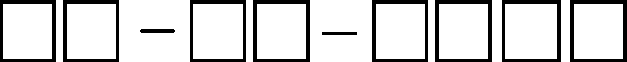 Data zaistnienia zmiany  (dzień-miesiąc-rok)Data zaistnienia zmiany  (dzień-miesiąc-rok)Data zaistnienia zmiany  (dzień-miesiąc-rok)□ Pierwsza deklaracja□ Pierwsza deklaracja    □ Korekta deklaracji     □ Korekta deklaracji     □ Korekta deklaracji     □ Korekta deklaracji     □ Korekta deklaracji    □ Nowa deklaracja    □ Nowa deklaracja    □ Nowa deklaracja    □ Nowa deklaracja    □ Nowa deklaracja    □ Nowa deklaracja    □ Nowa deklaracja    □ Nowa deklaracja    □ Nowa deklaracja    □ Nowa deklaracja Data zaistnienia zmiany  (dzień-miesiąc-rok)Data zaistnienia zmiany  (dzień-miesiąc-rok)Data zaistnienia zmiany  (dzień-miesiąc-rok)Data zaistnienia zmiany  (dzień-miesiąc-rok)C.         TYTUŁ PRAWNY DO NIERUCHOMOŚCI (zaznaczyć właściwą pozycję)TYTUŁ PRAWNY DO NIERUCHOMOŚCI (zaznaczyć właściwą pozycję)TYTUŁ PRAWNY DO NIERUCHOMOŚCI (zaznaczyć właściwą pozycję)TYTUŁ PRAWNY DO NIERUCHOMOŚCI (zaznaczyć właściwą pozycję)TYTUŁ PRAWNY DO NIERUCHOMOŚCI (zaznaczyć właściwą pozycję)TYTUŁ PRAWNY DO NIERUCHOMOŚCI (zaznaczyć właściwą pozycję)TYTUŁ PRAWNY DO NIERUCHOMOŚCI (zaznaczyć właściwą pozycję)TYTUŁ PRAWNY DO NIERUCHOMOŚCI (zaznaczyć właściwą pozycję)TYTUŁ PRAWNY DO NIERUCHOMOŚCI (zaznaczyć właściwą pozycję)TYTUŁ PRAWNY DO NIERUCHOMOŚCI (zaznaczyć właściwą pozycję)TYTUŁ PRAWNY DO NIERUCHOMOŚCI (zaznaczyć właściwą pozycję)TYTUŁ PRAWNY DO NIERUCHOMOŚCI (zaznaczyć właściwą pozycję)TYTUŁ PRAWNY DO NIERUCHOMOŚCI (zaznaczyć właściwą pozycję)TYTUŁ PRAWNY DO NIERUCHOMOŚCI (zaznaczyć właściwą pozycję)TYTUŁ PRAWNY DO NIERUCHOMOŚCI (zaznaczyć właściwą pozycję)TYTUŁ PRAWNY DO NIERUCHOMOŚCI (zaznaczyć właściwą pozycję)TYTUŁ PRAWNY DO NIERUCHOMOŚCI (zaznaczyć właściwą pozycję)TYTUŁ PRAWNY DO NIERUCHOMOŚCI (zaznaczyć właściwą pozycję)TYTUŁ PRAWNY DO NIERUCHOMOŚCI (zaznaczyć właściwą pozycję)TYTUŁ PRAWNY DO NIERUCHOMOŚCI (zaznaczyć właściwą pozycję)TYTUŁ PRAWNY DO NIERUCHOMOŚCI (zaznaczyć właściwą pozycję)□ własność□ własność□ współwłasność□ współwłasność□ współwłasność□ współwłasność□ współwłasność□ współwłasność□ jednostka organizacyjna lub osoba posiadająca nieruchomość w zarządzie lub użytkowaniu□ jednostka organizacyjna lub osoba posiadająca nieruchomość w zarządzie lub użytkowaniu□ jednostka organizacyjna lub osoba posiadająca nieruchomość w zarządzie lub użytkowaniu□ jednostka organizacyjna lub osoba posiadająca nieruchomość w zarządzie lub użytkowaniu□ jednostka organizacyjna lub osoba posiadająca nieruchomość w zarządzie lub użytkowaniu□ jednostka organizacyjna lub osoba posiadająca nieruchomość w zarządzie lub użytkowaniu□ jednostka organizacyjna lub osoba posiadająca nieruchomość w zarządzie lub użytkowaniu□ jednostka organizacyjna lub osoba posiadająca nieruchomość w zarządzie lub użytkowaniu□ jednostka organizacyjna lub osoba posiadająca nieruchomość w zarządzie lub użytkowaniu□ jednostka organizacyjna lub osoba posiadająca nieruchomość w zarządzie lub użytkowaniu□ jednostka organizacyjna lub osoba posiadająca nieruchomość w zarządzie lub użytkowaniu□ jednostka organizacyjna lub osoba posiadająca nieruchomość w zarządzie lub użytkowaniu□ jednostka organizacyjna lub osoba posiadająca nieruchomość w zarządzie lub użytkowaniu□ własność□ własność□ współwłasność□ współwłasność□ współwłasność□ współwłasność□ współwłasność□ współwłasność□ jednostka organizacyjna lub osoba posiadająca nieruchomość w zarządzie lub użytkowaniu□ jednostka organizacyjna lub osoba posiadająca nieruchomość w zarządzie lub użytkowaniu□ jednostka organizacyjna lub osoba posiadająca nieruchomość w zarządzie lub użytkowaniu□ jednostka organizacyjna lub osoba posiadająca nieruchomość w zarządzie lub użytkowaniu□ jednostka organizacyjna lub osoba posiadająca nieruchomość w zarządzie lub użytkowaniu□ jednostka organizacyjna lub osoba posiadająca nieruchomość w zarządzie lub użytkowaniu□ jednostka organizacyjna lub osoba posiadająca nieruchomość w zarządzie lub użytkowaniu□ jednostka organizacyjna lub osoba posiadająca nieruchomość w zarządzie lub użytkowaniu□ jednostka organizacyjna lub osoba posiadająca nieruchomość w zarządzie lub użytkowaniu□ jednostka organizacyjna lub osoba posiadająca nieruchomość w zarządzie lub użytkowaniu□ jednostka organizacyjna lub osoba posiadająca nieruchomość w zarządzie lub użytkowaniu□ jednostka organizacyjna lub osoba posiadająca nieruchomość w zarządzie lub użytkowaniu□ jednostka organizacyjna lub osoba posiadająca nieruchomość w zarządzie lub użytkowaniuD.       DANE DOTYCZĄCE NIERUCHOMOŚCID.       DANE DOTYCZĄCE NIERUCHOMOŚCID.       DANE DOTYCZĄCE NIERUCHOMOŚCID.       DANE DOTYCZĄCE NIERUCHOMOŚCID.       DANE DOTYCZĄCE NIERUCHOMOŚCID.       DANE DOTYCZĄCE NIERUCHOMOŚCID.       DANE DOTYCZĄCE NIERUCHOMOŚCID.       DANE DOTYCZĄCE NIERUCHOMOŚCID.       DANE DOTYCZĄCE NIERUCHOMOŚCID.       DANE DOTYCZĄCE NIERUCHOMOŚCID.       DANE DOTYCZĄCE NIERUCHOMOŚCID.       DANE DOTYCZĄCE NIERUCHOMOŚCID.       DANE DOTYCZĄCE NIERUCHOMOŚCID.       DANE DOTYCZĄCE NIERUCHOMOŚCID.       DANE DOTYCZĄCE NIERUCHOMOŚCID.       DANE DOTYCZĄCE NIERUCHOMOŚCID.       DANE DOTYCZĄCE NIERUCHOMOŚCID.       DANE DOTYCZĄCE NIERUCHOMOŚCID.       DANE DOTYCZĄCE NIERUCHOMOŚCID.       DANE DOTYCZĄCE NIERUCHOMOŚCID.       DANE DOTYCZĄCE NIERUCHOMOŚCID.       DANE DOTYCZĄCE NIERUCHOMOŚCID.1.DANE NIERUCHOMOŚCI ZAMIESZKAŁYCH, NA KTÓRYCH POWSTAJĄ ODPADY KOMUNALNE DANE NIERUCHOMOŚCI ZAMIESZKAŁYCH, NA KTÓRYCH POWSTAJĄ ODPADY KOMUNALNE DANE NIERUCHOMOŚCI ZAMIESZKAŁYCH, NA KTÓRYCH POWSTAJĄ ODPADY KOMUNALNE DANE NIERUCHOMOŚCI ZAMIESZKAŁYCH, NA KTÓRYCH POWSTAJĄ ODPADY KOMUNALNE DANE NIERUCHOMOŚCI ZAMIESZKAŁYCH, NA KTÓRYCH POWSTAJĄ ODPADY KOMUNALNE DANE NIERUCHOMOŚCI ZAMIESZKAŁYCH, NA KTÓRYCH POWSTAJĄ ODPADY KOMUNALNE DANE NIERUCHOMOŚCI ZAMIESZKAŁYCH, NA KTÓRYCH POWSTAJĄ ODPADY KOMUNALNE DANE NIERUCHOMOŚCI ZAMIESZKAŁYCH, NA KTÓRYCH POWSTAJĄ ODPADY KOMUNALNE DANE NIERUCHOMOŚCI ZAMIESZKAŁYCH, NA KTÓRYCH POWSTAJĄ ODPADY KOMUNALNE DANE NIERUCHOMOŚCI ZAMIESZKAŁYCH, NA KTÓRYCH POWSTAJĄ ODPADY KOMUNALNE DANE NIERUCHOMOŚCI ZAMIESZKAŁYCH, NA KTÓRYCH POWSTAJĄ ODPADY KOMUNALNE DANE NIERUCHOMOŚCI ZAMIESZKAŁYCH, NA KTÓRYCH POWSTAJĄ ODPADY KOMUNALNE DANE NIERUCHOMOŚCI ZAMIESZKAŁYCH, NA KTÓRYCH POWSTAJĄ ODPADY KOMUNALNE DANE NIERUCHOMOŚCI ZAMIESZKAŁYCH, NA KTÓRYCH POWSTAJĄ ODPADY KOMUNALNE DANE NIERUCHOMOŚCI ZAMIESZKAŁYCH, NA KTÓRYCH POWSTAJĄ ODPADY KOMUNALNE DANE NIERUCHOMOŚCI ZAMIESZKAŁYCH, NA KTÓRYCH POWSTAJĄ ODPADY KOMUNALNE DANE NIERUCHOMOŚCI ZAMIESZKAŁYCH, NA KTÓRYCH POWSTAJĄ ODPADY KOMUNALNE DANE NIERUCHOMOŚCI ZAMIESZKAŁYCH, NA KTÓRYCH POWSTAJĄ ODPADY KOMUNALNE DANE NIERUCHOMOŚCI ZAMIESZKAŁYCH, NA KTÓRYCH POWSTAJĄ ODPADY KOMUNALNE DANE NIERUCHOMOŚCI ZAMIESZKAŁYCH, NA KTÓRYCH POWSTAJĄ ODPADY KOMUNALNE DANE NIERUCHOMOŚCI ZAMIESZKAŁYCH, NA KTÓRYCH POWSTAJĄ ODPADY KOMUNALNE D.1.Adres  nieruchomości lub nr geodezyjnyAdres  nieruchomości lub nr geodezyjnyAdres  nieruchomości lub nr geodezyjnyAdres  nieruchomości lub nr geodezyjnyAdres  nieruchomości lub nr geodezyjnyAdres  nieruchomości lub nr geodezyjnyAdres  nieruchomości lub nr geodezyjnyAdres  nieruchomości lub nr geodezyjnyAdres  nieruchomości lub nr geodezyjnyAdres  nieruchomości lub nr geodezyjnyIlość osób zamieszkałychIlość osób zamieszkałychIlość osób zamieszkałychIlość osób zamieszkałychIlość osób zamieszkałychIlość osób zamieszkałychIlość osób zamieszkałychD.1.Budynek mieszkalnyBudynek mieszkalnyBudynek mieszkalnyBudynek mieszkalnyD.1.Budynek mieszkalnyBudynek mieszkalnyBudynek mieszkalnyBudynek mieszkalnyD.1.Budynek mieszkalnyBudynek mieszkalnyBudynek mieszkalnyBudynek mieszkalnyD.1.Budynek mieszkalnyBudynek mieszkalnyBudynek mieszkalnyBudynek mieszkalnyD.1.Budynek mieszkalnyBudynek mieszkalnyBudynek mieszkalnyBudynek mieszkalnyD.1.Sposób gromadzenia odpadów:                    □ selektywnie                   □ zmieszaneSposób gromadzenia odpadów:                    □ selektywnie                   □ zmieszaneSposób gromadzenia odpadów:                    □ selektywnie                   □ zmieszaneSposób gromadzenia odpadów:                    □ selektywnie                   □ zmieszaneSposób gromadzenia odpadów:                    □ selektywnie                   □ zmieszaneSposób gromadzenia odpadów:                    □ selektywnie                   □ zmieszaneSposób gromadzenia odpadów:                    □ selektywnie                   □ zmieszaneSposób gromadzenia odpadów:                    □ selektywnie                   □ zmieszaneSposób gromadzenia odpadów:                    □ selektywnie                   □ zmieszaneSposób gromadzenia odpadów:                    □ selektywnie                   □ zmieszaneSposób gromadzenia odpadów:                    □ selektywnie                   □ zmieszaneSposób gromadzenia odpadów:                    □ selektywnie                   □ zmieszaneSposób gromadzenia odpadów:                    □ selektywnie                   □ zmieszaneSposób gromadzenia odpadów:                    □ selektywnie                   □ zmieszaneSposób gromadzenia odpadów:                    □ selektywnie                   □ zmieszaneSposób gromadzenia odpadów:                    □ selektywnie                   □ zmieszaneSposób gromadzenia odpadów:                    □ selektywnie                   □ zmieszaneSposób gromadzenia odpadów:                    □ selektywnie                   □ zmieszaneSposób gromadzenia odpadów:                    □ selektywnie                   □ zmieszaneSposób gromadzenia odpadów:                    □ selektywnie                   □ zmieszaneSposób gromadzenia odpadów:                    □ selektywnie                   □ zmieszaneD.2.DANE DOTYCZĄCE NIERUCHOMOŚCI NIEZAMIESZKAŁYCH, NA KTÓRYCH POWSTAJĄ ODPADY KOMUNALNE DANE DOTYCZĄCE NIERUCHOMOŚCI NIEZAMIESZKAŁYCH, NA KTÓRYCH POWSTAJĄ ODPADY KOMUNALNE DANE DOTYCZĄCE NIERUCHOMOŚCI NIEZAMIESZKAŁYCH, NA KTÓRYCH POWSTAJĄ ODPADY KOMUNALNE DANE DOTYCZĄCE NIERUCHOMOŚCI NIEZAMIESZKAŁYCH, NA KTÓRYCH POWSTAJĄ ODPADY KOMUNALNE DANE DOTYCZĄCE NIERUCHOMOŚCI NIEZAMIESZKAŁYCH, NA KTÓRYCH POWSTAJĄ ODPADY KOMUNALNE DANE DOTYCZĄCE NIERUCHOMOŚCI NIEZAMIESZKAŁYCH, NA KTÓRYCH POWSTAJĄ ODPADY KOMUNALNE DANE DOTYCZĄCE NIERUCHOMOŚCI NIEZAMIESZKAŁYCH, NA KTÓRYCH POWSTAJĄ ODPADY KOMUNALNE DANE DOTYCZĄCE NIERUCHOMOŚCI NIEZAMIESZKAŁYCH, NA KTÓRYCH POWSTAJĄ ODPADY KOMUNALNE DANE DOTYCZĄCE NIERUCHOMOŚCI NIEZAMIESZKAŁYCH, NA KTÓRYCH POWSTAJĄ ODPADY KOMUNALNE DANE DOTYCZĄCE NIERUCHOMOŚCI NIEZAMIESZKAŁYCH, NA KTÓRYCH POWSTAJĄ ODPADY KOMUNALNE DANE DOTYCZĄCE NIERUCHOMOŚCI NIEZAMIESZKAŁYCH, NA KTÓRYCH POWSTAJĄ ODPADY KOMUNALNE DANE DOTYCZĄCE NIERUCHOMOŚCI NIEZAMIESZKAŁYCH, NA KTÓRYCH POWSTAJĄ ODPADY KOMUNALNE DANE DOTYCZĄCE NIERUCHOMOŚCI NIEZAMIESZKAŁYCH, NA KTÓRYCH POWSTAJĄ ODPADY KOMUNALNE DANE DOTYCZĄCE NIERUCHOMOŚCI NIEZAMIESZKAŁYCH, NA KTÓRYCH POWSTAJĄ ODPADY KOMUNALNE DANE DOTYCZĄCE NIERUCHOMOŚCI NIEZAMIESZKAŁYCH, NA KTÓRYCH POWSTAJĄ ODPADY KOMUNALNE DANE DOTYCZĄCE NIERUCHOMOŚCI NIEZAMIESZKAŁYCH, NA KTÓRYCH POWSTAJĄ ODPADY KOMUNALNE DANE DOTYCZĄCE NIERUCHOMOŚCI NIEZAMIESZKAŁYCH, NA KTÓRYCH POWSTAJĄ ODPADY KOMUNALNE DANE DOTYCZĄCE NIERUCHOMOŚCI NIEZAMIESZKAŁYCH, NA KTÓRYCH POWSTAJĄ ODPADY KOMUNALNE DANE DOTYCZĄCE NIERUCHOMOŚCI NIEZAMIESZKAŁYCH, NA KTÓRYCH POWSTAJĄ ODPADY KOMUNALNE DANE DOTYCZĄCE NIERUCHOMOŚCI NIEZAMIESZKAŁYCH, NA KTÓRYCH POWSTAJĄ ODPADY KOMUNALNE DANE DOTYCZĄCE NIERUCHOMOŚCI NIEZAMIESZKAŁYCH, NA KTÓRYCH POWSTAJĄ ODPADY KOMUNALNE Adres (nazwa) nieruchomości lub nr geodezyjnyAdres (nazwa) nieruchomości lub nr geodezyjnyAdres (nazwa) nieruchomości lub nr geodezyjnyAdres (nazwa) nieruchomości lub nr geodezyjnyAdres (nazwa) nieruchomości lub nr geodezyjnyAdres (nazwa) nieruchomości lub nr geodezyjnyAdres (nazwa) nieruchomości lub nr geodezyjnyPowierzchnia nieruchomości/ilość miejsc konsumpcyjnych/miejsc noclegowych/ilość pracowników, uczniów/pozostałe (wybrać właściwe)Powierzchnia nieruchomości/ilość miejsc konsumpcyjnych/miejsc noclegowych/ilość pracowników, uczniów/pozostałe (wybrać właściwe)Powierzchnia nieruchomości/ilość miejsc konsumpcyjnych/miejsc noclegowych/ilość pracowników, uczniów/pozostałe (wybrać właściwe)Powierzchnia nieruchomości/ilość miejsc konsumpcyjnych/miejsc noclegowych/ilość pracowników, uczniów/pozostałe (wybrać właściwe)Powierzchnia nieruchomości/ilość miejsc konsumpcyjnych/miejsc noclegowych/ilość pracowników, uczniów/pozostałe (wybrać właściwe)Powierzchnia nieruchomości/ilość miejsc konsumpcyjnych/miejsc noclegowych/ilość pracowników, uczniów/pozostałe (wybrać właściwe)Powierzchnia nieruchomości/ilość miejsc konsumpcyjnych/miejsc noclegowych/ilość pracowników, uczniów/pozostałe (wybrać właściwe)Powierzchnia nieruchomości/ilość miejsc konsumpcyjnych/miejsc noclegowych/ilość pracowników, uczniów/pozostałe (wybrać właściwe)Ilość  i wielkość pojemnikówIlość  i wielkość pojemnikówSposób użytkowania/rodzaj działalnościSposób użytkowania/rodzaj działalnościSposób użytkowania/rodzaj działalnościSposób użytkowania/rodzaj działalnościSposób użytkowania/rodzaj działalnościSposób użytkowania/rodzaj działalnościSposób użytkowania/rodzaj działalnościSposób użytkowania/rodzaj działalnościSposób użytkowania/rodzaj działalnościSposób użytkowania/rodzaj działalnościSposób użytkowania/rodzaj działalnościSposób użytkowania/rodzaj działalnościSposób użytkowania/rodzaj działalnościSposób użytkowania/rodzaj działalnościSposób użytkowania/rodzaj działalnościSposób użytkowania/rodzaj działalnościSposób użytkowania/rodzaj działalnościSposób użytkowania/rodzaj działalnościSposób użytkowania/rodzaj działalnościSposób użytkowania/rodzaj działalnościSposób gromadzenia odpadów:                    □ selektywnie                   □ zmieszaneSposób gromadzenia odpadów:                    □ selektywnie                   □ zmieszaneSposób gromadzenia odpadów:                    □ selektywnie                   □ zmieszaneSposób gromadzenia odpadów:                    □ selektywnie                   □ zmieszaneSposób gromadzenia odpadów:                    □ selektywnie                   □ zmieszaneSposób gromadzenia odpadów:                    □ selektywnie                   □ zmieszaneSposób gromadzenia odpadów:                    □ selektywnie                   □ zmieszaneSposób gromadzenia odpadów:                    □ selektywnie                   □ zmieszaneSposób gromadzenia odpadów:                    □ selektywnie                   □ zmieszaneSposób gromadzenia odpadów:                    □ selektywnie                   □ zmieszaneSposób gromadzenia odpadów:                    □ selektywnie                   □ zmieszaneSposób gromadzenia odpadów:                    □ selektywnie                   □ zmieszaneSposób gromadzenia odpadów:                    □ selektywnie                   □ zmieszaneSposób gromadzenia odpadów:                    □ selektywnie                   □ zmieszaneSposób gromadzenia odpadów:                    □ selektywnie                   □ zmieszaneSposób gromadzenia odpadów:                    □ selektywnie                   □ zmieszaneSposób gromadzenia odpadów:                    □ selektywnie                   □ zmieszaneSposób gromadzenia odpadów:                    □ selektywnie                   □ zmieszaneSposób gromadzenia odpadów:                    □ selektywnie                   □ zmieszaneSposób gromadzenia odpadów:                    □ selektywnie                   □ zmieszaneSposób gromadzenia odpadów:                    □ selektywnie                   □ zmieszaneD.3.DANE DOTYCZĄCE NIERUCHOMOSCI O CHARAKTERZE REKREACYJNO-WYPOCZYNKOWYM  DANE DOTYCZĄCE NIERUCHOMOSCI O CHARAKTERZE REKREACYJNO-WYPOCZYNKOWYM  DANE DOTYCZĄCE NIERUCHOMOSCI O CHARAKTERZE REKREACYJNO-WYPOCZYNKOWYM  DANE DOTYCZĄCE NIERUCHOMOSCI O CHARAKTERZE REKREACYJNO-WYPOCZYNKOWYM  DANE DOTYCZĄCE NIERUCHOMOSCI O CHARAKTERZE REKREACYJNO-WYPOCZYNKOWYM  DANE DOTYCZĄCE NIERUCHOMOSCI O CHARAKTERZE REKREACYJNO-WYPOCZYNKOWYM  DANE DOTYCZĄCE NIERUCHOMOSCI O CHARAKTERZE REKREACYJNO-WYPOCZYNKOWYM  DANE DOTYCZĄCE NIERUCHOMOSCI O CHARAKTERZE REKREACYJNO-WYPOCZYNKOWYM  DANE DOTYCZĄCE NIERUCHOMOSCI O CHARAKTERZE REKREACYJNO-WYPOCZYNKOWYM  DANE DOTYCZĄCE NIERUCHOMOSCI O CHARAKTERZE REKREACYJNO-WYPOCZYNKOWYM  DANE DOTYCZĄCE NIERUCHOMOSCI O CHARAKTERZE REKREACYJNO-WYPOCZYNKOWYM  DANE DOTYCZĄCE NIERUCHOMOSCI O CHARAKTERZE REKREACYJNO-WYPOCZYNKOWYM  DANE DOTYCZĄCE NIERUCHOMOSCI O CHARAKTERZE REKREACYJNO-WYPOCZYNKOWYM  DANE DOTYCZĄCE NIERUCHOMOSCI O CHARAKTERZE REKREACYJNO-WYPOCZYNKOWYM  DANE DOTYCZĄCE NIERUCHOMOSCI O CHARAKTERZE REKREACYJNO-WYPOCZYNKOWYM  DANE DOTYCZĄCE NIERUCHOMOSCI O CHARAKTERZE REKREACYJNO-WYPOCZYNKOWYM  DANE DOTYCZĄCE NIERUCHOMOSCI O CHARAKTERZE REKREACYJNO-WYPOCZYNKOWYM  DANE DOTYCZĄCE NIERUCHOMOSCI O CHARAKTERZE REKREACYJNO-WYPOCZYNKOWYM  DANE DOTYCZĄCE NIERUCHOMOSCI O CHARAKTERZE REKREACYJNO-WYPOCZYNKOWYM  DANE DOTYCZĄCE NIERUCHOMOSCI O CHARAKTERZE REKREACYJNO-WYPOCZYNKOWYM  DANE DOTYCZĄCE NIERUCHOMOSCI O CHARAKTERZE REKREACYJNO-WYPOCZYNKOWYM  D.3.Adres (nazwa) nieruchomości lub nr geodezyjnyAdres (nazwa) nieruchomości lub nr geodezyjnyAdres (nazwa) nieruchomości lub nr geodezyjnyAdres (nazwa) nieruchomości lub nr geodezyjnyAdres (nazwa) nieruchomości lub nr geodezyjnyAdres (nazwa) nieruchomości lub nr geodezyjnyCzy na terenie nieruchomości odpady komunalne powstają sezonowo? Jeśli tak, proszę zaznaczyć miesiące odbioru odpadów:Czy na terenie nieruchomości odpady komunalne powstają sezonowo? Jeśli tak, proszę zaznaczyć miesiące odbioru odpadów:Czy na terenie nieruchomości odpady komunalne powstają sezonowo? Jeśli tak, proszę zaznaczyć miesiące odbioru odpadów:Czy na terenie nieruchomości odpady komunalne powstają sezonowo? Jeśli tak, proszę zaznaczyć miesiące odbioru odpadów:Czy na terenie nieruchomości odpady komunalne powstają sezonowo? Jeśli tak, proszę zaznaczyć miesiące odbioru odpadów:Czy na terenie nieruchomości odpady komunalne powstają sezonowo? Jeśli tak, proszę zaznaczyć miesiące odbioru odpadów:Czy na terenie nieruchomości odpady komunalne powstają sezonowo? Jeśli tak, proszę zaznaczyć miesiące odbioru odpadów:Czy na terenie nieruchomości odpady komunalne powstają sezonowo? Jeśli tak, proszę zaznaczyć miesiące odbioru odpadów:Czy na terenie nieruchomości odpady komunalne powstają sezonowo? Jeśli tak, proszę zaznaczyć miesiące odbioru odpadów:Czy na terenie nieruchomości odpady komunalne powstają sezonowo? Jeśli tak, proszę zaznaczyć miesiące odbioru odpadów:Czy na terenie nieruchomości odpady komunalne powstają sezonowo? Jeśli tak, proszę zaznaczyć miesiące odbioru odpadów:Typ nieruchomości o charakterze rekreacyjno-wypoczynkowymTyp nieruchomości o charakterze rekreacyjno-wypoczynkowymTyp nieruchomości o charakterze rekreacyjno-wypoczynkowymTyp nieruchomości o charakterze rekreacyjno-wypoczynkowym□ I□ I□ II□ II□ II□ III□ IV□ IV□ V□ V□ VITyp nieruchomości o charakterze rekreacyjno-wypoczynkowymTyp nieruchomości o charakterze rekreacyjno-wypoczynkowymTyp nieruchomości o charakterze rekreacyjno-wypoczynkowymTyp nieruchomości o charakterze rekreacyjno-wypoczynkowym□ I□ I□ II□ II□ II□ III□ IV□ IV□ V□ V□ VITyp nieruchomości o charakterze rekreacyjno-wypoczynkowymTyp nieruchomości o charakterze rekreacyjno-wypoczynkowymTyp nieruchomości o charakterze rekreacyjno-wypoczynkowymTyp nieruchomości o charakterze rekreacyjno-wypoczynkowym□ VII□ VII□ VIII□ VIII□ VIII□ IX□ X□ X□ XI□ XI□ XIISposób gromadzenia odpadów:                    □ selektywnie                   □ zmieszaneSposób gromadzenia odpadów:                    □ selektywnie                   □ zmieszaneSposób gromadzenia odpadów:                    □ selektywnie                   □ zmieszaneSposób gromadzenia odpadów:                    □ selektywnie                   □ zmieszaneSposób gromadzenia odpadów:                    □ selektywnie                   □ zmieszaneSposób gromadzenia odpadów:                    □ selektywnie                   □ zmieszaneSposób gromadzenia odpadów:                    □ selektywnie                   □ zmieszaneSposób gromadzenia odpadów:                    □ selektywnie                   □ zmieszaneSposób gromadzenia odpadów:                    □ selektywnie                   □ zmieszaneSposób gromadzenia odpadów:                    □ selektywnie                   □ zmieszaneSposób gromadzenia odpadów:                    □ selektywnie                   □ zmieszaneSposób gromadzenia odpadów:                    □ selektywnie                   □ zmieszaneSposób gromadzenia odpadów:                    □ selektywnie                   □ zmieszaneSposób gromadzenia odpadów:                    □ selektywnie                   □ zmieszaneSposób gromadzenia odpadów:                    □ selektywnie                   □ zmieszaneSposób gromadzenia odpadów:                    □ selektywnie                   □ zmieszaneSposób gromadzenia odpadów:                    □ selektywnie                   □ zmieszaneSposób gromadzenia odpadów:                    □ selektywnie                   □ zmieszaneSposób gromadzenia odpadów:                    □ selektywnie                   □ zmieszaneSposób gromadzenia odpadów:                    □ selektywnie                   □ zmieszaneSposób gromadzenia odpadów:                    □ selektywnie                   □ zmieszaneE.   INFORMACJE UZUPEŁNIAJĄCE INFORMACJE UZUPEŁNIAJĄCE INFORMACJE UZUPEŁNIAJĄCE INFORMACJE UZUPEŁNIAJĄCE INFORMACJE UZUPEŁNIAJĄCE INFORMACJE UZUPEŁNIAJĄCE INFORMACJE UZUPEŁNIAJĄCE INFORMACJE UZUPEŁNIAJĄCE INFORMACJE UZUPEŁNIAJĄCE INFORMACJE UZUPEŁNIAJĄCE INFORMACJE UZUPEŁNIAJĄCE INFORMACJE UZUPEŁNIAJĄCE INFORMACJE UZUPEŁNIAJĄCE INFORMACJE UZUPEŁNIAJĄCE INFORMACJE UZUPEŁNIAJĄCE INFORMACJE UZUPEŁNIAJĄCE INFORMACJE UZUPEŁNIAJĄCE INFORMACJE UZUPEŁNIAJĄCE INFORMACJE UZUPEŁNIAJĄCE INFORMACJE UZUPEŁNIAJĄCE INFORMACJE UZUPEŁNIAJĄCE E.   Wielkość pojemników, w których gromadzone są odpady komunalne oraz wskazanie miejsca gromadzenia odpadów (podać adres, jeżeli jest inny niż adres nieruchomości)Wielkość pojemników, w których gromadzone są odpady komunalne oraz wskazanie miejsca gromadzenia odpadów (podać adres, jeżeli jest inny niż adres nieruchomości)Wielkość pojemników, w których gromadzone są odpady komunalne oraz wskazanie miejsca gromadzenia odpadów (podać adres, jeżeli jest inny niż adres nieruchomości)Wielkość pojemników, w których gromadzone są odpady komunalne oraz wskazanie miejsca gromadzenia odpadów (podać adres, jeżeli jest inny niż adres nieruchomości)Wielkość pojemników, w których gromadzone są odpady komunalne oraz wskazanie miejsca gromadzenia odpadów (podać adres, jeżeli jest inny niż adres nieruchomości)Wielkość pojemników, w których gromadzone są odpady komunalne oraz wskazanie miejsca gromadzenia odpadów (podać adres, jeżeli jest inny niż adres nieruchomości)Wielkość pojemników, w których gromadzone są odpady komunalne oraz wskazanie miejsca gromadzenia odpadów (podać adres, jeżeli jest inny niż adres nieruchomości)Wielkość pojemników, w których gromadzone są odpady komunalne oraz wskazanie miejsca gromadzenia odpadów (podać adres, jeżeli jest inny niż adres nieruchomości)Wielkość pojemników, w których gromadzone są odpady komunalne oraz wskazanie miejsca gromadzenia odpadów (podać adres, jeżeli jest inny niż adres nieruchomości)Wielkość pojemników, w których gromadzone są odpady komunalne oraz wskazanie miejsca gromadzenia odpadów (podać adres, jeżeli jest inny niż adres nieruchomości)Wielkość pojemników, w których gromadzone są odpady komunalne oraz wskazanie miejsca gromadzenia odpadów (podać adres, jeżeli jest inny niż adres nieruchomości)Wielkość pojemników, w których gromadzone są odpady komunalne oraz wskazanie miejsca gromadzenia odpadów (podać adres, jeżeli jest inny niż adres nieruchomości)Wielkość pojemników, w których gromadzone są odpady komunalne oraz wskazanie miejsca gromadzenia odpadów (podać adres, jeżeli jest inny niż adres nieruchomości)Wielkość pojemników, w których gromadzone są odpady komunalne oraz wskazanie miejsca gromadzenia odpadów (podać adres, jeżeli jest inny niż adres nieruchomości)Wielkość pojemników, w których gromadzone są odpady komunalne oraz wskazanie miejsca gromadzenia odpadów (podać adres, jeżeli jest inny niż adres nieruchomości)Wielkość pojemników, w których gromadzone są odpady komunalne oraz wskazanie miejsca gromadzenia odpadów (podać adres, jeżeli jest inny niż adres nieruchomości)Wielkość pojemników, w których gromadzone są odpady komunalne oraz wskazanie miejsca gromadzenia odpadów (podać adres, jeżeli jest inny niż adres nieruchomości)Wielkość pojemników, w których gromadzone są odpady komunalne oraz wskazanie miejsca gromadzenia odpadów (podać adres, jeżeli jest inny niż adres nieruchomości)Wielkość pojemników, w których gromadzone są odpady komunalne oraz wskazanie miejsca gromadzenia odpadów (podać adres, jeżeli jest inny niż adres nieruchomości)Wielkość pojemników, w których gromadzone są odpady komunalne oraz wskazanie miejsca gromadzenia odpadów (podać adres, jeżeli jest inny niż adres nieruchomości)Wielkość pojemników, w których gromadzone są odpady komunalne oraz wskazanie miejsca gromadzenia odpadów (podać adres, jeżeli jest inny niż adres nieruchomości)E.   Wielkość pojemników, w których gromadzone są odpady komunalne oraz wskazanie miejsca gromadzenia odpadów (podać adres, jeżeli jest inny niż adres nieruchomości)Wielkość pojemników, w których gromadzone są odpady komunalne oraz wskazanie miejsca gromadzenia odpadów (podać adres, jeżeli jest inny niż adres nieruchomości)Wielkość pojemników, w których gromadzone są odpady komunalne oraz wskazanie miejsca gromadzenia odpadów (podać adres, jeżeli jest inny niż adres nieruchomości)Wielkość pojemników, w których gromadzone są odpady komunalne oraz wskazanie miejsca gromadzenia odpadów (podać adres, jeżeli jest inny niż adres nieruchomości)Wielkość pojemników, w których gromadzone są odpady komunalne oraz wskazanie miejsca gromadzenia odpadów (podać adres, jeżeli jest inny niż adres nieruchomości)Wielkość pojemników, w których gromadzone są odpady komunalne oraz wskazanie miejsca gromadzenia odpadów (podać adres, jeżeli jest inny niż adres nieruchomości)Wielkość pojemników, w których gromadzone są odpady komunalne oraz wskazanie miejsca gromadzenia odpadów (podać adres, jeżeli jest inny niż adres nieruchomości)Wielkość pojemników, w których gromadzone są odpady komunalne oraz wskazanie miejsca gromadzenia odpadów (podać adres, jeżeli jest inny niż adres nieruchomości)Wielkość pojemników, w których gromadzone są odpady komunalne oraz wskazanie miejsca gromadzenia odpadów (podać adres, jeżeli jest inny niż adres nieruchomości)Wielkość pojemników, w których gromadzone są odpady komunalne oraz wskazanie miejsca gromadzenia odpadów (podać adres, jeżeli jest inny niż adres nieruchomości)Wielkość pojemników, w których gromadzone są odpady komunalne oraz wskazanie miejsca gromadzenia odpadów (podać adres, jeżeli jest inny niż adres nieruchomości)Wielkość pojemników, w których gromadzone są odpady komunalne oraz wskazanie miejsca gromadzenia odpadów (podać adres, jeżeli jest inny niż adres nieruchomości)Wielkość pojemników, w których gromadzone są odpady komunalne oraz wskazanie miejsca gromadzenia odpadów (podać adres, jeżeli jest inny niż adres nieruchomości)Wielkość pojemników, w których gromadzone są odpady komunalne oraz wskazanie miejsca gromadzenia odpadów (podać adres, jeżeli jest inny niż adres nieruchomości)Wielkość pojemników, w których gromadzone są odpady komunalne oraz wskazanie miejsca gromadzenia odpadów (podać adres, jeżeli jest inny niż adres nieruchomości)Wielkość pojemników, w których gromadzone są odpady komunalne oraz wskazanie miejsca gromadzenia odpadów (podać adres, jeżeli jest inny niż adres nieruchomości)Wielkość pojemników, w których gromadzone są odpady komunalne oraz wskazanie miejsca gromadzenia odpadów (podać adres, jeżeli jest inny niż adres nieruchomości)Wielkość pojemników, w których gromadzone są odpady komunalne oraz wskazanie miejsca gromadzenia odpadów (podać adres, jeżeli jest inny niż adres nieruchomości)Wielkość pojemników, w których gromadzone są odpady komunalne oraz wskazanie miejsca gromadzenia odpadów (podać adres, jeżeli jest inny niż adres nieruchomości)Wielkość pojemników, w których gromadzone są odpady komunalne oraz wskazanie miejsca gromadzenia odpadów (podać adres, jeżeli jest inny niż adres nieruchomości)Wielkość pojemników, w których gromadzone są odpady komunalne oraz wskazanie miejsca gromadzenia odpadów (podać adres, jeżeli jest inny niż adres nieruchomości)F.DEKLAROWANA OPŁATA ZA GOSPODAROWANIE ODPADAMI KOMUNALNYMI (miesięczne stawki opłaty za gospodarowanie odpadami komunalnymi reguluje odrębna uchwała Rady Miejskiej w Olecku w sprawie wyboru metody ustalenia opłaty za gospodarowanie odpadami komunalnymi, ustalenia stawki takiej opłaty oraz stawki za pojemnik o określonej pojemności)DEKLAROWANA OPŁATA ZA GOSPODAROWANIE ODPADAMI KOMUNALNYMI (miesięczne stawki opłaty za gospodarowanie odpadami komunalnymi reguluje odrębna uchwała Rady Miejskiej w Olecku w sprawie wyboru metody ustalenia opłaty za gospodarowanie odpadami komunalnymi, ustalenia stawki takiej opłaty oraz stawki za pojemnik o określonej pojemności)DEKLAROWANA OPŁATA ZA GOSPODAROWANIE ODPADAMI KOMUNALNYMI (miesięczne stawki opłaty za gospodarowanie odpadami komunalnymi reguluje odrębna uchwała Rady Miejskiej w Olecku w sprawie wyboru metody ustalenia opłaty za gospodarowanie odpadami komunalnymi, ustalenia stawki takiej opłaty oraz stawki za pojemnik o określonej pojemności)DEKLAROWANA OPŁATA ZA GOSPODAROWANIE ODPADAMI KOMUNALNYMI (miesięczne stawki opłaty za gospodarowanie odpadami komunalnymi reguluje odrębna uchwała Rady Miejskiej w Olecku w sprawie wyboru metody ustalenia opłaty za gospodarowanie odpadami komunalnymi, ustalenia stawki takiej opłaty oraz stawki za pojemnik o określonej pojemności)DEKLAROWANA OPŁATA ZA GOSPODAROWANIE ODPADAMI KOMUNALNYMI (miesięczne stawki opłaty za gospodarowanie odpadami komunalnymi reguluje odrębna uchwała Rady Miejskiej w Olecku w sprawie wyboru metody ustalenia opłaty za gospodarowanie odpadami komunalnymi, ustalenia stawki takiej opłaty oraz stawki za pojemnik o określonej pojemności)DEKLAROWANA OPŁATA ZA GOSPODAROWANIE ODPADAMI KOMUNALNYMI (miesięczne stawki opłaty za gospodarowanie odpadami komunalnymi reguluje odrębna uchwała Rady Miejskiej w Olecku w sprawie wyboru metody ustalenia opłaty za gospodarowanie odpadami komunalnymi, ustalenia stawki takiej opłaty oraz stawki za pojemnik o określonej pojemności)DEKLAROWANA OPŁATA ZA GOSPODAROWANIE ODPADAMI KOMUNALNYMI (miesięczne stawki opłaty za gospodarowanie odpadami komunalnymi reguluje odrębna uchwała Rady Miejskiej w Olecku w sprawie wyboru metody ustalenia opłaty za gospodarowanie odpadami komunalnymi, ustalenia stawki takiej opłaty oraz stawki za pojemnik o określonej pojemności)DEKLAROWANA OPŁATA ZA GOSPODAROWANIE ODPADAMI KOMUNALNYMI (miesięczne stawki opłaty za gospodarowanie odpadami komunalnymi reguluje odrębna uchwała Rady Miejskiej w Olecku w sprawie wyboru metody ustalenia opłaty za gospodarowanie odpadami komunalnymi, ustalenia stawki takiej opłaty oraz stawki za pojemnik o określonej pojemności)DEKLAROWANA OPŁATA ZA GOSPODAROWANIE ODPADAMI KOMUNALNYMI (miesięczne stawki opłaty za gospodarowanie odpadami komunalnymi reguluje odrębna uchwała Rady Miejskiej w Olecku w sprawie wyboru metody ustalenia opłaty za gospodarowanie odpadami komunalnymi, ustalenia stawki takiej opłaty oraz stawki za pojemnik o określonej pojemności)DEKLAROWANA OPŁATA ZA GOSPODAROWANIE ODPADAMI KOMUNALNYMI (miesięczne stawki opłaty za gospodarowanie odpadami komunalnymi reguluje odrębna uchwała Rady Miejskiej w Olecku w sprawie wyboru metody ustalenia opłaty za gospodarowanie odpadami komunalnymi, ustalenia stawki takiej opłaty oraz stawki za pojemnik o określonej pojemności)DEKLAROWANA OPŁATA ZA GOSPODAROWANIE ODPADAMI KOMUNALNYMI (miesięczne stawki opłaty za gospodarowanie odpadami komunalnymi reguluje odrębna uchwała Rady Miejskiej w Olecku w sprawie wyboru metody ustalenia opłaty za gospodarowanie odpadami komunalnymi, ustalenia stawki takiej opłaty oraz stawki za pojemnik o określonej pojemności)DEKLAROWANA OPŁATA ZA GOSPODAROWANIE ODPADAMI KOMUNALNYMI (miesięczne stawki opłaty za gospodarowanie odpadami komunalnymi reguluje odrębna uchwała Rady Miejskiej w Olecku w sprawie wyboru metody ustalenia opłaty za gospodarowanie odpadami komunalnymi, ustalenia stawki takiej opłaty oraz stawki za pojemnik o określonej pojemności)DEKLAROWANA OPŁATA ZA GOSPODAROWANIE ODPADAMI KOMUNALNYMI (miesięczne stawki opłaty za gospodarowanie odpadami komunalnymi reguluje odrębna uchwała Rady Miejskiej w Olecku w sprawie wyboru metody ustalenia opłaty za gospodarowanie odpadami komunalnymi, ustalenia stawki takiej opłaty oraz stawki za pojemnik o określonej pojemności)DEKLAROWANA OPŁATA ZA GOSPODAROWANIE ODPADAMI KOMUNALNYMI (miesięczne stawki opłaty za gospodarowanie odpadami komunalnymi reguluje odrębna uchwała Rady Miejskiej w Olecku w sprawie wyboru metody ustalenia opłaty za gospodarowanie odpadami komunalnymi, ustalenia stawki takiej opłaty oraz stawki za pojemnik o określonej pojemności)DEKLAROWANA OPŁATA ZA GOSPODAROWANIE ODPADAMI KOMUNALNYMI (miesięczne stawki opłaty za gospodarowanie odpadami komunalnymi reguluje odrębna uchwała Rady Miejskiej w Olecku w sprawie wyboru metody ustalenia opłaty za gospodarowanie odpadami komunalnymi, ustalenia stawki takiej opłaty oraz stawki za pojemnik o określonej pojemności)DEKLAROWANA OPŁATA ZA GOSPODAROWANIE ODPADAMI KOMUNALNYMI (miesięczne stawki opłaty za gospodarowanie odpadami komunalnymi reguluje odrębna uchwała Rady Miejskiej w Olecku w sprawie wyboru metody ustalenia opłaty za gospodarowanie odpadami komunalnymi, ustalenia stawki takiej opłaty oraz stawki za pojemnik o określonej pojemności)DEKLAROWANA OPŁATA ZA GOSPODAROWANIE ODPADAMI KOMUNALNYMI (miesięczne stawki opłaty za gospodarowanie odpadami komunalnymi reguluje odrębna uchwała Rady Miejskiej w Olecku w sprawie wyboru metody ustalenia opłaty za gospodarowanie odpadami komunalnymi, ustalenia stawki takiej opłaty oraz stawki za pojemnik o określonej pojemności)DEKLAROWANA OPŁATA ZA GOSPODAROWANIE ODPADAMI KOMUNALNYMI (miesięczne stawki opłaty za gospodarowanie odpadami komunalnymi reguluje odrębna uchwała Rady Miejskiej w Olecku w sprawie wyboru metody ustalenia opłaty za gospodarowanie odpadami komunalnymi, ustalenia stawki takiej opłaty oraz stawki za pojemnik o określonej pojemności)DEKLAROWANA OPŁATA ZA GOSPODAROWANIE ODPADAMI KOMUNALNYMI (miesięczne stawki opłaty za gospodarowanie odpadami komunalnymi reguluje odrębna uchwała Rady Miejskiej w Olecku w sprawie wyboru metody ustalenia opłaty za gospodarowanie odpadami komunalnymi, ustalenia stawki takiej opłaty oraz stawki za pojemnik o określonej pojemności)DEKLAROWANA OPŁATA ZA GOSPODAROWANIE ODPADAMI KOMUNALNYMI (miesięczne stawki opłaty za gospodarowanie odpadami komunalnymi reguluje odrębna uchwała Rady Miejskiej w Olecku w sprawie wyboru metody ustalenia opłaty za gospodarowanie odpadami komunalnymi, ustalenia stawki takiej opłaty oraz stawki za pojemnik o określonej pojemności)DEKLAROWANA OPŁATA ZA GOSPODAROWANIE ODPADAMI KOMUNALNYMI (miesięczne stawki opłaty za gospodarowanie odpadami komunalnymi reguluje odrębna uchwała Rady Miejskiej w Olecku w sprawie wyboru metody ustalenia opłaty za gospodarowanie odpadami komunalnymi, ustalenia stawki takiej opłaty oraz stawki za pojemnik o określonej pojemności)F.DEKLAROWANA OPŁATA ZA GOSPODAROWANIE ODPADAMI KOMUNALNYMI (miesięczne stawki opłaty za gospodarowanie odpadami komunalnymi reguluje odrębna uchwała Rady Miejskiej w Olecku w sprawie wyboru metody ustalenia opłaty za gospodarowanie odpadami komunalnymi, ustalenia stawki takiej opłaty oraz stawki za pojemnik o określonej pojemności)DEKLAROWANA OPŁATA ZA GOSPODAROWANIE ODPADAMI KOMUNALNYMI (miesięczne stawki opłaty za gospodarowanie odpadami komunalnymi reguluje odrębna uchwała Rady Miejskiej w Olecku w sprawie wyboru metody ustalenia opłaty za gospodarowanie odpadami komunalnymi, ustalenia stawki takiej opłaty oraz stawki za pojemnik o określonej pojemności)DEKLAROWANA OPŁATA ZA GOSPODAROWANIE ODPADAMI KOMUNALNYMI (miesięczne stawki opłaty za gospodarowanie odpadami komunalnymi reguluje odrębna uchwała Rady Miejskiej w Olecku w sprawie wyboru metody ustalenia opłaty za gospodarowanie odpadami komunalnymi, ustalenia stawki takiej opłaty oraz stawki za pojemnik o określonej pojemności)DEKLAROWANA OPŁATA ZA GOSPODAROWANIE ODPADAMI KOMUNALNYMI (miesięczne stawki opłaty za gospodarowanie odpadami komunalnymi reguluje odrębna uchwała Rady Miejskiej w Olecku w sprawie wyboru metody ustalenia opłaty za gospodarowanie odpadami komunalnymi, ustalenia stawki takiej opłaty oraz stawki za pojemnik o określonej pojemności)DEKLAROWANA OPŁATA ZA GOSPODAROWANIE ODPADAMI KOMUNALNYMI (miesięczne stawki opłaty za gospodarowanie odpadami komunalnymi reguluje odrębna uchwała Rady Miejskiej w Olecku w sprawie wyboru metody ustalenia opłaty za gospodarowanie odpadami komunalnymi, ustalenia stawki takiej opłaty oraz stawki za pojemnik o określonej pojemności)DEKLAROWANA OPŁATA ZA GOSPODAROWANIE ODPADAMI KOMUNALNYMI (miesięczne stawki opłaty za gospodarowanie odpadami komunalnymi reguluje odrębna uchwała Rady Miejskiej w Olecku w sprawie wyboru metody ustalenia opłaty za gospodarowanie odpadami komunalnymi, ustalenia stawki takiej opłaty oraz stawki za pojemnik o określonej pojemności)DEKLAROWANA OPŁATA ZA GOSPODAROWANIE ODPADAMI KOMUNALNYMI (miesięczne stawki opłaty za gospodarowanie odpadami komunalnymi reguluje odrębna uchwała Rady Miejskiej w Olecku w sprawie wyboru metody ustalenia opłaty za gospodarowanie odpadami komunalnymi, ustalenia stawki takiej opłaty oraz stawki za pojemnik o określonej pojemności)DEKLAROWANA OPŁATA ZA GOSPODAROWANIE ODPADAMI KOMUNALNYMI (miesięczne stawki opłaty za gospodarowanie odpadami komunalnymi reguluje odrębna uchwała Rady Miejskiej w Olecku w sprawie wyboru metody ustalenia opłaty za gospodarowanie odpadami komunalnymi, ustalenia stawki takiej opłaty oraz stawki za pojemnik o określonej pojemności)DEKLAROWANA OPŁATA ZA GOSPODAROWANIE ODPADAMI KOMUNALNYMI (miesięczne stawki opłaty za gospodarowanie odpadami komunalnymi reguluje odrębna uchwała Rady Miejskiej w Olecku w sprawie wyboru metody ustalenia opłaty za gospodarowanie odpadami komunalnymi, ustalenia stawki takiej opłaty oraz stawki za pojemnik o określonej pojemności)DEKLAROWANA OPŁATA ZA GOSPODAROWANIE ODPADAMI KOMUNALNYMI (miesięczne stawki opłaty za gospodarowanie odpadami komunalnymi reguluje odrębna uchwała Rady Miejskiej w Olecku w sprawie wyboru metody ustalenia opłaty za gospodarowanie odpadami komunalnymi, ustalenia stawki takiej opłaty oraz stawki za pojemnik o określonej pojemności)DEKLAROWANA OPŁATA ZA GOSPODAROWANIE ODPADAMI KOMUNALNYMI (miesięczne stawki opłaty za gospodarowanie odpadami komunalnymi reguluje odrębna uchwała Rady Miejskiej w Olecku w sprawie wyboru metody ustalenia opłaty za gospodarowanie odpadami komunalnymi, ustalenia stawki takiej opłaty oraz stawki za pojemnik o określonej pojemności)DEKLAROWANA OPŁATA ZA GOSPODAROWANIE ODPADAMI KOMUNALNYMI (miesięczne stawki opłaty za gospodarowanie odpadami komunalnymi reguluje odrębna uchwała Rady Miejskiej w Olecku w sprawie wyboru metody ustalenia opłaty za gospodarowanie odpadami komunalnymi, ustalenia stawki takiej opłaty oraz stawki za pojemnik o określonej pojemności)DEKLAROWANA OPŁATA ZA GOSPODAROWANIE ODPADAMI KOMUNALNYMI (miesięczne stawki opłaty za gospodarowanie odpadami komunalnymi reguluje odrębna uchwała Rady Miejskiej w Olecku w sprawie wyboru metody ustalenia opłaty za gospodarowanie odpadami komunalnymi, ustalenia stawki takiej opłaty oraz stawki za pojemnik o określonej pojemności)DEKLAROWANA OPŁATA ZA GOSPODAROWANIE ODPADAMI KOMUNALNYMI (miesięczne stawki opłaty za gospodarowanie odpadami komunalnymi reguluje odrębna uchwała Rady Miejskiej w Olecku w sprawie wyboru metody ustalenia opłaty za gospodarowanie odpadami komunalnymi, ustalenia stawki takiej opłaty oraz stawki za pojemnik o określonej pojemności)DEKLAROWANA OPŁATA ZA GOSPODAROWANIE ODPADAMI KOMUNALNYMI (miesięczne stawki opłaty za gospodarowanie odpadami komunalnymi reguluje odrębna uchwała Rady Miejskiej w Olecku w sprawie wyboru metody ustalenia opłaty za gospodarowanie odpadami komunalnymi, ustalenia stawki takiej opłaty oraz stawki za pojemnik o określonej pojemności)DEKLAROWANA OPŁATA ZA GOSPODAROWANIE ODPADAMI KOMUNALNYMI (miesięczne stawki opłaty za gospodarowanie odpadami komunalnymi reguluje odrębna uchwała Rady Miejskiej w Olecku w sprawie wyboru metody ustalenia opłaty za gospodarowanie odpadami komunalnymi, ustalenia stawki takiej opłaty oraz stawki za pojemnik o określonej pojemności)DEKLAROWANA OPŁATA ZA GOSPODAROWANIE ODPADAMI KOMUNALNYMI (miesięczne stawki opłaty za gospodarowanie odpadami komunalnymi reguluje odrębna uchwała Rady Miejskiej w Olecku w sprawie wyboru metody ustalenia opłaty za gospodarowanie odpadami komunalnymi, ustalenia stawki takiej opłaty oraz stawki za pojemnik o określonej pojemności)DEKLAROWANA OPŁATA ZA GOSPODAROWANIE ODPADAMI KOMUNALNYMI (miesięczne stawki opłaty za gospodarowanie odpadami komunalnymi reguluje odrębna uchwała Rady Miejskiej w Olecku w sprawie wyboru metody ustalenia opłaty za gospodarowanie odpadami komunalnymi, ustalenia stawki takiej opłaty oraz stawki za pojemnik o określonej pojemności)DEKLAROWANA OPŁATA ZA GOSPODAROWANIE ODPADAMI KOMUNALNYMI (miesięczne stawki opłaty za gospodarowanie odpadami komunalnymi reguluje odrębna uchwała Rady Miejskiej w Olecku w sprawie wyboru metody ustalenia opłaty za gospodarowanie odpadami komunalnymi, ustalenia stawki takiej opłaty oraz stawki za pojemnik o określonej pojemności)DEKLAROWANA OPŁATA ZA GOSPODAROWANIE ODPADAMI KOMUNALNYMI (miesięczne stawki opłaty za gospodarowanie odpadami komunalnymi reguluje odrębna uchwała Rady Miejskiej w Olecku w sprawie wyboru metody ustalenia opłaty za gospodarowanie odpadami komunalnymi, ustalenia stawki takiej opłaty oraz stawki za pojemnik o określonej pojemności)DEKLAROWANA OPŁATA ZA GOSPODAROWANIE ODPADAMI KOMUNALNYMI (miesięczne stawki opłaty za gospodarowanie odpadami komunalnymi reguluje odrębna uchwała Rady Miejskiej w Olecku w sprawie wyboru metody ustalenia opłaty za gospodarowanie odpadami komunalnymi, ustalenia stawki takiej opłaty oraz stawki za pojemnik o określonej pojemności)F.1.DEKLAROWANA OPŁATA ZA GOSPODAROWANIE ODPADAMI KOMUNALNYMI DLA NIERUCHOMOŚCI ZAMIESZKAŁYCH/NIEZAMIESZKAŁYCH/MIESZANYCH DEKLAROWANA OPŁATA ZA GOSPODAROWANIE ODPADAMI KOMUNALNYMI DLA NIERUCHOMOŚCI ZAMIESZKAŁYCH/NIEZAMIESZKAŁYCH/MIESZANYCH DEKLAROWANA OPŁATA ZA GOSPODAROWANIE ODPADAMI KOMUNALNYMI DLA NIERUCHOMOŚCI ZAMIESZKAŁYCH/NIEZAMIESZKAŁYCH/MIESZANYCH DEKLAROWANA OPŁATA ZA GOSPODAROWANIE ODPADAMI KOMUNALNYMI DLA NIERUCHOMOŚCI ZAMIESZKAŁYCH/NIEZAMIESZKAŁYCH/MIESZANYCH DEKLAROWANA OPŁATA ZA GOSPODAROWANIE ODPADAMI KOMUNALNYMI DLA NIERUCHOMOŚCI ZAMIESZKAŁYCH/NIEZAMIESZKAŁYCH/MIESZANYCH DEKLAROWANA OPŁATA ZA GOSPODAROWANIE ODPADAMI KOMUNALNYMI DLA NIERUCHOMOŚCI ZAMIESZKAŁYCH/NIEZAMIESZKAŁYCH/MIESZANYCH DEKLAROWANA OPŁATA ZA GOSPODAROWANIE ODPADAMI KOMUNALNYMI DLA NIERUCHOMOŚCI ZAMIESZKAŁYCH/NIEZAMIESZKAŁYCH/MIESZANYCH DEKLAROWANA OPŁATA ZA GOSPODAROWANIE ODPADAMI KOMUNALNYMI DLA NIERUCHOMOŚCI ZAMIESZKAŁYCH/NIEZAMIESZKAŁYCH/MIESZANYCH DEKLAROWANA OPŁATA ZA GOSPODAROWANIE ODPADAMI KOMUNALNYMI DLA NIERUCHOMOŚCI ZAMIESZKAŁYCH/NIEZAMIESZKAŁYCH/MIESZANYCH DEKLAROWANA OPŁATA ZA GOSPODAROWANIE ODPADAMI KOMUNALNYMI DLA NIERUCHOMOŚCI ZAMIESZKAŁYCH/NIEZAMIESZKAŁYCH/MIESZANYCH DEKLAROWANA OPŁATA ZA GOSPODAROWANIE ODPADAMI KOMUNALNYMI DLA NIERUCHOMOŚCI ZAMIESZKAŁYCH/NIEZAMIESZKAŁYCH/MIESZANYCH DEKLAROWANA OPŁATA ZA GOSPODAROWANIE ODPADAMI KOMUNALNYMI DLA NIERUCHOMOŚCI ZAMIESZKAŁYCH/NIEZAMIESZKAŁYCH/MIESZANYCH DEKLAROWANA OPŁATA ZA GOSPODAROWANIE ODPADAMI KOMUNALNYMI DLA NIERUCHOMOŚCI ZAMIESZKAŁYCH/NIEZAMIESZKAŁYCH/MIESZANYCH DEKLAROWANA OPŁATA ZA GOSPODAROWANIE ODPADAMI KOMUNALNYMI DLA NIERUCHOMOŚCI ZAMIESZKAŁYCH/NIEZAMIESZKAŁYCH/MIESZANYCH DEKLAROWANA OPŁATA ZA GOSPODAROWANIE ODPADAMI KOMUNALNYMI DLA NIERUCHOMOŚCI ZAMIESZKAŁYCH/NIEZAMIESZKAŁYCH/MIESZANYCH DEKLAROWANA OPŁATA ZA GOSPODAROWANIE ODPADAMI KOMUNALNYMI DLA NIERUCHOMOŚCI ZAMIESZKAŁYCH/NIEZAMIESZKAŁYCH/MIESZANYCH DEKLAROWANA OPŁATA ZA GOSPODAROWANIE ODPADAMI KOMUNALNYMI DLA NIERUCHOMOŚCI ZAMIESZKAŁYCH/NIEZAMIESZKAŁYCH/MIESZANYCH DEKLAROWANA OPŁATA ZA GOSPODAROWANIE ODPADAMI KOMUNALNYMI DLA NIERUCHOMOŚCI ZAMIESZKAŁYCH/NIEZAMIESZKAŁYCH/MIESZANYCH DEKLAROWANA OPŁATA ZA GOSPODAROWANIE ODPADAMI KOMUNALNYMI DLA NIERUCHOMOŚCI ZAMIESZKAŁYCH/NIEZAMIESZKAŁYCH/MIESZANYCH DEKLAROWANA OPŁATA ZA GOSPODAROWANIE ODPADAMI KOMUNALNYMI DLA NIERUCHOMOŚCI ZAMIESZKAŁYCH/NIEZAMIESZKAŁYCH/MIESZANYCH DEKLAROWANA OPŁATA ZA GOSPODAROWANIE ODPADAMI KOMUNALNYMI DLA NIERUCHOMOŚCI ZAMIESZKAŁYCH/NIEZAMIESZKAŁYCH/MIESZANYCH NIERUCHOMOŚĆ ZAMIESZKAŁANIERUCHOMOŚĆ ZAMIESZKAŁANIERUCHOMOŚĆ ZAMIESZKAŁANIERUCHOMOŚĆ ZAMIESZKAŁANIERUCHOMOŚĆ ZAMIESZKAŁALiczba osób zamieszkałych na danej nieruchomości/lub suma osób zamieszkałych na poszczególnych nieruchomościach w budynkach wielolokalowych:  …………….…………………, w tym:Liczba osób zamieszkałych na danej nieruchomości/lub suma osób zamieszkałych na poszczególnych nieruchomościach w budynkach wielolokalowych:  …………….…………………, w tym:Liczba osób zamieszkałych na danej nieruchomości/lub suma osób zamieszkałych na poszczególnych nieruchomościach w budynkach wielolokalowych:  …………….…………………, w tym:Liczba osób zamieszkałych na danej nieruchomości/lub suma osób zamieszkałych na poszczególnych nieruchomościach w budynkach wielolokalowych:  …………….…………………, w tym:Liczba osób zamieszkałych na danej nieruchomości/lub suma osób zamieszkałych na poszczególnych nieruchomościach w budynkach wielolokalowych:  …………….…………………, w tym:Liczba osób zamieszkałych na danej nieruchomości/lub suma osób zamieszkałych na poszczególnych nieruchomościach w budynkach wielolokalowych:  …………….…………………, w tym:Liczba osób zamieszkałych na danej nieruchomości/lub suma osób zamieszkałych na poszczególnych nieruchomościach w budynkach wielolokalowych:  …………….…………………, w tym:Liczba osób zamieszkałych na danej nieruchomości/lub suma osób zamieszkałych na poszczególnych nieruchomościach w budynkach wielolokalowych:  …………….…………………, w tym:Liczba osób zamieszkałych na danej nieruchomości/lub suma osób zamieszkałych na poszczególnych nieruchomościach w budynkach wielolokalowych:  …………….…………………, w tym:Liczba osób zamieszkałych na danej nieruchomości/lub suma osób zamieszkałych na poszczególnych nieruchomościach w budynkach wielolokalowych:  …………….…………………, w tym:Liczba osób zamieszkałych na danej nieruchomości/lub suma osób zamieszkałych na poszczególnych nieruchomościach w budynkach wielolokalowych:  …………….…………………, w tym:Liczba osób zamieszkałych na danej nieruchomości/lub suma osób zamieszkałych na poszczególnych nieruchomościach w budynkach wielolokalowych:  …………….…………………, w tym:Liczba osób zamieszkałych na danej nieruchomości/lub suma osób zamieszkałych na poszczególnych nieruchomościach w budynkach wielolokalowych:  …………….…………………, w tym:Liczba osób zamieszkałych na danej nieruchomości/lub suma osób zamieszkałych na poszczególnych nieruchomościach w budynkach wielolokalowych:  …………….…………………, w tym:Liczba osób zamieszkałych na danej nieruchomości/lub suma osób zamieszkałych na poszczególnych nieruchomościach w budynkach wielolokalowych:  …………….…………………, w tym:Liczba osób zamieszkałych na danej nieruchomości/lub suma osób zamieszkałych na poszczególnych nieruchomościach w budynkach wielolokalowych:  …………….…………………, w tym:Liczba osób zamieszkałych na danej nieruchomości/lub suma osób zamieszkałych na poszczególnych nieruchomościach w budynkach wielolokalowych:  …………….…………………, w tym:Liczba osób zamieszkałych na danej nieruchomości/lub suma osób zamieszkałych na poszczególnych nieruchomościach w budynkach wielolokalowych:  …………….…………………, w tym:Liczba osób zamieszkałych na danej nieruchomości/lub suma osób zamieszkałych na poszczególnych nieruchomościach w budynkach wielolokalowych:  …………….…………………, w tym:Liczba osób zamieszkałych na danej nieruchomości/lub suma osób zamieszkałych na poszczególnych nieruchomościach w budynkach wielolokalowych:  …………….…………………, w tym:Liczba osób zamieszkałych na danej nieruchomości/lub suma osób zamieszkałych na poszczególnych nieruchomościach w budynkach wielolokalowych:  …………….…………………, w tym:……………………………………….(liczba osób podlegających stawce od 1. do 4. mieszkańca)……………………………………….(liczba osób podlegających stawce od 1. do 4. mieszkańca)……………………………………….(liczba osób podlegających stawce od 1. do 4. mieszkańca)……………………………………….(liczba osób podlegających stawce od 1. do 4. mieszkańca)XX………………(stawka opłaty)………………(stawka opłaty)………………(stawka opłaty)………………(stawka opłaty)………………(stawka opłaty)………………(stawka opłaty)………………(stawka opłaty)=……………………………….. zł……………………………….. zł……………………………….. zł……………………………….. zł……………………………….. zł……………………………….. zł……………………………….. zł………………………………………..(liczba osób podlegających stawce od 5. do 9. mieszkańca)………………………………………..(liczba osób podlegających stawce od 5. do 9. mieszkańca)………………………………………..(liczba osób podlegających stawce od 5. do 9. mieszkańca)………………………………………..(liczba osób podlegających stawce od 5. do 9. mieszkańca)XX………………      (stawka opłaty)………………      (stawka opłaty)………………      (stawka opłaty)………………      (stawka opłaty)………………      (stawka opłaty)………………      (stawka opłaty)………………      (stawka opłaty)=……………………………….  zł……………………………….  zł……………………………….  zł……………………………….  zł……………………………….  zł……………………………….  zł……………………………….  zł………………………………………..(liczba osób podlegających stawce od 10. mieszkańca)………………………………………..(liczba osób podlegających stawce od 10. mieszkańca)………………………………………..(liczba osób podlegających stawce od 10. mieszkańca)………………………………………..(liczba osób podlegających stawce od 10. mieszkańca)XX………………(stawka opłaty)………………(stawka opłaty)………………(stawka opłaty)………………(stawka opłaty)………………(stawka opłaty)………………(stawka opłaty)………………(stawka opłaty)=……………..………………… zł……………..………………… zł……………..………………… zł……………..………………… zł……………..………………… zł……………..………………… zł……………..………………… złSUMASUMASUMASUMASUMASUMASUMA=……………………………….. zł(wysokość miesięcznej opłaty dla nieruchomości zamieszkałej)……………………………….. zł(wysokość miesięcznej opłaty dla nieruchomości zamieszkałej)……………………………….. zł(wysokość miesięcznej opłaty dla nieruchomości zamieszkałej)……………………………….. zł(wysokość miesięcznej opłaty dla nieruchomości zamieszkałej)……………………………….. zł(wysokość miesięcznej opłaty dla nieruchomości zamieszkałej)……………………………….. zł(wysokość miesięcznej opłaty dla nieruchomości zamieszkałej)……………………………….. zł(wysokość miesięcznej opłaty dla nieruchomości zamieszkałej)NIERUCHOMOŚĆ NIEZAMIESZKAŁANIERUCHOMOŚĆ NIEZAMIESZKAŁANIERUCHOMOŚĆ NIEZAMIESZKAŁANIERUCHOMOŚĆ NIEZAMIESZKAŁASUMASUMASUMASUMASUMASUMASUMA=……………………………….. zł(wysokość miesięcznej opłaty dla nieruchomości zamieszkałej)……………………………….. zł(wysokość miesięcznej opłaty dla nieruchomości zamieszkałej)……………………………….. zł(wysokość miesięcznej opłaty dla nieruchomości zamieszkałej)……………………………….. zł(wysokość miesięcznej opłaty dla nieruchomości zamieszkałej)……………………………….. zł(wysokość miesięcznej opłaty dla nieruchomości zamieszkałej)……………………………….. zł(wysokość miesięcznej opłaty dla nieruchomości zamieszkałej)……………………………….. zł(wysokość miesięcznej opłaty dla nieruchomości zamieszkałej)110-X………..………..XX…………..…………..…………..…………..…………..…………..…………..=…………………………………. zł…………………………………. zł…………………………………. zł…………………………………. zł…………………………………. zł…………………………………. zł…………………………………. zł(wielkość pojemnika)(ilość)(ilość)(stawka opłaty)(stawka opłaty)(stawka opłaty)(stawka opłaty)(stawka opłaty)(stawka opłaty)(stawka opłaty)(wysokość miesięcznej opłaty)(wysokość miesięcznej opłaty)(wysokość miesięcznej opłaty)(wysokość miesięcznej opłaty)(wysokość miesięcznej opłaty)(wysokość miesięcznej opłaty)(wysokość miesięcznej opłaty)200-X………..………..XX……………………………………………………………………………………………=…………………………………. zł…………………………………. zł…………………………………. zł…………………………………. zł…………………………………. zł…………………………………. zł…………………………………. zł(wielkość pojemnika)(ilość)(ilość)(stawka opłaty)(stawka opłaty)(stawka opłaty)(stawka opłaty)(stawka opłaty)(stawka opłaty)(stawka opłaty)(wysokość miesięcznej opłaty)(wysokość miesięcznej opłaty)(wysokość miesięcznej opłaty)(wysokość miesięcznej opłaty)(wysokość miesięcznej opłaty)(wysokość miesięcznej opłaty)(wysokość miesięcznej opłaty)X………..………..XX……………………………………………………………………………………………=…………………………………. zł…………………………………. zł…………………………………. zł…………………………………. zł…………………………………. zł…………………………………. zł…………………………………. zł(wielkość pojemnika)(ilość)(ilość)(stawka opłaty)(stawka opłaty)(stawka opłaty)(stawka opłaty)(stawka opłaty)(stawka opłaty)(stawka opłaty)(wysokość miesięcznej opłaty)(wysokość miesięcznej opłaty)(wysokość miesięcznej opłaty)(wysokość miesięcznej opłaty)(wysokość miesięcznej opłaty)(wysokość miesięcznej opłaty)(wysokość miesięcznej opłaty)Kp7X………..………..XX……………………………………………………………………………………………=…………………………………. zł…………………………………. zł…………………………………. zł…………………………………. zł…………………………………. zł…………………………………. zł…………………………………. zł(wielkość pojemnika)(ilość)(ilość)(stawka opłaty)(stawka opłaty)(stawka opłaty)(stawka opłaty)(stawka opłaty)(stawka opłaty)(stawka opłaty)(wysokość miesięcznej opłaty)(wysokość miesięcznej opłaty)(wysokość miesięcznej opłaty)(wysokość miesięcznej opłaty)(wysokość miesięcznej opłaty)(wysokość miesięcznej opłaty)(wysokość miesięcznej opłaty)Wysokość opłaty miesięcznej za gospodarowanie odpadami komunalnymi  (czyli suma opłat dla nieruchomości zamieszkałej i niezamieszkałej )Wysokość opłaty miesięcznej za gospodarowanie odpadami komunalnymi  (czyli suma opłat dla nieruchomości zamieszkałej i niezamieszkałej )Wysokość opłaty miesięcznej za gospodarowanie odpadami komunalnymi  (czyli suma opłat dla nieruchomości zamieszkałej i niezamieszkałej )Wysokość opłaty miesięcznej za gospodarowanie odpadami komunalnymi  (czyli suma opłat dla nieruchomości zamieszkałej i niezamieszkałej )Wysokość opłaty miesięcznej za gospodarowanie odpadami komunalnymi  (czyli suma opłat dla nieruchomości zamieszkałej i niezamieszkałej )Wysokość opłaty miesięcznej za gospodarowanie odpadami komunalnymi  (czyli suma opłat dla nieruchomości zamieszkałej i niezamieszkałej )Wysokość opłaty miesięcznej za gospodarowanie odpadami komunalnymi  (czyli suma opłat dla nieruchomości zamieszkałej i niezamieszkałej )Wysokość opłaty miesięcznej za gospodarowanie odpadami komunalnymi  (czyli suma opłat dla nieruchomości zamieszkałej i niezamieszkałej )Wysokość opłaty miesięcznej za gospodarowanie odpadami komunalnymi  (czyli suma opłat dla nieruchomości zamieszkałej i niezamieszkałej )Wysokość opłaty miesięcznej za gospodarowanie odpadami komunalnymi  (czyli suma opłat dla nieruchomości zamieszkałej i niezamieszkałej )Wysokość opłaty miesięcznej za gospodarowanie odpadami komunalnymi  (czyli suma opłat dla nieruchomości zamieszkałej i niezamieszkałej )Wysokość opłaty miesięcznej za gospodarowanie odpadami komunalnymi  (czyli suma opłat dla nieruchomości zamieszkałej i niezamieszkałej )Wysokość opłaty miesięcznej za gospodarowanie odpadami komunalnymi  (czyli suma opłat dla nieruchomości zamieszkałej i niezamieszkałej )=…………………………………. zł…………………………………. zł…………………………………. zł…………………………………. zł…………………………………. zł…………………………………. zł…………………………………. złWysokość opłaty miesięcznej za gospodarowanie odpadami komunalnymi  (czyli suma opłat dla nieruchomości zamieszkałej i niezamieszkałej )Wysokość opłaty miesięcznej za gospodarowanie odpadami komunalnymi  (czyli suma opłat dla nieruchomości zamieszkałej i niezamieszkałej )Wysokość opłaty miesięcznej za gospodarowanie odpadami komunalnymi  (czyli suma opłat dla nieruchomości zamieszkałej i niezamieszkałej )Wysokość opłaty miesięcznej za gospodarowanie odpadami komunalnymi  (czyli suma opłat dla nieruchomości zamieszkałej i niezamieszkałej )Wysokość opłaty miesięcznej za gospodarowanie odpadami komunalnymi  (czyli suma opłat dla nieruchomości zamieszkałej i niezamieszkałej )Wysokość opłaty miesięcznej za gospodarowanie odpadami komunalnymi  (czyli suma opłat dla nieruchomości zamieszkałej i niezamieszkałej )Wysokość opłaty miesięcznej za gospodarowanie odpadami komunalnymi  (czyli suma opłat dla nieruchomości zamieszkałej i niezamieszkałej )Wysokość opłaty miesięcznej za gospodarowanie odpadami komunalnymi  (czyli suma opłat dla nieruchomości zamieszkałej i niezamieszkałej )Wysokość opłaty miesięcznej za gospodarowanie odpadami komunalnymi  (czyli suma opłat dla nieruchomości zamieszkałej i niezamieszkałej )Wysokość opłaty miesięcznej za gospodarowanie odpadami komunalnymi  (czyli suma opłat dla nieruchomości zamieszkałej i niezamieszkałej )Wysokość opłaty miesięcznej za gospodarowanie odpadami komunalnymi  (czyli suma opłat dla nieruchomości zamieszkałej i niezamieszkałej )Wysokość opłaty miesięcznej za gospodarowanie odpadami komunalnymi  (czyli suma opłat dla nieruchomości zamieszkałej i niezamieszkałej )Wysokość opłaty miesięcznej za gospodarowanie odpadami komunalnymi  (czyli suma opłat dla nieruchomości zamieszkałej i niezamieszkałej )=(słownie złotych: ……………………………………………………………………………………………………………….)(słownie złotych: ……………………………………………………………………………………………………………….)(słownie złotych: ……………………………………………………………………………………………………………….)(słownie złotych: ……………………………………………………………………………………………………………….)(słownie złotych: ……………………………………………………………………………………………………………….)(słownie złotych: ……………………………………………………………………………………………………………….)(słownie złotych: ……………………………………………………………………………………………………………….)(słownie złotych: ……………………………………………………………………………………………………………….)(słownie złotych: ……………………………………………………………………………………………………………….)(słownie złotych: ……………………………………………………………………………………………………………….)(słownie złotych: ……………………………………………………………………………………………………………….)(słownie złotych: ……………………………………………………………………………………………………………….)(słownie złotych: ……………………………………………………………………………………………………………….)(słownie złotych: ……………………………………………………………………………………………………………….)(słownie złotych: ……………………………………………………………………………………………………………….)(słownie złotych: ……………………………………………………………………………………………………………….)(słownie złotych: ……………………………………………………………………………………………………………….)(słownie złotych: ……………………………………………………………………………………………………………….)(słownie złotych: ……………………………………………………………………………………………………………….)(słownie złotych: ……………………………………………………………………………………………………………….)(słownie złotych: ……………………………………………………………………………………………………………….)F.1.DEKLAROWANA OPŁATA ZA GOSPODAROWANIE ODPADAMI KOMUNALNYMI DLA NIERUCHOMOŚCI O CHARAKTERZE REKREACYJNO-WYPOCZYNKOWYM DEKLAROWANA OPŁATA ZA GOSPODAROWANIE ODPADAMI KOMUNALNYMI DLA NIERUCHOMOŚCI O CHARAKTERZE REKREACYJNO-WYPOCZYNKOWYM DEKLAROWANA OPŁATA ZA GOSPODAROWANIE ODPADAMI KOMUNALNYMI DLA NIERUCHOMOŚCI O CHARAKTERZE REKREACYJNO-WYPOCZYNKOWYM DEKLAROWANA OPŁATA ZA GOSPODAROWANIE ODPADAMI KOMUNALNYMI DLA NIERUCHOMOŚCI O CHARAKTERZE REKREACYJNO-WYPOCZYNKOWYM DEKLAROWANA OPŁATA ZA GOSPODAROWANIE ODPADAMI KOMUNALNYMI DLA NIERUCHOMOŚCI O CHARAKTERZE REKREACYJNO-WYPOCZYNKOWYM DEKLAROWANA OPŁATA ZA GOSPODAROWANIE ODPADAMI KOMUNALNYMI DLA NIERUCHOMOŚCI O CHARAKTERZE REKREACYJNO-WYPOCZYNKOWYM DEKLAROWANA OPŁATA ZA GOSPODAROWANIE ODPADAMI KOMUNALNYMI DLA NIERUCHOMOŚCI O CHARAKTERZE REKREACYJNO-WYPOCZYNKOWYM DEKLAROWANA OPŁATA ZA GOSPODAROWANIE ODPADAMI KOMUNALNYMI DLA NIERUCHOMOŚCI O CHARAKTERZE REKREACYJNO-WYPOCZYNKOWYM DEKLAROWANA OPŁATA ZA GOSPODAROWANIE ODPADAMI KOMUNALNYMI DLA NIERUCHOMOŚCI O CHARAKTERZE REKREACYJNO-WYPOCZYNKOWYM DEKLAROWANA OPŁATA ZA GOSPODAROWANIE ODPADAMI KOMUNALNYMI DLA NIERUCHOMOŚCI O CHARAKTERZE REKREACYJNO-WYPOCZYNKOWYM DEKLAROWANA OPŁATA ZA GOSPODAROWANIE ODPADAMI KOMUNALNYMI DLA NIERUCHOMOŚCI O CHARAKTERZE REKREACYJNO-WYPOCZYNKOWYM DEKLAROWANA OPŁATA ZA GOSPODAROWANIE ODPADAMI KOMUNALNYMI DLA NIERUCHOMOŚCI O CHARAKTERZE REKREACYJNO-WYPOCZYNKOWYM DEKLAROWANA OPŁATA ZA GOSPODAROWANIE ODPADAMI KOMUNALNYMI DLA NIERUCHOMOŚCI O CHARAKTERZE REKREACYJNO-WYPOCZYNKOWYM DEKLAROWANA OPŁATA ZA GOSPODAROWANIE ODPADAMI KOMUNALNYMI DLA NIERUCHOMOŚCI O CHARAKTERZE REKREACYJNO-WYPOCZYNKOWYM DEKLAROWANA OPŁATA ZA GOSPODAROWANIE ODPADAMI KOMUNALNYMI DLA NIERUCHOMOŚCI O CHARAKTERZE REKREACYJNO-WYPOCZYNKOWYM DEKLAROWANA OPŁATA ZA GOSPODAROWANIE ODPADAMI KOMUNALNYMI DLA NIERUCHOMOŚCI O CHARAKTERZE REKREACYJNO-WYPOCZYNKOWYM DEKLAROWANA OPŁATA ZA GOSPODAROWANIE ODPADAMI KOMUNALNYMI DLA NIERUCHOMOŚCI O CHARAKTERZE REKREACYJNO-WYPOCZYNKOWYM DEKLAROWANA OPŁATA ZA GOSPODAROWANIE ODPADAMI KOMUNALNYMI DLA NIERUCHOMOŚCI O CHARAKTERZE REKREACYJNO-WYPOCZYNKOWYM DEKLAROWANA OPŁATA ZA GOSPODAROWANIE ODPADAMI KOMUNALNYMI DLA NIERUCHOMOŚCI O CHARAKTERZE REKREACYJNO-WYPOCZYNKOWYM DEKLAROWANA OPŁATA ZA GOSPODAROWANIE ODPADAMI KOMUNALNYMI DLA NIERUCHOMOŚCI O CHARAKTERZE REKREACYJNO-WYPOCZYNKOWYM DEKLAROWANA OPŁATA ZA GOSPODAROWANIE ODPADAMI KOMUNALNYMI DLA NIERUCHOMOŚCI O CHARAKTERZE REKREACYJNO-WYPOCZYNKOWYM F.1.Wysokość rocznej ryczałtowej opłaty za gospodarowanie odpadami komunalnymi wynosi: ……………………………. złWysokość rocznej ryczałtowej opłaty za gospodarowanie odpadami komunalnymi wynosi: ……………………………. złWysokość rocznej ryczałtowej opłaty za gospodarowanie odpadami komunalnymi wynosi: ……………………………. złWysokość rocznej ryczałtowej opłaty za gospodarowanie odpadami komunalnymi wynosi: ……………………………. złWysokość rocznej ryczałtowej opłaty za gospodarowanie odpadami komunalnymi wynosi: ……………………………. złWysokość rocznej ryczałtowej opłaty za gospodarowanie odpadami komunalnymi wynosi: ……………………………. złWysokość rocznej ryczałtowej opłaty za gospodarowanie odpadami komunalnymi wynosi: ……………………………. złWysokość rocznej ryczałtowej opłaty za gospodarowanie odpadami komunalnymi wynosi: ……………………………. złWysokość rocznej ryczałtowej opłaty za gospodarowanie odpadami komunalnymi wynosi: ……………………………. złWysokość rocznej ryczałtowej opłaty za gospodarowanie odpadami komunalnymi wynosi: ……………………………. złWysokość rocznej ryczałtowej opłaty za gospodarowanie odpadami komunalnymi wynosi: ……………………………. złWysokość rocznej ryczałtowej opłaty za gospodarowanie odpadami komunalnymi wynosi: ……………………………. złWysokość rocznej ryczałtowej opłaty za gospodarowanie odpadami komunalnymi wynosi: ……………………………. złWysokość rocznej ryczałtowej opłaty za gospodarowanie odpadami komunalnymi wynosi: ……………………………. złWysokość rocznej ryczałtowej opłaty za gospodarowanie odpadami komunalnymi wynosi: ……………………………. złWysokość rocznej ryczałtowej opłaty za gospodarowanie odpadami komunalnymi wynosi: ……………………………. złWysokość rocznej ryczałtowej opłaty za gospodarowanie odpadami komunalnymi wynosi: ……………………………. złWysokość rocznej ryczałtowej opłaty za gospodarowanie odpadami komunalnymi wynosi: ……………………………. złWysokość rocznej ryczałtowej opłaty za gospodarowanie odpadami komunalnymi wynosi: ……………………………. złWysokość rocznej ryczałtowej opłaty za gospodarowanie odpadami komunalnymi wynosi: ……………………………. złWysokość rocznej ryczałtowej opłaty za gospodarowanie odpadami komunalnymi wynosi: ……………………………. złF.1.Wysokość rocznej ryczałtowej opłaty za gospodarowanie odpadami komunalnymi wynosi: ……………………………. złWysokość rocznej ryczałtowej opłaty za gospodarowanie odpadami komunalnymi wynosi: ……………………………. złWysokość rocznej ryczałtowej opłaty za gospodarowanie odpadami komunalnymi wynosi: ……………………………. złWysokość rocznej ryczałtowej opłaty za gospodarowanie odpadami komunalnymi wynosi: ……………………………. złWysokość rocznej ryczałtowej opłaty za gospodarowanie odpadami komunalnymi wynosi: ……………………………. złWysokość rocznej ryczałtowej opłaty za gospodarowanie odpadami komunalnymi wynosi: ……………………………. złWysokość rocznej ryczałtowej opłaty za gospodarowanie odpadami komunalnymi wynosi: ……………………………. złWysokość rocznej ryczałtowej opłaty za gospodarowanie odpadami komunalnymi wynosi: ……………………………. złWysokość rocznej ryczałtowej opłaty za gospodarowanie odpadami komunalnymi wynosi: ……………………………. złWysokość rocznej ryczałtowej opłaty za gospodarowanie odpadami komunalnymi wynosi: ……………………………. złWysokość rocznej ryczałtowej opłaty za gospodarowanie odpadami komunalnymi wynosi: ……………………………. złWysokość rocznej ryczałtowej opłaty za gospodarowanie odpadami komunalnymi wynosi: ……………………………. złWysokość rocznej ryczałtowej opłaty za gospodarowanie odpadami komunalnymi wynosi: ……………………………. złWysokość rocznej ryczałtowej opłaty za gospodarowanie odpadami komunalnymi wynosi: ……………………………. złWysokość rocznej ryczałtowej opłaty za gospodarowanie odpadami komunalnymi wynosi: ……………………………. złWysokość rocznej ryczałtowej opłaty za gospodarowanie odpadami komunalnymi wynosi: ……………………………. złWysokość rocznej ryczałtowej opłaty za gospodarowanie odpadami komunalnymi wynosi: ……………………………. złWysokość rocznej ryczałtowej opłaty za gospodarowanie odpadami komunalnymi wynosi: ……………………………. złWysokość rocznej ryczałtowej opłaty za gospodarowanie odpadami komunalnymi wynosi: ……………………………. złWysokość rocznej ryczałtowej opłaty za gospodarowanie odpadami komunalnymi wynosi: ……………………………. złWysokość rocznej ryczałtowej opłaty za gospodarowanie odpadami komunalnymi wynosi: ……………………………. złF.1.(słownie złotych: ……………………………………………………………………………………………………………….)(słownie złotych: ……………………………………………………………………………………………………………….)(słownie złotych: ……………………………………………………………………………………………………………….)(słownie złotych: ……………………………………………………………………………………………………………….)(słownie złotych: ……………………………………………………………………………………………………………….)(słownie złotych: ……………………………………………………………………………………………………………….)(słownie złotych: ……………………………………………………………………………………………………………….)(słownie złotych: ……………………………………………………………………………………………………………….)(słownie złotych: ……………………………………………………………………………………………………………….)(słownie złotych: ……………………………………………………………………………………………………………….)(słownie złotych: ……………………………………………………………………………………………………………….)(słownie złotych: ……………………………………………………………………………………………………………….)(słownie złotych: ……………………………………………………………………………………………………………….)(słownie złotych: ……………………………………………………………………………………………………………….)(słownie złotych: ……………………………………………………………………………………………………………….)(słownie złotych: ……………………………………………………………………………………………………………….)(słownie złotych: ……………………………………………………………………………………………………………….)(słownie złotych: ……………………………………………………………………………………………………………….)(słownie złotych: ……………………………………………………………………………………………………………….)(słownie złotych: ……………………………………………………………………………………………………………….)(słownie złotych: ……………………………………………………………………………………………………………….)G.     PODPIS SKŁADAJĄCEGO (-YCH) DEKLARACJĘ/ OSOBY REPREZENTUJĄCEJ SKŁADAJĄCEGO DEKLARACJĘG.     PODPIS SKŁADAJĄCEGO (-YCH) DEKLARACJĘ/ OSOBY REPREZENTUJĄCEJ SKŁADAJĄCEGO DEKLARACJĘG.     PODPIS SKŁADAJĄCEGO (-YCH) DEKLARACJĘ/ OSOBY REPREZENTUJĄCEJ SKŁADAJĄCEGO DEKLARACJĘG.     PODPIS SKŁADAJĄCEGO (-YCH) DEKLARACJĘ/ OSOBY REPREZENTUJĄCEJ SKŁADAJĄCEGO DEKLARACJĘG.     PODPIS SKŁADAJĄCEGO (-YCH) DEKLARACJĘ/ OSOBY REPREZENTUJĄCEJ SKŁADAJĄCEGO DEKLARACJĘG.     PODPIS SKŁADAJĄCEGO (-YCH) DEKLARACJĘ/ OSOBY REPREZENTUJĄCEJ SKŁADAJĄCEGO DEKLARACJĘG.     PODPIS SKŁADAJĄCEGO (-YCH) DEKLARACJĘ/ OSOBY REPREZENTUJĄCEJ SKŁADAJĄCEGO DEKLARACJĘG.     PODPIS SKŁADAJĄCEGO (-YCH) DEKLARACJĘ/ OSOBY REPREZENTUJĄCEJ SKŁADAJĄCEGO DEKLARACJĘG.     PODPIS SKŁADAJĄCEGO (-YCH) DEKLARACJĘ/ OSOBY REPREZENTUJĄCEJ SKŁADAJĄCEGO DEKLARACJĘG.     PODPIS SKŁADAJĄCEGO (-YCH) DEKLARACJĘ/ OSOBY REPREZENTUJĄCEJ SKŁADAJĄCEGO DEKLARACJĘG.     PODPIS SKŁADAJĄCEGO (-YCH) DEKLARACJĘ/ OSOBY REPREZENTUJĄCEJ SKŁADAJĄCEGO DEKLARACJĘG.     PODPIS SKŁADAJĄCEGO (-YCH) DEKLARACJĘ/ OSOBY REPREZENTUJĄCEJ SKŁADAJĄCEGO DEKLARACJĘG.     PODPIS SKŁADAJĄCEGO (-YCH) DEKLARACJĘ/ OSOBY REPREZENTUJĄCEJ SKŁADAJĄCEGO DEKLARACJĘG.     PODPIS SKŁADAJĄCEGO (-YCH) DEKLARACJĘ/ OSOBY REPREZENTUJĄCEJ SKŁADAJĄCEGO DEKLARACJĘG.     PODPIS SKŁADAJĄCEGO (-YCH) DEKLARACJĘ/ OSOBY REPREZENTUJĄCEJ SKŁADAJĄCEGO DEKLARACJĘG.     PODPIS SKŁADAJĄCEGO (-YCH) DEKLARACJĘ/ OSOBY REPREZENTUJĄCEJ SKŁADAJĄCEGO DEKLARACJĘG.     PODPIS SKŁADAJĄCEGO (-YCH) DEKLARACJĘ/ OSOBY REPREZENTUJĄCEJ SKŁADAJĄCEGO DEKLARACJĘG.     PODPIS SKŁADAJĄCEGO (-YCH) DEKLARACJĘ/ OSOBY REPREZENTUJĄCEJ SKŁADAJĄCEGO DEKLARACJĘG.     PODPIS SKŁADAJĄCEGO (-YCH) DEKLARACJĘ/ OSOBY REPREZENTUJĄCEJ SKŁADAJĄCEGO DEKLARACJĘG.     PODPIS SKŁADAJĄCEGO (-YCH) DEKLARACJĘ/ OSOBY REPREZENTUJĄCEJ SKŁADAJĄCEGO DEKLARACJĘG.     PODPIS SKŁADAJĄCEGO (-YCH) DEKLARACJĘ/ OSOBY REPREZENTUJĄCEJ SKŁADAJĄCEGO DEKLARACJĘG.     PODPIS SKŁADAJĄCEGO (-YCH) DEKLARACJĘ/ OSOBY REPREZENTUJĄCEJ SKŁADAJĄCEGO DEKLARACJĘPodpis składającego deklaracjęPodpis składającego deklaracjęPodpis składającego deklaracjęPodpis małżonka/współwłaścicielaPodpis małżonka/współwłaścicielaPodpis małżonka/współwłaścicielaPodpis małżonka/współwłaścicielaPodpis małżonka/współwłaścicielaPodpis małżonka/współwłaścicielaPodpis małżonka/współwłaścicielaPodpis małżonka/współwłaścicielaPodpis małżonka/współwłaścicielaImię i nazwisko oraz podpis pełnomocnikaImię i nazwisko oraz podpis pełnomocnikaImię i nazwisko oraz podpis pełnomocnikaImię i nazwisko oraz podpis pełnomocnikaImię i nazwisko oraz podpis pełnomocnikaImię i nazwisko oraz podpis pełnomocnikaImię i nazwisko oraz podpis pełnomocnikaImię i nazwisko oraz podpis pełnomocnikaImię i nazwisko oraz podpis pełnomocnikaH.     ADNOTACJE ORGANU PODATKOWEGOH.     ADNOTACJE ORGANU PODATKOWEGOH.     ADNOTACJE ORGANU PODATKOWEGOH.     ADNOTACJE ORGANU PODATKOWEGOH.     ADNOTACJE ORGANU PODATKOWEGOH.     ADNOTACJE ORGANU PODATKOWEGOH.     ADNOTACJE ORGANU PODATKOWEGOH.     ADNOTACJE ORGANU PODATKOWEGOH.     ADNOTACJE ORGANU PODATKOWEGOH.     ADNOTACJE ORGANU PODATKOWEGOH.     ADNOTACJE ORGANU PODATKOWEGOH.     ADNOTACJE ORGANU PODATKOWEGOH.     ADNOTACJE ORGANU PODATKOWEGOH.     ADNOTACJE ORGANU PODATKOWEGOH.     ADNOTACJE ORGANU PODATKOWEGOH.     ADNOTACJE ORGANU PODATKOWEGOH.     ADNOTACJE ORGANU PODATKOWEGOH.     ADNOTACJE ORGANU PODATKOWEGOH.     ADNOTACJE ORGANU PODATKOWEGOH.     ADNOTACJE ORGANU PODATKOWEGOH.     ADNOTACJE ORGANU PODATKOWEGOH.     ADNOTACJE ORGANU PODATKOWEGOUwagi organu podatkowegoUwagi organu podatkowegoUwagi organu podatkowegoUwagi organu podatkowegoUwagi organu podatkowegoUwagi organu podatkowegoUwagi organu podatkowegoUwagi organu podatkowegoUwagi organu podatkowegoUwagi organu podatkowegoUwagi organu podatkowegoUwagi organu podatkowegoUwagi organu podatkowegoUwagi organu podatkowegoUwagi organu podatkowegoUwagi organu podatkowegoUwagi organu podatkowegoUwagi organu podatkowegoUwagi organu podatkowegoUwagi organu podatkowegoUwagi organu podatkowegoIdentyfikator przyjmującego formularzIdentyfikator przyjmującego formularzIdentyfikator przyjmującego formularzIdentyfikator przyjmującego formularzIdentyfikator przyjmującego formularzIdentyfikator przyjmującego formularzIdentyfikator przyjmującego formularzIdentyfikator przyjmującego formularzIdentyfikator przyjmującego formularzIdentyfikator przyjmującego formularzIdentyfikator przyjmującego formularzData i podpis przyjmującego formularzData i podpis przyjmującego formularzData i podpis przyjmującego formularzData i podpis przyjmującego formularzData i podpis przyjmującego formularzData i podpis przyjmującego formularzData i podpis przyjmującego formularzData i podpis przyjmującego formularzData i podpis przyjmującego formularzData i podpis przyjmującego formularz